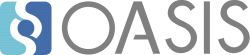 Key Management Interoperability Protocol Specification Version 2.1Committee Specification Draft 02 /
Public Review Draft 0106 February 2020This stage:https://docs.oasis-open.org/kmip/kmip-spec/v2.1/csprd01/kmip-spec-v2.1-csprd01.docx (Authoritative)https://docs.oasis-open.org/kmip/kmip-spec/v2.1/csprd01/kmip-spec-v2.1-csprd01.htmlhttps://docs.oasis-open.org/kmip/kmip-spec/v2.1/csprd01/kmip-spec-v2.1-csprd01.pdfPrevious stage:https://docs.oasis-open.org/kmip/kmip-spec/v2.1/csd01/kmip-spec-v2.1-csd01.docx (Authoritative)https://docs.oasis-open.org/kmip/kmip-spec/v2.1/csd01/kmip-spec-v2.1-csd01.htmlhttps://docs.oasis-open.org/kmip/kmip-spec/v2.1/csd01/kmip-spec-v2.1-csd01.pdfLatest stage:https://docs.oasis-open.org/kmip/kmip-spec/v2.1/kmip-spec-v2.1.docx (Authoritative)https://docs.oasis-open.org/kmip/kmip-spec/v2.1/kmip-spec-v2.1.htmlhttps://docs.oasis-open.org/kmip/kmip-spec/v2.1/kmip-spec-v2.1.pdfTechnical Committee:OASIS Key Management Interoperability Protocol (KMIP) TCChairs:Tony Cox (tony.cox@cryptsoft.com), Cryptsoft Pty Ltd.Judith Furlong (Judith.Furlong@dell.com), DellEditors:Tony Cox (tony.cox@cryptsoft.com), Cryptsoft Pty Ltd.Charles White (chuck@fornetix.com), FornetixRelated work:This specification replaces or supersedes:Key Management Interoperability Protocol Specification Version 2.0. Edited by Tony Cox and Charles White. OASIS Standard. Latest stage: https://docs.oasis-open.org/kmip/kmip-spec/v2.0/kmip-spec-v2.0.html.This specification is related to:Key Management Interoperability Protocol Profiles Version 2.1. Edited by Tim Chevalier and Tim Hudson. Latest stage: https://docs.oasis-open.org/kmip/kmip-profiles/v2.1/kmip-profiles-v2.1.html.Key Management Interoperability Protocol Test Cases Version 2.1. Work in progress.Key Management Interoperability Protocol Usage Guide Version 2.1. Work in progress.Abstract:This document is intended for developers and architects who wish to design systems and applications that interoperate using the Key Management Interoperability Protocol Specification.Status:This document was last revised or approved by the OASIS Key Management Interoperability Protocol (KMIP) TC on the above date. The level of approval is also listed above. Check the “Latest stage” location noted above for possible later revisions of this document. Any other numbered Versions and other technical work produced by the Technical Committee (TC) are listed at https://www.oasis-open.org/committees/tc_home.php?wg_abbrev=kmip#technical.TC members should send comments on this specification to the TC’s email list. Others should send comments to the TC’s public comment list, after subscribing to it by following the instructions at the “Send A Comment” button on the TC’s web page at https://www.oasis-open.org/committees/kmip/.This specification is provided under the RF on RAND Terms Mode of the OASIS IPR Policy, the mode chosen when the Technical Committee was established. For information on whether any patents have been disclosed that may be essential to implementing this specification, and any offers of patent licensing terms, please refer to the Intellectual Property Rights section of the TC’s web page (https://www.oasis-open.org/committees/kmip/ipr.php).Note that any machine-readable content (Computer Language Definitions) declared Normative for this Work Product is provided in separate plain text files. In the event of a discrepancy between any such plain text file and display content in the Work Product's prose narrative document(s), the content in the separate plain text file prevails.Citation format:When referencing this specification the following citation format should be used:[kmip-spec-v2.1]Key Management Interoperability Protocol Specification Version 2.1. Edited by Tony Cox and Charles White. 06 February 2020. Committee Specification Draft 02 / Public Review Draft 01. https://docs.oasis-open.org/kmip/kmip-spec/v2.1/csprd01/kmip-spec-v2.1-csprd01.html. Latest stage: https://docs.oasis-open.org/kmip/kmip-spec/v2.1/kmip-spec-v2.1.html.NoticesCopyright © OASIS Open 2020. All Rights Reserved.All capitalized terms in the following text have the meanings assigned to them in the OASIS Intellectual Property Rights Policy (the "OASIS IPR Policy"). The full Policy may be found at the OASIS website.This document and translations of it may be copied and furnished to others, and derivative works that comment on or otherwise explain it or assist in its implementation may be prepared, copied, published, and distributed, in whole or in part, without restriction of any kind, provided that the above copyright notice and this section are included on all such copies and derivative works. However, this document itself may not be modified in any way, including by removing the copyright notice or references to OASIS, except as needed for the purpose of developing any document or deliverable produced by an OASIS Technical Committee (in which case the rules applicable to copyrights, as set forth in the OASIS IPR Policy, must be followed) or as required to translate it into languages other than English.The limited permissions granted above are perpetual and will not be revoked by OASIS or its successors or assigns.This document and the information contained herein is provided on an "AS IS" basis and OASIS DISCLAIMS ALL WARRANTIES, EXPRESS OR IMPLIED, INCLUDING BUT NOT LIMITED TO ANY WARRANTY THAT THE USE OF THE INFORMATION HEREIN WILL NOT INFRINGE ANY OWNERSHIP RIGHTS OR ANY IMPLIED WARRANTIES OF MERCHANTABILITY OR FITNESS FOR A PARTICULAR PURPOSE.OASIS requests that any OASIS Party or any other party that believes it has patent claims that would necessarily be infringed by implementations of this OASIS Committee Specification or OASIS Standard, to notify OASIS TC Administrator and provide an indication of its willingness to grant patent licenses to such patent claims in a manner consistent with the IPR Mode of the OASIS Technical Committee that produced this specification.OASIS invites any party to contact the OASIS TC Administrator if it is aware of a claim of ownership of any patent claims that would necessarily be infringed by implementations of this specification by a patent holder that is not willing to provide a license to such patent claims in a manner consistent with the IPR Mode of the OASIS Technical Committee that produced this specification. OASIS may include such claims on its website, but disclaims any obligation to do so.OASIS takes no position regarding the validity or scope of any intellectual property or other rights that might be claimed to pertain to the implementation or use of the technology described in this document or the extent to which any license under such rights might or might not be available; neither does it represent that it has made any effort to identify any such rights. Information on OASIS' procedures with respect to rights in any document or deliverable produced by an OASIS Technical Committee can be found on the OASIS website. Copies of claims of rights made available for publication and any assurances of licenses to be made available, or the result of an attempt made to obtain a general license or permission for the use of such proprietary rights by implementers or users of this OASIS Committee Specification or OASIS Standard, can be obtained from the OASIS TC Administrator. OASIS makes no representation that any information or list of intellectual property rights will at any time be complete, or that any claims in such list are, in fact, Essential Claims.The name "OASIS" is a trademark of OASIS, the owner and developer of this specification, and should be used only to refer to the organization and its official outputs. OASIS welcomes reference to, and implementation and use of, specifications, while reserving the right to enforce its marks against misleading uses. Please see https://www.oasis-open.org/policies-guidelines/trademark for above guidance.Table of Contents1	Introduction	121.1 IPR Policy	121.2 Terminology	121.3 Normative References	151.4 Non-Normative References	181.5 Item Data Types	182	Objects	192.1 Certificate	192.2 Certificate Request	192.3 Opaque Object	192.4 PGP Key	192.5 Private Key	202.6 Public Key	202.7 Secret Data	202.8 Split Key	202.9 Symmetric Key	213	Object Data Structures	223.1 Key Block	223.2 Key Value	233.3 Key Wrapping Data	233.4 Transparent Symmetric Key	243.5 Transparent DSA Private Key	253.6 Transparent DSA Public Key	253.7 Transparent RSA Private Key	253.8 Transparent RSA Public Key	263.9 Transparent DH Private Key	263.10 Transparent DH Public Key	263.11 Transparent EC Private Key	263.12 Transparent EC Public Key	274	Object Attributes	284.1 Activation Date	294.2 Alternative Name	304.3 Always Sensitive	304.4 Application Specific Information	314.5 Archive Date	324.6 Certificate Attributes	324.7 Certificate Type	334.8 Certificate Length	344.9 Comment	344.10 Compromise Date	344.11 Compromise Occurrence Date	354.12 Contact Information	354.13 Cryptographic Algorithm	364.14 Cryptographic Domain Parameters	364.15 Cryptographic Length	374.16 Cryptographic Parameters	384.17 Cryptographic Usage Mask	404.18 Deactivation Date	404.19 Description	414.20 Destroy Date	414.21 Digest	424.22 Digital Signature Algorithm	434.23 Extractable	434.24 Fresh	444.25 Initial Date	444.26 Key Format Type	454.27 Key Value Location	464.28 Key Value Present	464.29 Last Change Date	474.30 Lease Time	474.31 Link	484.32 Name	494.33 Never Extractable	504.34 NIST Key Type	504.35 Object Group	514.36 Object Type	514.37 Opaque Data Type	524.38 Original Creation Date	524.39 PKCS#12 Friendly Name	534.40 Process Start Date	534.41 Protect Stop Date	544.42 Protection Level	554.43 Protection Period	554.44 Protection Storage Mask	554.45 Quantum Safe	564.46 Random Number Generator	564.47 Revocation Reason	574.48 Rotate Automatic	584.49 Rotate Date	584.50 Rotate Generation	594.51 Rotate Interval	594.52 Rotate Latest	604.53 Rotate Name	604.54 Rotate Offset	614.55 Sensitive	614.56 Short Unique Identifier	624.57 State	624.58 Unique Identifier	654.59 Usage Limits	664.60 Vendor Attribute	674.61 X.509 Certificate Identifier	674.62 X.509 Certificate Issuer	684.63 X.509 Certificate Subject	695	Attribute Data Structures	705.1 Attributes	705.2 Common Attributes	705.3 Private Key Attributes	705.4 Public Key Attributes	705.5 Attribute Reference	715.6 Current Attribute	715.7 New Attribute	716	Operations	726.1 Client-to-Server Operations	726.1.1 Activate	736.1.2 Add Attribute	736.1.3 Adjust Attribute	746.1.4 Archive	756.1.5 Cancel	766.1.6 Certify	766.1.7 Check	786.1.8 Create	806.1.9 Create Key Pair	806.1.10 Create Split Key	826.1.11 Decrypt	836.1.12 Delegated Login	856.1.13 Delete Attribute	866.1.14 Derive Key	876.1.15 Destroy	886.1.16 Discover Versions	896.1.17 Encrypt	906.1.18 Export	926.1.19 Get	936.1.20 Get Attributes	946.1.21 Get Attribute List	956.1.22 Get Constraints	966.1.23 Get Usage Allocation	976.1.24 Hash	976.1.25 Import	996.1.26 Interop	1006.1.27 Join Split Key	1006.1.28 Locate	1016.1.29 Log	1046.1.30 Login	1046.1.31 Logout	1056.1.32 MAC	1066.1.33 MAC Verify	1076.1.34 Modify Attribute	1096.1.35 Obtain Lease	1106.1.36 Ping	1116.1.37 PKCS#11	1116.1.38 Poll	1126.1.39 Process	1136.1.40 Query	1146.1.41 Query Asynchronous Requests	1166.1.42 Recover	1176.1.43 Register	1176.1.44 Revoke	1196.1.45 Re-certify	1206.1.46 Re-key	1226.1.47 Re-key Key Pair	1246.1.48 Re-Provision	1266.1.49 RNG Retrieve	1276.1.50 RNG Seed	1286.1.51 Set Attribute	1296.1.52 Set Constraints	1296.1.53 Set Defaults	1306.1.54 Set Endpoint Role	1316.1.55 Sign	1316.1.56 Signature Verify	1336.1.57 Validate	1356.2 Server-to-Client Operations	1366.2.1 Discover Versions	1366.2.2 Notify	1376.2.3 Put	1386.2.4 Query	1396.2.5 Set Endpoint Role	1417	Operations Data Structures	1427.1 Asynchronous Correlation Values	1427.2 Asynchronous Request	1427.3 Authenticated Encryption Additional Data	1427.4 Authenticated Encryption Tag	1427.5 Capability Information	1437.6 Constraint	1437.7 Constraints	1437.8 Correlation Value	1447.9 Data	1447.10 Data Length	1447.11 Defaults Information	1447.12 Derivation Parameters	1457.13 Extension Information	1467.14 Final Indicator	1467.15 Interop Function	1467.16 Interop Identifier	1467.17 Init Indicator	1477.18 Key Wrapping Specification	1477.19 Log Message	1477.20 MAC Data	1487.21 Objects	1487.22 Object Defaults	1487.23 Object Groups	1487.24 Object Types	1497.25 Operations	1497.26 PKCS#11 Function	1497.27 PKCS#11 Input Parameters	1497.28 PKCS#11 Interface	1497.29 PKCS#11 Output Parameters	1507.30 PKCS#11 Return Code	1507.31 Profile Information	1507.32 Profile Version	1507.33 Protection Storage Masks	1517.34 Right	1517.35 Rights	1517.36 RNG Parameters	1517.37 Server Information	1527.38 Signature Data	1537.39 Ticket	1537.40 Usage Limits	1537.41 Validation Information	1538	Messages	1558.1 Request Message	1558.2 Request Header	1558.3 Request Batch Item	1568.4 Response Message	1568.5 Response Header	1568.6 Response Batch Item	1579	Message Data Structures	1589.1 Asynchronous Correlation Value	1589.2 Asynchronous Indicator	1589.3 Attestation Capable Indicator	1589.4 Authentication	1589.5 Batch Count	1599.6 Batch Error Continuation Option	1599.7 Batch Item	1599.8 Batch Order Option	1599.9 Correlation Value (Client)	1599.10 Correlation Value (Server)	1609.11 Credential	1609.12 Maximum Response Size	1629.13 Message Extension	1629.14 Nonce	1639.15 Operation	1639.16 Protocol Version	1639.17 Result Message	1639.18 Result Reason	1649.19 Result Status	1649.20 Time Stamp	1649.21 Unique Batch Item ID	16410	Message Protocols	16610.1 TTLV	16610.1.1 Tag	16610.1.2 Type	16610.1.3 Length	16710.1.4 Value	16710.1.5 Padding	16710.2 Other Message Protocols	16710.2.1 HTTPS	16710.2.2 JSON	16810.2.3 XML	16810.3 Authentication	16810.4 Transport	16811	Enumerations	16911.1 Adjustment Type Enumeration	16911.2 Alternative Name Type Enumeration	16911.3 Asynchronous Indicator Enumeration	17011.4 Attestation Type Enumeration	17011.5 Batch Error Continuation Option Enumeration	17011.6 Block Cipher Mode Enumeration	17111.7 Cancellation Result Enumeration	17211.8 Certificate Request Type Enumeration	17311.9 Certificate Type Enumeration	17311.10 Client Registration Method Enumeration	17311.11 Credential Type Enumeration	17411.12 Cryptographic Algorithm Enumeration	17411.13 Data Enumeration	17611.14 Derivation Method Enumeration	17711.15 Destroy Action Enumeration	17811.16 Digital Signature Algorithm Enumeration	17811.17 DRBG Algorithm Enumeration	17911.18 Encoding Option Enumeration	17911.19 Endpoint Role Enumeration	17911.20 FIPS186 Variation Enumeration	18011.21 Hashing Algorithm Enumeration	18011.22 Interop Function Enumeration	18111.23 Item Type Enumeration	18111.24 Key Compression Type Enumeration	18211.25 Key Format Type Enumeration	18211.26 Key Role Type Enumeration	18411.27 Key Value Location Type Enumeration	18411.28 Link Type Enumeration	18511.29 Key Wrap Type Enumeration	18611.30 Mask Generator Enumeration	18611.31 Name Type Enumeration	18611.32 NIST Key Type Enumeration	18711.33 Object Group Member Enumeration	18811.34 Object Type Enumeration	18811.35 Opaque Data Type Enumeration	18811.36 Operation Enumeration	18811.37 Padding Method Enumeration	19011.38 PKCS#11 Function Enumeration	19111.39 PKCS#11 Return Code Enumeration	19111.40 Processing Stage Enumeration	19111.41 Profile Name Enumeration	19111.42 Protection Level Enumeration	19211.43 Put Function Enumeration	19211.44 Query Function Enumeration	19311.45 Recommended Curve Enumeration	19411.46 Result Reason Enumeration	19611.47 Result Status Enumeration	20111.48 Revocation Reason Code Enumeration	20111.49 RNG Algorithm Enumeration	20211.50 RNG Mode Enumeration	20211.51 Rotate Name Type Enumeration	20211.52 Secret Data Type Enumeration	20211.53 Shredding Algorithm Enumeration	20311.54 Split Key Method Enumeration	20311.55 State Enumeration	20311.56 Tag Enumeration	20311.57 Ticket Type Enumeration	21411.58 Unique Identifier Enumeration	21411.59 Unwrap Mode Enumeration	21511.60 Usage Limits Unit Enumeration	21511.61 Validity Indicator Enumeration	21611.62 Wrapping Method Enumeration	21611.63 Validation Authority Type Enumeration	21711.64 Validation Type Enumeration	21712	Bit Masks	21812.1 Cryptographic Usage Mask	21812.2 Protection Storage Mask	22012.3 Storage Status Mask	22013	Algorithm Implementation	22113.1 Split Key Algorithms	22114	KMIP Client and Server Implementation Conformance	22214.1 KMIP Client Implementation Conformance	22214.2 KMIP Server Implementation Conformance	222Appendix A. Acknowledgments	223Appendix B. Acronyms	225Appendix C. List of Figures and Tables	228Appendix D. Revision History	240IntroductionThis document is intended as a specification of the protocol used for the communication (request and response messages) between clients and servers to perform certain management operations on objects stored and maintained by a key management system. These objects are referred to as Managed Objects in this specification. They include symmetric and asymmetric cryptographic keys and digital certificates . Managed Objects are managed with operations that include the ability to generate cryptographic keys, register objects with the key management system, obtain objects from the system, destroy objects from the system, and search for objects maintained by the system. Managed Objects also have associated attributes, which are named values stored by the key management system and are obtained from the system via operations. Certain attributes are added, modified, or deleted by operations.This specification is complemented by several other documents. The KMIP Usage Guide [KMIP-UG] provides illustrative information on using the protocol. The KMIP Profiles Specification [KMIP-Prof] provides a normative set of base level conformance profiles and authentication suites that include the specific tests used to test conformance with the applicable KMIP normative documents. The KMIP Test Cases [KMIP-TC] provides samples of protocol messages corresponding to a set of defined test cases that are also used in conformance testing.This specification defines the KMIP protocol version major 2 and minor 1 (see 6.1).IPR PolicyThis specification is provided under the RF on RAND Terms Mode of the OASIS IPR Policy, the mode chosen when the Technical Committee was established. For information on whether any patents have been disclosed that may be essential to implementing this specification, and any offers of patent licensing terms, please refer to the Intellectual Property Rights section of the TC’s web page (https://www.oasis-open.org/committees/kmip/ipr.php).TerminologyThe key words “MUST”, “MUST NOT”, “REQUIRED”, “SHALL”, “SHALL NOT”, “SHOULD”, “SHOULD NOT”, “RECOMMENDED”, “MAY”, and “OPTIONAL” in this document are to be interpreted as described in [RFC2119].For acronyms used in this document, see Appendix B. For definitions not found in this document, see [SP800-57-1].Table 1: TerminologyNormative References[AWS-SIGV4]	Authenticating Requests (AWS Signature Version 4) https://docs.aws.amazon.com/AmazonS3/latest/API/sig-v4-authenticating- requests.htm[CHACHA]	D. J. Bernstein. ChaCha, a variant of Salsa20. https://cr.yp.to/chacha/chacha-20080128.pdf[ECC-Brainpool]	ECC Brainpool Standard Curves and Curve Generation v. 1.0.19.10.2005, http://www.ecc-brainpool.org/download/Domain-parameters.pdf.[FIPS180-4]	Secure Hash Standard (SHS), FIPS PUB 186-4, March 2012, http://csrc.nist.gov/publications/fips/fips18-4/fips-180-4.pdf.[FIPS186-4]	Digital Signature Standard (DSS), FIPS PUB 186-4, July 2013, http://nvlpubs.nist.gov/nistpubs/FIPS/NIST.FIPS.186-4.pdf.[FIPS197]	Advanced Encryption Standard, FIPS PUB 197, November 2001, http://csrc.nist.gov/publications/fips/fips197/fips-197.pdf.[FIPS198-1]	The Keyed-Hash Message Authentication Code (HMAC), FIPS PUB 198-1, July 2008, http://csrc.nist.gov/publications/fips/fips198-1/FIPS-198-1_final.pdf.[FIPS202]	SHA-3 Standard: Permutation-Based Hash and Extendable-Output Functions, August 2015. http://nvlpubs.nist.gov/nistpubs/FIPS/NIST.FIPS.202.pdf[IEEE1003-1]	IEEE Std 1003.1, Standard for information technology - portable operating system interface (POSIX). Shell and utilities, 2004.[ISO16609]	ISO, Banking -- Requirements for message authentication using symmetric techniques, ISO 16609, 2012.[ISO9797-1]	ISO/IEC, Information technology -- Security techniques -- Message Authentication Codes (MACs) -- Part 1: Mechanisms using a block cipher, ISO/IEC 9797-1, 2011.[KMIP-Prof]	Key Management Interoperability Protocol Profiles Version 2.1. Edited by Tim Hudson and Tim Chevalier. Latest version: Work in Progress[PKCS#1]	RSA Laboratories, PKCS #1 v2.1: RSA Cryptography Standard, June 14, 2002, http://www.preserveitall.org/emc-plus/rsa-labs/standards-initiatives/pkcs-rsa-cryptography-standard.htm.[PKCS#5]	RSA Laboratories, PKCS #5 v2.1: Password-Based Cryptography Standard, October 5, 2006, http://www.preserveitall.org/emc-plus/rsa-labs/standards-initiatives/pkcs-5-password-based-cryptography-standard.htm.[PKCS#8]	RSA Laboratories, PKCS#8 v1.2: Private-Key Information Syntax Standard, November 1, 1993, http://www.preserveitall.org/emc-plus/rsa-labs/standards-initiatives/pkcs-8-private-key-information-syntax-stand.htm.[PKCS#10]	RSA Laboratories, PKCS #10 v1.7: Certification Request Syntax Standard, May 26, 2000, http://www.preserveitall.org/emc-plus/rsa-labs/standards-initiatives/pkcs10-certification-request-syntax-standard.htm.[PKCS#11]	OASIS PKCS#11 Cryptographic Token Interface Base Specification Version 3.0[POLY1305]	Daniel J. Bernstein. The Poly1305-AES Message-Authentication Code. In Henri Gilbert and Helena Handschuh, editors, Fast Software Encryption: 12th International Workshop, FSE 2005, Paris, France, February 21-23, 2005, Revised Selected Papers, volume 3557 of Lecture Notes in Computer Science, pages 32–49. Springer, 2005.[RFC1319]	B. Kaliski, The MD2 Message-Digest Algorithm, IETF RFC 1319, Apr 1992, http://www.ietf.org/rfc/rfc1319.txt.[RFC1320]	R. Rivest, The MD4 Message-Digest Algorithm, IETF RFC 1320, April 1992, http://www.ietf.org/rfc/rfc1320.txt.[RFC1321]	R. Rivest, The MD5 Message-Digest Algorithm, IETF RFC 1321, April 1992, http://www.ietf.org/rfc/rfc1321.txt.[RFC1421]	J. Linn, Privacy Enhancement for Internet Electronic Mail: Part I: Message Encryption and Authentication Procedures, IETF RFC 1421, February 1993, http://www.ietf.org/rfc/rfc1421.txt.[RFC1424]	B. Kaliski, Privacy Enhancement for Internet Electronic Mail: Part IV: Key Certification and Related Services, IETF RFC 1424, Feb 1993, http://www.ietf.org/rfc/rfc1424.txt.[RFC2104]	H. Krawczyk, M. Bellare, R. Canetti, HMAC: Keyed-Hashing for Message Authentication, IETF RFC 2104, February 1997, http://www.ietf.org/rfc/rfc2104.txt.[RFC2119]	Bradner, S., “Key words for use in RFCs to Indicate Requirement Levels”, BCP 14, RFC 2119, March 1997. http://www.ietf.org/rfc/rfc2119.txt.[RFC2898]	B. Kaliski, PKCS #5: Password-Based Cryptography Specification Version 2.0, IETF RFC 2898, September 2000, http://www.ietf.org/rfc/rfc2898.txt.[RFC2986]	M. Nystrom and B. Kaliski, PKCS #10:  Certification Request Syntax Specification Version 1.7, IETF RFC2986, November 2000, http://www.rfc-editor.org/rfc/rfc2986.txt.[RFC3447]	J. Jonsson, B. Kaliski, Public-Key Cryptography Standards (PKCS) #1: RSA Cryptography Specifications Version 2.1, IETF RFC 3447, Feb 2003, http://www.ietf.org/rfc/rfc3447.txt.[RFC3629]	F. Yergeau, UTF-8, a transformation format of ISO 10646, IETF RFC 3629, November 2003, http://www.ietf.org/rfc/rfc3629.txt.[RFC3686]	R. Housley, Using Advanced Encryption Standard (AES) Counter Mode with IPsec Encapsulating Security Payload (ESP), IETF RFC 3686, January 2004, http://www.ietf.org/rfc/rfc3686.txt.[RFC4210]	C. Adams, S. Farrell, T. Kause and T. Mononen, Internet X.509 Public Key Infrastructure Certificate Management Protocol (CMP), IETF RFC 4210, September 2005, http://www.ietf.org/rfc/rfc4210.txt.[RFC4211]	J. Schaad, Internet X.509 Public Key Infrastructure Certificate Request Message Format (CRMF), IETF RFC 4211, September 2005, http://www.ietf.org/rfc/rfc4211.txt.[RFC4880]	J. Callas, L. Donnerhacke, H. Finney, D. Shaw, and R. Thayer, OpenPGP Message Format, IETF RFC 4880, November 2007, http://www.ietf.org/rfc/rfc4880.txt.[RFC4949]	R. Shirey, Internet Security Glossary, Version 2, IETF RFC 4949, August 2007, http://www.ietf.org/rfc/rfc4949.txt.[RFC5272]	J. Schaad and M. Meyers, Certificate Management over CMS (CMC), IETF RFC 5272, June 2008, http://www.ietf.org/rfc/rfc5272.txt.[RFC5280]	D. Cooper, S. Santesson, S. Farrell, S. Boeyen, R. Housley, W. Polk, Internet X.509 Public Key Infrastructure Certificate, IETF RFC 5280, May 2008, http://www.ietf.org/rfc/rfc5280.txt.[RFC5639]	M. Lochter, J. Merkle, Elliptic Curve Cryptography (ECC) Brainpool Standard Curves and Curve Generation, IETF RFC 5639, March 2010, http://www.ietf.org/rfc/rfc5639.txt.[RFC5869]	H. Krawczyk, HMAC-based Extract-and-Expand Key Derivation Function (HKDF), IETF RFC5869, May 2010, https://tools.ietf.org/html/rfc5869[RFC5958]	S. Turner, Asymmetric Key Packages, IETF RFC5958, August 2010, https://tools.ietf.org/rfc/rfc5958.txt[RFC6402]	J. Schaad, Certificate Management over CMS (CMC) Updates, IETF RFC6402, November 2011, http://www.rfc-editor.org/rfc/rfc6402.txt.[RFC6818]	P. Yee, Updates to the Internet X.509 Public Key Infrastructure Certificate and Certificate Revocation List (CRL) Profile, IETF RFC6818, January 2013, http://www.rfc-editor.org/rfc/rfc6818.txt.[RFC7778]	A. Langley, M. Hamburg, S. Turner Elliptic Curves for Security, IETF RFC7748, January 2016, https://tools.ietf.org/html/rfc7748[SEC2]	SEC 2: Recommended Elliptic Curve Domain Parameters, http://www.secg.org/SEC2-Ver-1.0.pdf.[SP800-38A]	M. Dworkin, Recommendation for Block Cipher Modes of Operation – Methods and Techniques, NIST Special Publication 800-38A, December 2001, http://nvlpubs.nist.gov/nistpubs/Legacy/SP/nistspecialpublication800-38a.pdf[SP800-38B]	M. Dworkin, Recommendation for Block Cipher Modes of Operation: The CMAC Mode for Authentication, NIST Special Publication 800-38B, May 2005, http://nvlpubs.nist.gov/nistpubs/Legacy/SP/nistspecialpublication800-38b.pdf[SP800-38C]	M. Dworkin, Recommendation for Block Cipher Modes of Operation: the CCM Mode for Authentication and Confidentiality, NIST Special Publication 800-38C, May 2004, updated July 2007 http://nvlpubs.nist.gov/nistpubs/Legacy/SP/nistspecialpublication800-38c.pdf[SP800-38D]	M. Dworkin, Recommendation for Block Cipher Modes of Operation: Galois/Counter Mode (GCM) and GMAC, NIST Special Publication 800-38D, Nov 2007, http://nvlpubs.nist.gov/nistpubs/Legacy/SP/nistspecialpublication800-38d.pdf.[SP800-38E]	M. Dworkin, Recommendation for Block Cipher Modes of Operation: The XTS-AES Mode for Confidentiality on Block-Oriented Storage Devices, NIST Special Publication 800-38E, January 2010, http://nvlpubs.nist.gov/nistpubs/Legacy/SP/nistspecialpublication800-38e.pdf.[SP800-56A]	E. Barker, L. Chen, A. Roginsky and M. Smid, Recommendation for Pair-Wise Key Establishment Schemes Using Discrete Logarithm Cryptography, NIST Special Publication 800-56A Revision 2, May 2013, http://nvlpubs.nist.gov/nistpubs/SpecialPublications/NIST.SP.800-56Ar2.pdf.[SP800-57-1]	E. Barker, W. Barker, W. Burr, W. Polk, and M. Smid, Recommendations for Key Management - Part 1: General (Revision 3), NIST Special Publication 800-57 Part 1 Revision 3, July 2012, http://csrc.nist.gov/publications/nistpubs/800-57/sp800-57_part1_rev3_general.pdf.[SP800-108]	L. Chen, Recommendation for Key Derivation Using Pseudorandom Functions (Revised), NIST Special Publication 800-108, Oct 2009, http://nvlpubs.nist.gov/nistpubs/Legacy/SP/nistspecialpublication800-108.pdf.[X.509]	International Telecommunication Union (ITU)–T, X.509:  Information technology – Open systems interconnection – The Directory:  Public-key and attribute certificate frameworks, November 2008, http://www.itu.int/rec/recommendation.asp?lang=en&parent=T-REC-X.509-200811-1.[X9.24-1]	ANSI, X9.24 - Retail Financial Services Symmetric Key Management - Part 1: Using Symmetric Techniques, 2009.[X9.31]	ANSI, X9.31: Digital Signatures Using Reversible Public Key Cryptography for the Financial Services Industry (rDSA), September 1998.[X9.42]	ANSI, X9.42: Public Key Cryptography for the Financial Services Industry: Agreement of Symmetric Keys Using Discrete Logarithm Cryptography, 2003.[X9.62]	ANSI, X9.62: Public Key Cryptography for the Financial Services Industry, The Elliptic Curve Digital Signature Algorithm (ECDSA), 2005.[X9.63]	ANSI, X9.63: Public Key Cryptography for the Financial Services Industry, Key Agreement and Key Transport Using Elliptic Curve Cryptography, 2011.[X9.102]	ANSI, X9.102: Symmetric Key Cryptography for the Financial Services Industry - Wrapping of Keys and Associated Data, 2008.[X9 TR-31]	ANSI, X9 TR-31: Interoperable Secure Key Exchange Key Block Specification for Symmetric Algorithms, 2010.Non-Normative References[ISO/IEC 9945-2]	The Open Group, Regular Expressions, The Single UNIX Specification version 2, 1997, ISO/IEC 9945-2:1993, http://www.opengroup.org/onlinepubs/007908799/xbd/re.html.[KMIP-UG]	Key Management Interoperability Protocol Usage Guide Version 2.1. Work in progress.[KMIP-TC]	Key Management Interoperability Protocol Test Cases Version 2.1. Edited by Tim Hudson and Mark Joseph. Latest version: Work in Progress[RFC6151]	S. Turner and L. Chen, Updated Security Considerations for the MD5 Message-Digest and the HMAC-MD5 Algorithms, IETF RFC6151, March 2011, http://www.rfc-editor.org/rfc/rfc6151.txt.[w1979]	A. Shamir, How to share a secret, Communications of the ACM, vol. 22, no. 11, pp. 612-613, November 1979.[RFC7292]	K. Moriarty, M. Nystrom, S. Parkinson, A. Rusch, M. Scott. PKCS #12: Personal Information Exchange Syntax v1.1, July 2014, https://tools.ietf.org/html/rfc7292 Item Data TypesThe following are the data types of which all items (Objects, Attributes and Messages) are composed of Integer, Long Integer, Big Integer, Enumeration, Boolean, Text String, Byte String, Date Time, Interval, Date Time Extended, and Structure.ObjectsManaged Objects are objects that are the subjects of key management operations. Managed Cryptographic Objects are the subset of Managed Objects that contain cryptographic material.CertificateA Managed Cryptographic Object that is a digital certificate. It is a DER-encoded X.509 public key certificate.Table 2: Certificate Object StructureCertificate RequestA Managed Cryptographic Object containing the Certificate Request.Table 3: Certificate Request StructureOpaque ObjectA Managed Object that the key management server is possibly not able to interpret. The context information for this object MAY be stored and retrieved using Custom Attributes.An Opaque Object MAY be a Managed Cryptographic Object depending on the client context of usage and as such is treated in the same manner as a Managed Cryptographic Object for handling of attributes.Table 4: Opaque Object StructurePGP KeyA Managed Cryptographic Object that is a text-based representation of a PGP key. The Key Block field, indicated below, will contain the ASCII-armored export of a PGP key in the format as specified in RFC 4880. It MAY contain only a public key block, or both a public and private key block. Two different versions of PGP keys, version 3 and version 4, MAY be stored in this Managed Cryptographic Object.KMIP implementers SHOULD treat the Key Block field as an opaque blob. PGP-aware KMIP clients SHOULD take on the responsibility of decomposing the Key Block into other Managed Cryptographic Objects (Public Keys, Private Keys, etc.).Table 5: PGP Key Object StructurePrivate KeyA Managed Cryptographic Object that is the private portion of an asymmetric key pair.Table 6: Private Key Object StructurePublic KeyA Managed Cryptographic Object that is the public portion of an asymmetric key pair. This is only a public key, not a certificate.Table 7: Public Key Object StructureSecret DataA Managed Cryptographic Object containing a shared secret value that is not a key or certificate (e.g., a password). The Key Block of the Secret Data object contains a Key Value of the Secret Data Type. The Key Value MAY be wrapped.Table 8: Secret Data Object StructureSplit KeyA Managed Cryptographic Object that is a Split Key. A split key is a secret, usually a symmetric key or a private key that has been split into a number of parts, each of which MAY then be distributed to several key holders, for additional security. The Split Key Parts field indicates the total number of parts, and the Split Key Threshold field indicates the minimum number of parts needed to reconstruct the entire key. The Key Part Identifier indicates which key part is contained in the cryptographic object, and SHALL be at least 1 and SHALL be less than or equal to Split Key Parts.Table 9: Split Key Object StructureSymmetric KeyA Managed Cryptographic Object that is a symmetric key.Table 10: Symmetric Key Object StructureObject Data StructuresKey BlockA Key Block object is a structure used to encapsulate all of the information that is closely associated with a cryptographic key.The Key Block MAY contain the Key Compression Type, which indicates the format of the elliptic curve public key. By default, the public key is uncompressed.The Key Block also has the Cryptographic Algorithm and the Cryptographic Length of the key contained in the Key Value field. Some example values are:Table 11: Key Block Cryptographic Algorithm & Length DescriptionThe Key Block SHALL contain a Key Wrapping Data structure if the key in the Key Value field is wrapped (i.e., encrypted, or MACed/signed, or both).Table 12: Key Block Object StructureKey ValueThe Key Value is used only inside a Key Block and is either a Byte String or a:The Key Value structure contains the key material, either as a byte string or as a Transparent Key structure, and OPTIONAL attribute information that is associated and encapsulated with the key material. This attribute information differs from the attributes associated with Managed Objects, and is obtained via the Get Attributes operation, only by the fact that it is encapsulated with (and possibly wrapped with) the key material itself.The Key Value Byte String is either the wrapped TTLV-encoded Key Value structure, or the wrapped un-encoded value of the Byte String Key Material field.Table 13: Key Value Object StructureKey Wrapping DataThe Key Block MAY also supply OPTIONAL information about a cryptographic key wrapping mechanism used to wrap the Key Value. This consists of a Key Wrapping Data structure. It is only used inside a Key Block.This structure contains fields for: Table 14: Key Wrapping Data Structure DescriptionIf wrapping is used, then the whole Key Value structure is wrapped unless otherwise specified by the Wrapping Method. The algorithms used for wrapping are given by the Cryptographic Algorithm attributes of the encryption key and/or MAC/signature key; the block-cipher mode, padding method, and hashing algorithm used for wrapping are given by the Cryptographic Parameters in the Encryption Key Information and/or MAC/Signature Key Information, or, if not present, from the Cryptographic Parameters attribute of the respective key(s). Either the Encryption Key Information or the MAC/Signature Key Information (or both) in the Key Wrapping Data structure SHALL be specified.Table 15: Key Wrapping Data Object StructureThe structures of the Encryption Key Information  and the MAC/Signature Key Information  are as follows:Table 16: Encryption Key Information Object StructureTable 17: MAC/Signature Key Information Object StructureTransparent Symmetric KeyIf the Key Format Type in the Key Block is Transparent Symmetric Key, then Key Material is a structure.Table 18: Key Material Object Structure for Transparent Symmetric KeysTransparent DSA Private KeyIf the Key Format Type in the Key Block is Transparent DSA Private Key, then Key Material is a structure.Table 19: Key Material Object Structure for Transparent DSA Private KeysTransparent DSA Public KeyIf the Key Format Type in the Key Block is Transparent DSA Public Key, then Key Material is a structure.Table 20: Key Material Object Structure for Transparent DSA Public KeysTransparent RSA Private KeyIf the Key Format Type in the Key Block is Transparent RSA Private Key, then Key Material is a structure.Table 21: Key Material Object Structure for Transparent RSA Private KeysOne of the following SHALL be present (refer to [PKCS#1]):Private Exponent,P and Q (the first two prime factors of Modulus), orPrime Exponent P and Prime Exponent Q.Transparent RSA Public KeyIf the Key Format Type in the Key Block is Transparent RSA Public Key, then Key Material is a structure.Table 22: Key Material Object Structure for Transparent RSA Public KeysTransparent DH Private KeyIf the Key Format Type in the Key Block is Transparent DH Private Key, then Key Material is a structure.Table 23: Key Material Object Structure for Transparent DH Private KeysTransparent DH Public KeyIf the Key Format Type in the Key Block is Transparent DH Public Key, then Key Material is a.Table 24: Key Material Object Structure for Transparent DH Public KeysTransparent EC Private KeyIf the Key Format Type in the Key Block is Transparent EC Private Key, then Key Material is a structure.Table 25: Key Material Object Structure for Transparent EC Private KeysTransparent EC Public KeyIf the Key Format Type in the Key Block is Transparent EC Public Key, then Key Material is a structure.Table 26: Key Material Object Structure for Transparent EC Public KeysObject Attributes	The following subsections describe the attributes that are associated with Managed Objects. Attributes that an object MAY have multiple instances of are referred to as multi-instance attributes. All instances of an attribute SHOULD have a different value. Similarly, attributes which an object SHALL only have at most one instance of are referred to as single-instance attributes. Attributes are able to be obtained by a client from the server using the Get Attribute operation. Some attributes are able to be set by the Add Attribute operation or updated by the Modify Attribute operation, and some are able to be deleted by the Delete Attribute operation if they no longer apply to the Managed Object. Read-only attributes are attributes that SHALL NOT be modified by either server or client, and that SHALL NOT be deleted by a client.When attributes are returned by the server (e.g., via a Get Attributes operation), the attribute value returned SHALL NOT differ for different clients unless specifically noted against each attribute.The first table in each subsection contains the attribute name in the first row. This name is the canonical name used when managing attributes using the Get Attributes, Get Attribute List, Add Attribute, Modify Attribute, and Delete Attribute operations.A server SHALL NOT delete attributes without receiving a request from a client until the object is destroyed. After an object is destroyed, the server MAY retain all, some or none of the object attributes, depending on the object type and server policy.The second table in each subsection lists certain attribute characteristics (e.g., “SHALL always have a value. The server policy MAY further restrict these attribute characteristics.Table 27: Attribute RulesThere are default values for some mandatory attributes of Cryptographic Objects. The values in use by a particular server are available via Query. KMIP servers SHALL supply values for these attributes if the client omits them.Table 28: Default Cryptographic ParametersActivation DateThe Activation Date attribute contains the date and time when the Managed Object MAY begin to be used. This time corresponds to state transition. The object SHALL NOT be used for any cryptographic purpose before the Activation Date has been reached. Once the state transition from Pre-Active has occurred, then this attribute SHALL NOT be changed or deleted before the object is destroyed.Table 29: Activation Date AttributeTable 30: Activation Date Attribute RulesAlternative NameThe Alternative Name attribute is used to identify and locate the object. This attribute is assigned by the client, and the Alternative Name Value is intended to be in a form that humans are able to interpret. The key management system MAY specify rules by which the client creates valid alternative names. Clients are informed of such rules by a mechanism that is not specified by this standard. Alternative Names MAY NOT be unique within a given key management server.Table 31: Alternative Name Attribute StructureTable 32: Alternative Name Attribute RulesAlways SensitiveThe server SHALL create this attribute, and set it to True if the Sensitive attribute has always been True. The server SHALL set it to False if the Sensitive attribute has ever been set to False.Table 33: Always Sensitive AttributeTable 34: Always Sensitive Attribute RulesApplication Specific InformationThe Application Specific Information attribute is a structure used to store data specific to the application(s) using the Managed Object. It consists of the following fields: an Application Namespace and Application Data specific to that application namespace.Clients MAY request to set (i.e., using any of the operations that result in new Managed Object(s) on the server or adding/modifying the attribute of an existing Managed Object an instance of this attribute with a particular Application Namespace while omitting Application Data. In that case, if the server supports this namespace (as indicated by the Query operation), then it SHALL return a suitable Application Data value. If the server does not support this namespace, then an error SHALL be returned.Table 35: Application Specific Information AttributeTable 36: Application Specific Information Attribute RulesArchive DateThe Archive Date attribute is the date and time when the Managed Object was placed in archival storage. This value is set by the server as a part of the Archive operation. The server SHALL delete this attribute whenever a Recover operation is performed.Table 37: Archive Date AttributeTable 38: Archive Date Attribute RulesCertificate AttributesThe Certificate Attributes are the various items included in a certificate. The following list is based on RFC2253.Table 39: Certificate AttributesTable 40: Certificate Attribute RulesCertificate TypeThe Certificate Type attribute is a type of certificate (e.g., X.509).The Certificate Type value SHALL be set by the server when the certificate is created or registered and then SHALL NOT be changed or deleted before the object is destroyed.Table 41: Certificate Type AttributeTable 42: Certificate Type Attribute RulesCertificate LengthThe Certificate Length attribute is the length in bytes of the Certificate object. The Certificate Length SHALL be set by the server when the object is created or registered, and then SHALL NOT be changed or deleted before the object is destroyed.Table 43: Certificate Length AttributeTable 44: Certificate Length Attribute RulesCommentThe Comment attribute is used for descriptive purposes only. It is not used for policy enforcement. The attribute is set by the client or the server.Table 45: Comment AttributeTable 46: Comment RulesCompromise DateThe Compromise Date attribute contains the date and time when the Managed Cryptographic Object entered into the compromised state. This time corresponds to state transitions 3, 5, 8, or 10. This time indicates when the key management system was made aware of the compromise, not necessarily when the compromise occurred. This attribute is set by the server when it receives a Revoke operation with a Revocation Reason containing a Revocation Reason Code of Compromised code, or due to server policy or out-of-band administrative action.Table 47: Compromise Date AttributeTable 48: Compromise Date Attribute RulesCompromise Occurrence DateThe Compromise Occurrence Date attribute is the date and time when the Managed Object was first believed to be compromised. If it is not possible to estimate when the compromise occurred, then this value SHOULD be set to the Initial Date for the object.Table 49: Compromise Occurrence Date AttributeTable 50: Compromise Occurrence Date Attribute RulesContact InformationThe Contact Information attribute is used for descriptive purposes only. It is not used for policy enforcement. The attribute is set by the client or the server.Table 51: Contact Information AttributeTable 52: Contact Information Attribute RulesCryptographic AlgorithmThe Cryptographic Algorithm of an object. The Cryptographic Algorithm of a Certificate object identifies the algorithm for the public key contained within the Certificate. The digital signature algorithm used to sign the Certificate is identified in the Digital Signature Algorithm attribute. This attribute SHALL be set by the server when the object is created or registered and then SHALL NOT be changed or deleted before the object is destroyed.Table 53: Cryptographic Algorithm AttributeTable 54: Cryptographic Algorithm Attribute RulesCryptographic Domain ParametersThe Cryptographic Domain Parameters attribute is a structure that contains fields that MAY need to be specified in the Create Key Pair Request Payload. Specific fields MAY only pertain to certain types of Managed Cryptographic Objects.The domain parameter Qlength correponds to the bit length of parameter Q (refer to [RFC7778], [SEC2] and [SP800-56A]).Qlength applies to algorithms such as DSA and DH. The bit length of parameter P (refer to to [RFC7778], [SEC2] and [SP800-56A]) is specified separately by setting the Cryptographic Length attribute.Recommended Curve is applicable to elliptic curve algorithms such as ECDSA, ECDH, and ECMQV.Table 55: Cryptographic Domain Parameters Attribute StructureTable 56: Cryptographic Domain Parameters Attribute RulesCryptographic LengthFor keys, Cryptographic Length is the length in bits of the clear-text cryptographic key material of the Managed Cryptographic Object. For certificates, Cryptographic Length is the length in bits of the public key contained within the Certificate. This attribute SHALL be set by the server when the object is created or registered, and then SHALL NOT be changed or deleted before the object is destroyed.Table 57: Cryptographic Length AttributeTable 58: Cryptographic Length Attribute RulesCryptographic ParametersThe Cryptographic Parameters attribute is a structure that contains a set of OPTIONAL fields that describe certain cryptographic parameters to be used when performing cryptographic operations using the object. Specific fields MAY pertain only to certain types of Managed Objects. The Cryptographic Parameters attribute of a Certificate object identifies the cryptographic parameters of the public key contained within the Certificate.The Cryptographic Algorithm is also used to specify the parameters for cryptographic operations. For operations involving digital signatures, either the Digital Signature Algorithm can be specified or the Cryptographic Algorithm and Hashing Algorithm combination can be specified.Random IV can be used to request that the KMIP server generate an appropriate IV for a cryptographic operation that uses an IV. The generated Random IV is returned in the response to the cryptographic operation.IV Length is the length of the Initialization Vector in bits. This parameter SHALL be provided when the specified Block Cipher Mode supports variable IV lengths such as CTR or GCM.Tag Length is the length of the authenticator tag in bytes. This parameter SHALL be provided when the Block Cipher Mode is GCM.The IV used with counter modes of operation (e.g., CTR and GCM) cannot repeat for a given cryptographic key. To prevent an IV/key reuse, the IV is often constructed of three parts: a fixed field, an invocation field, and a counter as described in [SP800-38A] and [SP800-38D]. The Fixed Field Length is the length of the fixed field portion of the IV in bits. The Invocation Field Length is the length of the invocation field portion of the IV in bits. The Counter Length is the length of the counter portion of the IV in bits.Initial Counter Value is the starting counter value for CTR mode (for [RFC3686] it is 1).Table 59: Cryptographic Parameters Attribute StructureTable 60: Cryptographic Parameters Attribute RulesCryptographic Usage MaskThe Cryptographic Usage Mask attribute defines the cryptographic usage of a key. This is a bit mask that indicates to the client which cryptographic functions MAY be performed using the key, and which ones SHALL NOT be performed.Table 61: Cryptographic Usage Mask AttributeTable 62: Cryptographic Usage Mask Attribute RulesDeactivation DateThe Deactivation Date attribute is the date and time when the Managed Object SHALL NOT be used for any purpose, except for decryption, signature verification, or unwrapping, but only under extraordinary circumstances and only when special permission is granted. This time corresponds to state transition 6. This attribute SHALL NOT be changed or deleted before the object is destroyed, unless the object is in the Pre-Active or Active state.Table 63: Deactivation Date AttributeTable 64: Deactivation Date Attribute RulesDescriptionThe Description attribute is used for descriptive purposes only. It is not used for policy enforcement. The attribute is set by the client or the server.Table 65: Description AttributeTable 66: Description Attribute RulesDestroy DateThe Destroy Date attribute is the date and time when the Managed Object was destroyed. This time corresponds to state transitions 2, 7, or 9  This value is set by the server when the object is destroyed due to the reception of a Destroy operation, or due to server policy or out-of-band administrative action.Table 67: Destroy Date AttributeTable 68: Destroy Date Attribute RulesDigestThe Digest attribute is a structure that contains the digest value of the key or secret data (i.e., digest of the Key Material), certificate (i.e., digest of the Certificate Value), or opaque object (i.e., digest of the Opaque Data Value). If the Key Material is a Byte String, then the Digest Value SHALL be calculated on this Byte String. If the Key Material is a structure, then the Digest Value SHALL be calculated on the TTLV-encoded Key Material structure. The Key Format Type field in the Digest attribute indicates the format of the Managed Object from which the Digest Value was calculated. Multiple digests MAY be calculated using different algorithms and/or key format types. If this attribute exists, then it SHALL have a mandatory attribute instance computed with the SHA-256 hashing algorithm and the default Key Value Format for this object type and algorithm. Clients may request via supplying a non-default Key Format Value attribute on operations that create a Managed Object, and the server SHALL produce an additional Digest attribute for that Key Value Type. The digest(s) are static and SHALL be set by the server when the object is created or registered, provided that the server has access to the Key Material or the Digest Value (possibly obtained via out-of-band mechanisms).Table 69: Digest Attribute StructureTable 70: Digest Attribute RulesDigital Signature AlgorithmThe Digital Signature Algorithm attribute identifies the digital signature algorithm associated with a digitally signed object (e.g., Certificate).  This attribute SHALL be set by the server when the object is created or registered and then SHALL NOT be changed or deleted before the object is destroyed.Table 71: Digital Signature Algorithm AttributeTable 72: Digital Signature Algorithm Attribute RulesExtractableIf False then the server SHALL prevent the object value being retrieved. The server SHALL set its value to True if not provided by the client.Table 73: Extractable AttributeTable 74: Extractable Attribute RulesFreshThe Fresh attribute is a Boolean attribute that indicates that the object has not yet been served to a client using a Get operation. The Fresh attribute SHALL be set to True when a new object is created on the server unless the client provides a False value in Register or Import. The server SHALL change the attribute value to False as soon as the object has been served via the Get operation to a client.Table 75: Fresh AttributeTable 76: Fresh Attribute RulesInitial DateThe Initial Date attribute contains the date and time when the Managed Object was first created or registered at the server. This time corresponds to state transition 1. This attribute SHALL be set by the server when the object is created or registered, and then SHALL NOT be changed or deleted before the object is destroyed. This attribute is also set for non-cryptographic objects when they are first registered with the server.Table 77: Initial Date AttributeTable 78: Initial Date Attribute RulesKey Format TypeThe Key Format Type attribute is a required attribute of a Cryptographic Object. It is set by the server, but a particular Key Format Type MAY be requested by the client if the cryptographic material is produced by the server (i.e., Create, Create Key Pair, Create Split Key, Re-key, Re-key Key Pair, Derive Key) on the client’s behalf. The server SHALL comply with the client’s requested format or SHALL fail the request. When the server calculates a Digest for the object, it SHALL compute the digest on the data in the assigned Key Format Type, as well as a digest in the default KMIP Key Format Type for that type of key and the algorithm requested (if a non-default value is specified).Table 79: Key Format Type AttributeTable 80: Key Format Type Attribute RulesKeys have a default Key Format Type that SHALL be produced by KMIP servers. The default Key Format Type by object (and algorithm) is listed in the following table:Table 81: Default Key Format Type, by ObjectKey Value LocationKey Value Location MAY be specified by the client when the Key Value is omitted from the Key Block in a Register request. Key Value Location is used to indicate the location of the Key Value absent from the object being registered..Table 82: Key Value Location AttributeTable 83: Key Value Location Attribute RulesKey Value PresentKey Value Present is an attribute of the managed object created by the server. It SHALL NOT be specified by the client in a Register request. Key Value Present SHALL be created by the server if the Key Value is absent from the Key Block in a Register request. The value of Key Value Present SHALL NOT be modified by either the client or the server. Key Value Present attribute MAY be used as a part of the Locate operation.Table 84: Key Value Present AttributeTable 85: Key Value Present Attribute RulesLast Change DateThe Last Change Date attribute contains the date and time of the last change of the specified object.Table 86: Last Change Date AttributeTable 87: Last Change Date Attribute RulesLease TimeThe Lease Time attribute defines a time interval for a Managed Object beyond which the client SHALL NOT use the object without obtaining another lease. This attribute always holds the initial length of time allowed for a lease, and not the actual remaining time. Once its lease expires, the client is only able to renew the lease by calling Obtain Lease. A server SHALL store in this attribute the maximum Lease Time it is able to serve and a client obtains the lease time (with Obtain Lease) that is less than or equal to the maximum Lease Time. This attribute is read-only for clients. It SHALL be modified by the server only.Table 88: Lease Time AttributeTable 89: Lease Time Attribute RulesLinkThe Link attribute is a structure used to create a link from one Managed Cryptographic Object to another, closely related target Managed Cryptographic Object. The link has a type, and the allowed types differ, depending on the Object Type of the Managed Cryptographic Object, as listed below. The Linked Object Identifier identifies the target Managed Cryptographic Object by its Unique Identifier. The link contains information about the association between the Managed Objects (e.g., the private key corresponding to a public key; the parent certificate for a certificate in a chain; or for a derived symmetric key, the base key from which it was derived).The Link attribute SHOULD be present for private keys and public keys for which a certificate chain is stored by the server, and for certificates in a certificate chain.Note that it is possible for a Managed Object to have multiple instances of the Link attribute (e.g., a Private Key has links to the associated certificate, as well as the associated public key; a Certificate object has links to both the public key and to the certificate of the certification authority (CA) that signed the certificate).It is also possible that a Managed Object does not have links to associated cryptographic objects. This MAY occur in cases where the associated key material is not available to the server or client (e.g., the registration of a CA Signer certificate with a server, where the corresponding private key is held in a different manner).Table 90: Linked Object Identifier encoding descriptionsTable 91: Link Attribute StructureTable 92: Link Attribute Structure RulesNameThe Name attribute is a structure used to identify and locate an object. This attribute is assigned by the client, and the Name Value is intended to be in a form that humans are able to interpret. The key management system MAY specify rules by which the client creates valid names. Clients are informed of such rules by a mechanism that is not specified by this standard. Names SHALL be unique within a given key management server, but are NOT REQUIRED to be globally unique.Table 93: Name Attribute StructureTable 94: Name Attribute RulesNever ExtractableThe server SHALL create this attribute, and set it to True if the Extractable attribute has always been False.The server SHALL set it to False if the Extractable attribute has ever been set to True.Table 95: Never Extractable AttributeTable 96: Never Extractable Attribute RulesNIST Key TypeThe NIST SP800-57 Key Type is an attribute of a Key (or Secret Data object). It MAY be set by the client, preferably when the object is registered or created.  Although the attribute is optional, once set, MAY NOT be deleted or modified by either the client or the server.  This attribute is intended to reflect the NIST SP-800-57 view of cryptographic material, so an object SHOULD have only one usage (see [SP800-57-1] for rationale), but this is not enforced at the server.Table 97 SP800-57 Key Type AttributeTable 98 SP800-57 Key Type Attribute RulesObject GroupA Managed Object MAY be part of a group of objects. An object MAY belong to more than one group of objects. To assign an object to a group of objects, the object group name SHOULD be set into this attribute.Table 99: Object Group AttributeTable 100: Object Group Attribute Rules Object TypeThe Object Type of a Managed Object (e.g., public key, private key, symmetric key, etc.) SHALL be set by the server when the object is created or registered and then SHALL NOT be changed or deleted before the object is destroyed.Table 101: Object Type AttributeTable 102: Object Type Attribute RulesOpaque Data TypeThe Opaque Data Type of an Opaque Object SHALL be set by the server when the object is registered and then SHALL NOT be changed or deleted before the object is destroyed.Table 103: Opaque Data Type AttributeTable 104: Opaque Data Type Attribute RulesOriginal Creation DateThe Original Creation Date attribute contains the date and time the object was originally created, which can be different from when the object is registered with a key management server.It is OPTIONAL for an object being registered by a client. The Original Creation Date MAY be set by the client during a Register operation. If no Original Creation Date attribute was set by the client during a Register operation, it MAY do so at a later time through an Add Attribute operation for that object.It is mandatory for an object created on the server as a result of a Create, Create Key Pair, Derive Key, Re-key, or Re-key Key Pair operation. In such cases the Original Creation Date SHALL be set by the server and SHALL be the same as the Initial Date attribute.In all cases, once the Original Creation Date is set, it SHALL NOT be deleted or updated.Table 105: Original Creation Date AttributeTable 106: Original Creation Date Attribute RulesPKCS#12 Friendly Name PKCS#12 Friendly Name is an attribute used for descriptive purposes. If supplied on a Register Private Key with Key Format Type PKCS#12, it informs the server of the alias/friendly name (see [RFC7292]) under which the private key and its associated certificate chain SHALL be found in the Key Material. If no such alias/friendly name is supplied, the server SHALL record the alias/friendly name (if any) it finds for the first Private Key in the Key Material.   When a Get with Key Format Type PKCS#12 is issued, this attribute informs the server what alias/friendly name the server SHALL use when encoding the response.  If this attribute is absent for the object on which the Get is issued, the server SHOULD use an alias/friendly name of “alias”.  Since the PKCS#12 Friendly Name is defined in ASN.1 with an EQUALITY MATCHING RULE of caseIgnoreMatch, clients and servers SHOULD utilize a lowercase text string.Table 107: PKCS#12 Friendly Name AttributeTable 108: Friendly Name Attribute RulesProcess Start DateThe Process Start Date attribute is the date and time when a valid Managed Object MAY begin to be used to process cryptographically protected information (e.g., decryption or unwrapping), depending on the value of its Cryptographic Usage Mask attribute. The object SHALL NOT be used for these cryptographic purposes before the Process Start Date has been reached. This value MAY be equal to or later than, but SHALL NOT precede, the Activation Date. Once the Process Start Date has occurred, then this attribute SHALL NOT be changed or deleted before the object is destroyed.Table 109: Process Start Date AttributeTable 110: Process Start Date Attribute RulesProtect Stop DateThe Protect Stop Date attribute is the date and time after which a valid Managed Object SHALL NOT be used for applying cryptographic protection (e.g., encryption or wrapping), depending on the value of its Cryptographic Usage Mask attribute. This value MAY be equal to or earlier than, but SHALL NOT be later than the Deactivation Date. Once the Protect Stop Date has occurred, then this attribute SHALL NOT be changed or deleted before the object is destroyed.Table 111: Protect Stop Date AttributeTable 112: Protect Stop Date Attribute RulesProtection LevelThe Protection Level attribute is the Level of protection required for a given object.Table 113: Protection Level AttributeTable 114: Protection Level Attribute RulesProtection PeriodThe Protection Period attribute is the period of time for which the output of an operation or a Managed Cryptographic Object SHALL remain safe. The Protection Period is specified as an Interval.Table 115: Protection Period AttributeTable 116: Protection Period Attribute RulesProtection Storage MaskThe Protection Storage Mask attribute records which of the requested mask values have been used for protection storage.Table 117: Protection Storage MaskTable 118: Protection Storage Mask RulesQuantum SafeThe Quantum Safe attribute is a flag to be set to indicate an object is required to be Quantum Safe for the given Protection Period and Protection Level.Table 119: Quantum Safe AttributeTable 120: Quantum Safe Attribute RulesRandom Number Generator The Random Number Generator attribute contains the details of the random number generator used during the creation of the managed cryptographic object.The Random Number Generator MAY be set by the client during a Register operation. If no Random Number Generator attribute was set by the client during a Register operation, it MAY do so at a later time through an Add Attribute operation for that object.It is mandatory for an object created on the server as a result of a Create, Create Key Pair, Derive Key, Re-key, or Re-key Key Pair operation. In such cases the Random Number Generator SHALL be set by the server depending on which random number generator was used. If the specific details of the random number generator are unknown then the RNG Algorithm within the RNG Parameters structure SHALL be set to Unspecified.If one or more Random Number Generator attribute values are provided in the Attributes in a Create, Create Key Pair, Derive Key, Re-key, or Re-key Key Pair operation then the server SHALL use a random number generator that matches one of the Random Number Generator attributes. If the server does not support or is otherwise unable to use a matching random number generator then it SHALL fail the request.The Random Number Generator attribute SHALL NOT be copied from the original object in a Re-key or Re-key Key Pair operation.In all cases, once the Random Number Generator attribute is set, it SHALL NOT be deleted or updated.Note: the encoding is the same as the RNG Parameters structure using a different tag; it does not contain a nested RNG Parameters structure.Table 121: Random Number Generator AttributeTable 122: Random Number Generator Attribute RulesRevocation ReasonThe Revocation Reason attribute is a structure used to indicate why the Managed Cryptographic Object was revoked (e.g., “compromised”, “expired”, “no longer used”, etc.). This attribute is only set by the server as a part of the Revoke Operation.The Revocation Message is an OPTIONAL field that is used exclusively for audit trail/logging purposes and MAY contain additional information about why the object was revoked (e.g., “Laptop stolen”, or “Machine decommissioned”).Table 123: Revocation Reason Attribute StructureTable 124: Revocation Reason Attribute RulesRotate AutomaticIf set to True, specifies the Managed Object will be automatically rotated by the server using the Rotate Interval via the equivalent of the ReKey, ReKeyKeyPair or ReCertify operation performed by the server.Table 125: Rotate Automatic AttributeTable 126: Rotate Automatic Attribute RulesRotate DateThe time when the Managed Object was rotated.  Table 127: Rotate Date AttributeTable 128: Rotate Date Attribute RulesRotate GenerationThe count from zero of the number of automatic rotates or ReKey, ReKeyKeyPair, or ReCertify operations that have occurred in order to create this Managed Object.Table 129: Rotate Generation AttributeTable 130: Rotate Generation Attribute RulesRotate IntervalIf set and Rotate Automatic is set to True, then automatic rotation of the Managed Object is performed by the server when the difference between the Initial Date of the Managed Object and the current server time reaches or exceeds this value.Table 131: Rotate Interval AttributeTable 132: Rotate Interval Attribute RulesRotate LatestIf set to True, specifies the Managed Object is the most recent object of the set of rotated Managed Objects.Table 133: Rotate Latest AttributeTable 134: Rotate Latest Attribute RulesRotate NameThe Rotate Name attribute is used to identify a set of managed objects that have been rotated. This attribute is assigned by the client, and the Rotate Name Value is intended to be in a form that humans are able to interpret. The key management system MAY specify rules by which the client creates valid rotate names. Clients are informed of such rules by a mechanism that is not specified by this standard. Rotate Names MAY NOT be unique within a given key management server.Table 135: Rotate Name Attribute StructureTable 136: Rotate Name Attribute RulesRotate OffsetWhen automatic rotation of the Managed Object is performed by the server, specifies the Offset value to use in the equivalent of the ReKey, ReKeyKeyPair or ReCertify operation performed by the server.Table 137: Rotate Offset AttributeTable 138: Rotate Offset Attribute RulesSensitiveIf True then the server SHALL prevent the object value being retrieved (via the Get operation) unless it is wrapped by another key. The server SHALL set the value to False if the value is not provided by the client.Table 139: Sensitive AttributeTable 140: Sensitive Attribute RulesShort Unique IdentifierThe Short Unique Identifier is generated by the key management system to uniquely identify a Managed Object using a shorter identifier. It is only REQUIRED to be unique within the identifier space managed by a single key management system, however this identifier SHOULD be globally unique in order to allow for a key management server export of such objects. This attribute SHALL be assigned by the key management system upon creation or registration of a Unique Identifier, and then SHALL NOT be changed or deleted before the object is destroyed.The Short Unique Identifier SHOULD be generated as a SHA-256 hash of the Unique Identifier and SHALL be a 32 byte byte string.Table 141: Unique Identifier AttributeTable 142: Short Unique Identifier Attribute RulesStateThis attribute is an indication of the State of an object as known to the key management server. The State SHALL NOT be changed by using the Modify Attribute operation on this attribute. The State SHALL only be changed by the server as a part of other operations or other server processes. An object SHALL be in one of the following states at any given time.Note: The states correspond to those described in [SP800-57-1].Figure 1: Cryptographic Object States and Transitions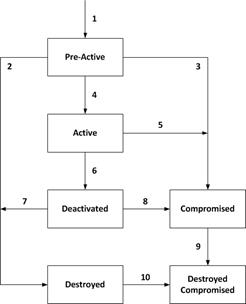 Pre-Active: The object exists and SHALL NOT be used for any cryptographic purpose.Active: The object SHALL be transitioned to the Active state prior to being used for any cryptographic purpose. The object SHALL only be used for all cryptographic purposes that are allowed by its Cryptographic Usage Mask attribute. If a Process Start Date attribute is set, then the object SHALL NOT be used for cryptographic purposes prior to the Process Start Date. If a Protect Stop attribute is set, then the object SHALL NOT be used for cryptographic purposes after the Process Stop Date.Deactivated: The object SHALL NOT be used for applying cryptographic protection (e.g., encryption, signing, wrapping, MACing, deriving) . The object SHALL only be used for cryptographic purposes permitted by the Cryptographic Usage Mask attribute. The object SHOULD only be used to process cryptographically-protected information (e.g., decryption, signature verification, unwrapping, MAC verification under extraordinary circumstances and when special permission is granted.Compromised: The object SHALL NOT be used for applying cryptographic protection (e.g., encryption, signing, wrapping, MACing, deriving). The object SHOULD only be used to process cryptographically-protected information (e.g., decryption, signature verification, unwrapping, MAC verification in a client that is trusted to use managed objects that have been compromised. The object SHALL only be used for cryptographic purposes permitted by the Cryptographic Usage Mask attribute.Destroyed: The object SHALL NOT be used for any cryptographic purpose.Destroyed Compromised: The object SHALL NOT be used for any cryptographic purpose; however its compromised status SHOULD be retained for audit or security purposes.State transitions occur as follows:The transition from a non-existent key to the Pre-Active state is caused by the creation of the object. When an object is created or registered, it automatically goes from non-existent to Pre-Active. If, however, the operation that creates or registers the object contains an Activation Date that has already occurred, then the state immediately transitions from Pre-Active to Active. In this case, the server SHALL set the Activation Date attribute to the value specified in the request, or fail the request attempting to create or register the object, depending on server policy. If the operation contains an Activation Date attribute that is in the future, or contains no Activation Date, then the Cryptographic Object is initialized in the key management system in the Pre-Active state.The transition from Pre-Active to Destroyed is caused by a client issuing a Destroy operation. The server destroys the object when (and if) server policy dictates.The transition from Pre-Active to Compromised is caused by a client issuing a Revoke operation with a Revocation Reason containing a Revocation Reason Code of Compromised.The transition from Pre-Active to Active SHALL occur in one of three ways:The Activation Date is reached,A client successfully issues a Modify Attribute operation, modifying the Activation Date to a date in the past, or the current date, orA client issues an Activate operation on the object. The server SHALL set the Activation Date to the time the Activate operation is received.The transition from Active to Compromised is caused by a client issuing a Revoke operation with a Revocation Reason containing a Revocation Reason Code of Compromised.The transition from Active to Deactivated SHALL occur in one of three ways:The object's Deactivation Date is reached,A client issues a Revoke operation, with a Revocation Reason containing a Revocation Reason Code other than Compromised, orThe client successfully issues a Modify Attribute operation, modifying the Deactivation Date to a date in the past, or the current date.The transition from Deactivated to Destroyed is caused by a client issuing a Destroy operation, or by a server, both in accordance with server policy. The server destroys the object when (and if) server policy dictates.The transition from Deactivated to Compromised is caused by a client issuing a Revoke operation with a Revocation Reason containing a Revocation Reason Code of Compromised.The transition from Compromised to Destroyed Compromised is caused by a client issuing a Destroy operation, or by a server, both in accordance with server policy. The server destroys the object when (and if) server policy dictates.The transition from Destroyed to Destroyed Compromised is caused by a client issuing a Revoke operation with a Revocation Reason containing a Revocation Reason Code of Compromised.Only the transitions described above are permitted.Table 143: State AttributeTable 144: State Attribute RulesUnique IdentifierThe Unique Identifier is generated by the key management system to uniquely identify a Managed Object. It is only REQUIRED to be unique within the identifier space managed by a single key management system, however this identifier SHOULD be globally unique in order to allow for a key management server export of such objects. This attribute SHALL be assigned by the key management system at creation or registration time, and then SHALL NOT be changed or deleted before the object is destroyed.Table 145: Unique Identifier encoding descriptionsTable 146: Unique Identifier AttributeTable 147: Unique Identifier Attribute RulesUsage LimitsThe Usage Limits attribute is a mechanism for limiting the usage of a Managed Object. It only applies to Managed Objects that are able to be used for applying cryptographic protection and it SHALL only reflect their usage for applying that protection (e.g., encryption, signing, etc.). This attribute does not necessarily exist for all Managed Cryptographic Objects, since some objects are able to be used without limit for cryptographically protecting data, depending on client/server policies. Usage for processing cryptographically protected data (e.g., decryption, verification, etc.) is not limited. The Usage Limits attribute contains the Usage Limit structure which has the three following fields:Table 148;: Usage Limits DescriptionsWhen the attribute is initially set (usually during object creation or registration), the Usage Limits Count is set to the Usage Limits Total value allowed for the useful life of the object, and are decremented when the object is used. The server SHALL ignore the Usage Limits Count value if the attribute is specified in an operation that creates a new object. Changes made via the Modify Attribute operation reflect corrections to the Usage Limits Total value, but they SHALL NOT be changed once the Usage Limits Count value has changed by a Get Usage Allocation operation. The Usage Limits Count value SHALL NOT be set or modified by the client via the Add Attribute or Modify Attribute operations.Table 149: Usage Limits Attribute RulesVendor AttributeA vendor specific Attribute is a structure used for sending and receiving a Managed Object attribute. The Vendor Identification and Attribute Name are text-strings that are used to identify the attribute. The Attribute Value is either a primitive data type or structured object, depending on the attribute. Vendor identification values “x” and “y” are reserved for KMIP v2.0 and later implementations referencing KMIP v1.x Custom Attributes.Vendor Attributes created by the client with Vendor Identification “x” are not created (provided during object creation), set, added, adjusted, modified or deleted by the server.Vendor Attributes created by the server with Vendor Identification “y” are not created (provided during object creation), set, added, adjusted, modified or deleted by the client.Table 150: Attribute Object StructureX.509 Certificate IdentifierThe X.509 Certificate Identifier attribute is a structure used to provide the identification of an X.509 public key certificate. The X.509 Certificate Identifier contains the Issuer Distinguished Name (i.e., from the Issuer field of the X.509 certificate) and the Certificate Serial Number (i.e., from the Serial Number field of the X.509 certificate).  The X.509 Certificate Identifier SHALL be set by the server when the X.509 certificate is created or registered and then SHALL NOT be changed or deleted before the object is destroyed.Table 151: X.509 Certificate Identifier Attribute StructureTable 152: X.509 Certificate Identifier Attribute RulesX.509 Certificate Issuer The X.509 Certificate Issuer attribute is a structure used to identify the issuer of a X.509 certificate, containing the Issuer Distinguished Name (i.e., from the Issuer field of the X.509 certificate). It MAY include one or more alternative names (e.g., email address, IP address, DNS name) for the issuer of the certificate (i.e., from the Issuer Alternative Name extension within the X.509 certificate). The server SHALL set these values based on the information it extracts from a X.509 certificate that is created as a result of a Certify or a Re-certify operation or is sent as part of a Register operation. These values SHALL NOT be changed or deleted before the object is destroyed.Table 153: X.509 Certificate Issuer Attribute StructureTable 154: X.509 Certificate Issuer Attribute RulesX.509 Certificate SubjectThe X.509 Certificate Subject attribute is a structure used to identify the subject of a X.509 certificate. The X.509 Certificate Subject contains the Subject Distinguished Name (i.e., from the Subject field of the X.509 certificate). It MAY include one or more alternative names (e.g., email address, IP address, DNS name) for the subject of the X.509 certificate (i.e., from the Subject Alternative Name extension within the X.509 certificate).  The X.509 Certificate Subject SHALL be set by the server based on the information it extracts from the X.509 certificate that is created (as a result of a Certify or a Re-certify operation) or registered (as part of a Register operation) and SHALL NOT be changed or deleted before the object is destroyed.If the Subject Alternative Name extension is included in the X.509 certificate and is marked critical within the X.509 certificate itself, then an X.509 certificate MAY be issued with the subject field left blank. Therefore an empty string is an acceptable value for the Subject Distinguished Name.Table 155: X.509 Certificate Subject Attribute StructureTable 156: X.509 Certificate Subject Attribute RulesAttribute Data StructuresAttributesThis structure is used in various operations to provide the desired attribute values in the request and to return the actual attribute values in the response.The Attributes structure is defined as follows:Table 157: Attributes Definition Common AttributesThis structure is used in various operations to provide the desired attribute values in the request and to return the actual attribute values in the response.The Common Attributes structure is defined as follows:Table 158: Common Attributes DefinitionPrivate Key AttributesThis structure is used in various operations to provide the desired attribute values in the request and to return the actual attribute values in the response.The Private Key Attributes structure is defined as follows:Table 159: Private Key Attributes DefinitionPublic Key AttributesThis structure is used in various operations to provide the desired attribute values in the request and to return the actual attribute values in the response.The Public Key Attributes structure is defined as follows:Table 160: Public Key Attributes DefinitionAttribute ReferenceThese structures are used in various operations to provide reference to an attribute by name or by tag in a request or response.The Attribute Reference definition is as follows:ORTable 161: Attribute Reference DefinitionCurrent AttributeStructure used in various operations to provide the Current Attribute value in the request.The Current Attribute structure is defined identically as follows:Table 162: Current Attribute DefinitionNew AttributeStructure used in various operations to provide the New Attribute value in the request.The New Attribute structure is defined identically as follows:Table 163: New Attribute DefinitionOperationsClient-to-Server OperationsThe following subsections describe the operations that MAY be requested by a key management client. Not all clients have to be capable of issuing all operation requests; however any client that issues a specific request SHALL be capable of understanding the response to the request. All Object Management operations are issued in requests from clients to servers, and results obtained in responses from servers to clients. Multiple operations MAY be combined within a batch, resulting in a single request/response message pair.A number of the operations whose descriptions follow are affected by a mechanism referred to as the ID Placeholder.The key management server SHALL implement a temporary variable called the ID Placeholder. This value consists of a single Unique Identifier. It is a variable stored inside the server that is only valid and preserved during the execution of a batch of operations. Once the batch of operations has been completed, the ID Placeholder value SHALL be discarded and/or invalidated by the server, so that subsequent requests do not find this previous ID Placeholder available.The ID Placeholder is obtained from the Unique Identifier returned in response to the Create, Create Pair, Register, Derive Key, Re-key, Re-key Key Pair, Certify, Re-Certify, Locate, and Recover operations. If any of these operations successfully completes and returns a Unique Identifier, then the server SHALL copy this Unique Identifier into the ID Placeholder variable, where it is held until the completion of the operations remaining in the batched request or until a subsequent operation in the batch causes the ID Placeholder to be replaced. If the Batch Order Option is set to true (or unspecified), then subsequent operations in the batched request MAY make use of the ID Placeholder by omitting the Unique Identifier field from the request payloads for these operations.Requests MAY contain attribute values to be assigned to the object. This information is specified with zero or more individual attributes.For any operations that operate on Managed Objects already stored on the server, any archived object SHALL first be made available by a Recover operation before they MAY be specified (i.e., as on-line objects).Multi-part cryptographic operations (operations where a stream of data is provided across multiple requests from a client to a server) are optionally supported by those cryptographic operations that include the Correlation Value, Init Indicator  and Final Indicator request parameters.For multi-part cryptographic operations the following sequence is performedOn the first requestProvide an Init Indicator with a value of True Provide any other required parametersPreserve the Correlation Value returned in the response for use in subsequent requestsUse the Data output (if any) from the responseOn subsequent requestsProvide the Correlation Value from the response to the first requestProvide any other required parametersUse the next block of Data output (if any) from the responseOn the final requestProvide the Correlation Value from the response to the first requestProvide a Final Indicator with a value of TrueUse the final block of Data output (if any) from the responseSingle-part cryptographic operations (operations where a single input is provided and a single response returned) the following sequence is performed:On each requestDo not provide an Init Indicator, Final Indicator or Correlation Value or provide an Init indicator and Final Indicator but no Correlation Value.Provide any other required parametersUse the Data output from the responseData is always required in cryptographic operations except when either Init Indicator or Final Indicator is true.The list of Result Reasons listed for each Operation is not exhaustive for each Operation. Any Result Reason listed in the Message Data Structures Section MAY be used. A Server SHALL return the most appropriate Result Reason for the given context.ActivateThis operation requests the server to activate a Managed Object. The operation SHALL only be performed on an object in the Pre-Active state and has the effect of changing its state to Active, and setting its Activation Date to the current date and time.Table 164: Activate Request Payload Table 165: Activate Response PayloadError Handling – ActivateThis section details the specific Result Reasons that SHALL be returned for errors detected in a Activate Operation.Table 166: Activate ErrorsAdd AttributeThis operation requests the server to add a new attribute instance to be associated with a Managed Object and set its value. The request contains the Unique Identifier of the Managed Object to which the attribute pertains, along with the attribute name and value. For single-instance attributes, this creates the attribute value. For multi-instance attributes, this is how the first and subsequent values are created. Existing attribute values SHALL NOT be changed by this operation. Read-Only attributes SHALL NOT be added using the Add Attribute operation.Table 167: Add Attribute Request PayloadTable 168: Add Attribute Response PayloadError Handling - Add AttributeThis section details the specific Result Reasons that SHALL be returned for errors detected in a Add Attribute Operation.Table 169: Add Attribute ErrorsAdjust AttributeThis operation requests the server to adjust the value of an attribute. The request contains the Unique Identifier of the Managed Object to which the attribute pertains, along with the attribute reference and value. If the object did not have value for the attribute, the previous value is assumed to be a 0 for numeric types and intervals, or false for Boolean, otherwise an error is raised. If the object had exactly one instance, then it is modified. If it has more than one instance an error is raised. Read-Only attributes SHALL NOT be added or modified using this operation.Table 170: Adjust Attribute Request PayloadTable 171: Adjust Attribute Response PayloadError Handling - Adjust AttributeThis section details the specific Result Reasons that SHALL be returned for errors detected in a Adjust Attribute Operation.Table 172: Adjust Attribute ErrorsArchiveThis operation is used to specify that a Managed Object MAY be archived. The actual time when the object is archived, the location of the archive, or level of archive hierarchy is determined by the policies within the key management system and is not specified by the client. The request contains the Unique Identifier of the Managed Object. This request is only an indication from a client that, from its point of view, the key management system MAY archive the object.Table 173: Archive Request PayloadTable 174: Archive Response PayloadError Handling – ArchiveThis section details the specific Result Reasons that SHALL be returned for errors detected in a Archive Operation.Table 175: Archive ErrorsCancelThis operation requests the server to cancel an outstanding asynchronous operation. The correlation value of the original operation SHALL be specified in the request. The server SHALL respond with a Cancellation Result. The response to this operation is not able to be asynchronous.Table 176: Cancel Request PayloadTable 177: Cancel Response PayloadThis section details the specific Result Reasons that SHALL be returned for errors detected in a Cancel Operation. Table 178: Cancel ErrorsCertifyThis request is used to generate a Certificate object for a public key. This request supports the certification of a new public key, as well as the certification of a public key that has already been certified (i.e., certificate update). Only a single certificate SHALL be requested at a time.The Certificate Request object MAY be omitted, in which case the public key for which a Certificate object is generated SHALL be specified by its Unique Identifier only. If the Certificate Request Type and the Certificate Request objects are omitted from the request, then the Certificate Type SHALL be specified using the Attributes object.The Certificate Request is passed as a Byte String, which allows multiple certificate request types for X.509 certificates (e.g., PKCS#10, PEM, etc.) to be submitted to the server.The generated Certificate object whose Unique Identifier is returned MAY be obtained by the client via a Get operation in the same batch, using the ID Placeholder mechanism.For the public key, the server SHALL create a Link attribute of Link Type Certificate pointing to the generated certificate. For the generated certificate, the server SHALL create a Link attribute of Link Type Public Key pointing to the Public Key.The server SHALL copy the Unique Identifier of the generated certificate returned by this operation into the ID Placeholder variable.If the information in the Certificate Request conflicts with the attributes specified in the Attributes, then the information in the Certificate Request takes precedence.Table 179: Certify Request PayloadTable 180: Certify Response PayloadError Handling – CertifyThis section details the specific Result Reasons that SHALL be returned for errors detected in a Certify Operation.Table 181: Certify ErrorsCheckThis operation requests that the server check for the use of a Managed Object according to values specified in the request. This operation SHOULD only be used when placed in a batched set of operations, usually following a Locate, Create, Create Pair, Derive Key, Certify, Re-Certify, Re-key or Re-key Key Pair operation, and followed by a Get operation.If the server determines that the client is allowed to use the object according to the specified attributes, then the server returns the Unique Identifier of the object.If the server determines that the client is not allowed to use the object according to the specified attributes, then the server empties the ID Placeholder and does not return the Unique Identifier, and the operation returns the set of attributes specified in the request that caused the server policy denial. The only attributes returned are those that resulted in the server determining that the client is not allowed to use the object, thus allowing the client to determine how to proceed.  In a batch containing a Check operation the Batch Order Option SHOULD be set to true. Only STOP or UNDO Batch Error Continuation Option values SHOULD be used by the client in such a batch. Additional attributes that MAY be specified in the request are limited to:Table 182: Check value descriptionNote that these objects are not encoded in an Attribute structure.Table 183: Check Request PayloadTable 184: Check Response PayloadError Handling – CheckThis section details the specific Result Reasons that SHALL be returned for errors detected in a Check Operation.Table 185: Check ErrorsCreateThis operation requests the server to generate a new symmetric key or generate Secret Data as a Managed Cryptographic Object.The request contains information about the type of object being created, and some of the attributes to be assigned to the object (e.g., Cryptographic Algorithm, Cryptographic Length, etc.).The response contains the Unique Identifier of the created object. The server SHALL copy the Unique Identifier returned by this operation into the ID Placeholder variable.Table 186: Create Request PayloadTable 187: Create Response PayloadError Handling - Create This section details the specific Result Reasons that SHALL be returned for errors detected in a Create operation.Table 188: Create ErrorsCreate Key PairThis operation requests the server to generate a new public/private key pair and register the two corresponding new Managed Cryptographic Objects.The request contains attributes to be assigned to the objects (e.g., Cryptographic Algorithm, Cryptographic Length, etc.). Attributes MAY be specified for both keys at the same time by specifying a Common Attributes object in the request. Attributes not common to both keys (e.g., Name, Cryptographic Usage Mask) MAY be specified using the Private Key Attributes and Public Key Attributes objects in the request, which take precedence over the Common Attributes object.For the Private Key, the server SHALL create a Link attribute of Link Type Public Key pointing to the Public Key. For the Public Key, the server SHALL create a Link attribute of Link Type Private Key pointing to the Private Key. The response contains the Unique Identifiers of both created objects. The ID Placeholder value SHALL be set to the Unique Identifier of the Private Key.Table 189: Create Key Pair Request PayloadFor multi-instance attributes, the union of the values found in the attributes of the Common, Private, and Public Key Attributes SHALL be used.Table 190: Create Key Pair Response PayloadTable 191 indicates which attributes SHALL have the same value for the Private and Public Key.Table 191: Create Key Pair Attribute RequirementsSetting the same Cryptographic Length value for both private and public key does not imply that both keys are of equal length. For RSA, Cryptographic Length corresponds to the bit length of the Modulus. For DSA and DH algorithms, Cryptographic Length corresponds to the bit length of parameter P, and the bit length of Q is set separately in the Cryptographic Domain Parameters attribute. For ECDSA, ECDH, and ECMQV algorithms, Cryptographic Length corresponds to the bit length of parameter Q.Error Handling - Create Key PairThis section details the specific Result Reasons that SHALL be returned for errors detected in a Create Key Pair Operation.Table 192: Create Key Pair ErrorsCreate Split KeyThis operation requests the server to generate a new split key and register all the splits as individual new Managed Cryptographic Objects.The request contains attributes to be assigned to the objects (e.g., Split Key Parts, Split Key Threshold, Split Key Method, Cryptographic Algorithm, Cryptographic Length, etc.). The request MAY contain the Unique Identifier of an existing cryptographic object that the client requests be split by the server. If the attributes supplied in the request do not match those of the key supplied, the attributes of the key take precedence.The response contains the Unique Identifiers of all created objects. The ID Placeholder value SHALL be set to the Unique Identifier of the split whose Key Part Identifier is 1.Table 193: Create Split Key Request PayloadTable 194: Create Split Key Response PayloadError Handling - Create Split KeyThis section details the specific Result Reasons that SHALL be returned for errors detected in a Create Split Key Operation.Table 195: Create Split Key ErrorsDecryptThis operation requests the server to perform a decryption operation on the provided data using a Managed Cryptographic Object as the key for the decryption operation.The request contains information about the cryptographic parameters (mode and padding method), the data to be decrypted, and the IV/Counter/Nonce to use. The cryptographic parameters MAY be omitted from the request as they can be specified as associated attributes of the Managed Cryptographic Object. The initialization vector/counter/nonce MAY also be omitted from the request if the algorithm does not use an IV/Counter/Nonce.The response contains the Unique Identifier of the Managed Cryptographic Object used as the key and the result of the decryption operation.The success or failure of the operation is indicated by the Result Status (and if failure the Result Reason) in the response header.Table 196: Decrypt Request PayloadTable 197: Decrypt Response PayloadError Handling - DecryptThis section details the specific Result Reasons that SHALL be returned for errors detected in a Decrypt Operation.Table 198: Decrypt ErrorsDelegated LoginThis operation requests the server to allow future requests to be authenticated using Ticket data that is returned by this operation. Requests using the ticket MUST only be permitted to perform the operations specified in the Rights section.Table 199: Delegated Login Request PayloadTable 200: Delegated Login Response PayloadError Handling – Delegated LoginThis section details the specific Result Reasons that SHALL be returned for errors detected in a Delegated Login OperationTable 201: Delegated Login ErrorsDelete AttributeThis operation requests the server to delete an attribute associated with a Managed Object. The request contains the Unique Identifier of the Managed Object whose attribute is to be deleted, the Current Attribute of the attribute. Attributes that are always REQUIRED to have a value SHALL never be deleted by this operation. Attempting to delete a non-existent attribute or specifying an Current Attribute for which there exists no attribute value SHALL result in an error. If no Current Attribute is specified in the request, and an Attribute Reference is specified, then all instances of the specified attribute SHALL be deleted.Table 202: Delete Attribute Request PayloadTable 203: Delete Attribute Response PayloadError Handling - Delete AttributeThis section details the specific Result Reasons that SHALL be returned for errors detected in a Delete Attribute Operation.Table 204: Delete Attribute ErrorsDerive Key This request is used to derive a Symmetric Key or Secret Data object from keys or Secret Data objects that are already known to the key management system. The request SHALL only apply to Managed Objects that have the Derive Key bit set in the Cryptographic Usage Mask attribute of the specified Managed Object (i.e., are able to be used for key derivation). If the operation is issued for an object that does not have this bit set, then the server SHALL return an error. For all derivation methods, the client SHALL specify the desired length of the derived key or Secret Data object using the Cryptographic Length attribute. If a key is created, then the client SHALL specify both its Cryptographic Length and Cryptographic Algorithm. If the specified length exceeds the output of the derivation method, then the server SHALL return an error. Clients MAY derive multiple keys and IVs by requesting the creation of a Secret Data object and specifying a Cryptographic Length that is the total length of the derived object. If the specified length exceeds the output of the derivation method, then the server SHALL return an error.The fields in the Derive Key request specify the Unique Identifiers of the keys or Secret Data objects to be used for derivation (e.g., some derivation methods MAY use multiple keys or Secret Data objects to derive the result), the method to be used to perform the derivation, and any parameters needed by the specified method.The server SHALL perform the derivation function, and then register the derived object as a new Managed Object, returning the new Unique Identifier for the new object in the response. The server SHALL copy the Unique Identifier returned by this operation into the ID Placeholder variable.For the keys or Secret Data objects from which the key or Secret Data object is derived, the server SHALL create a Link attribute of Link Type Derived Key pointing to the Symmetric Key or Secret Data object derived as a result of this operation. For the Symmetric Key or Secret Data object derived as a result of this operation, the server SHALL create a Link attribute of Link Type Derivation Base Object pointing to the keys or Secret Data objects from which the key or Secret Data object is derived.Table 205: Derive Key Request PayloadTable 206: Derive Key Response PayloadError Handling - Derive KeyThis section details the specific Result Reasons that SHALL be returned for errors detected in a Derive Key Operation.Table 207: Derive Key ErrorsDestroyThis operation is used to indicate to the server that the key material for the specified Managed Object SHALL be destroyed or rendered inaccessible. The meta-data for the key material SHALL be retained by the server.  Objects SHALL only be destroyed if they are in either Pre-Active or Deactivated state.Table 208: Destroy Request PayloadTable 209: Destroy Response PayloadError Handling – DestroyThis section details the specific Result Reasons that SHALL be returned for errors detected in a Destroy Operation.Table 210: Destroy ErrorsDiscover VersionsThis operation is used by the client to determine a list of protocol versions that is supported by the server. The request payload contains an OPTIONAL list of protocol versions that is supported by the client. The protocol versions SHALL be ranked in decreasing order of preference.The response payload contains a list of protocol versions that are supported by the server. The protocol versions are ranked in decreasing order of preference. If the client provides the server with a list of supported protocol versions in the request payload, the server SHALL return only the protocol versions that are supported by both the client and server. The server SHOULD list all the protocol versions supported by both client and server. If the protocol version specified in the request header is not specified in the request payload and the server does not support any protocol version specified in the request payload, the server SHALL return an empty list in the response payload. If no protocol versions are specified in the request payload, the server SHOULD return all the protocol versions that are supported by the server.Table 211: Discover Versions Request PayloadTable 212: Discover Versions Response PayloadError Handling - Discover VersionsThis section details the specific Result Reasons that SHALL be returned for errors detected in a Discover Versions Operation. Table 213: Discover Versions ErrorsEncryptThis operation requests the server to perform an encryption operation on the provided data using a Managed Cryptographic Object as the key for the encryption operation.The request contains information about the cryptographic parameters (mode and padding method), the data to be encrypted, and the IV/Counter/Nonce to use. The cryptographic parameters MAY be omitted from the request as they can be specified as associated attributes of the Managed Cryptographic Object. The IV/Counter/Nonce MAY also be omitted from the request if the cryptographic parameters indicate that the server shall generate a Random IV on behalf of the client or the encryption algorithm does not need an IV/Counter/Nonce. The server does not store or otherwise manage the IV/Counter/Nonce.If the Managed Cryptographic Object referenced has a Usage Limits attribute then the server SHALL obtain an allocation from the current Usage Limits value prior to performing the encryption operation. If the allocation is unable to be obtained the operation SHALL return with a result status of Operation Failed and result reason of Permission Denied.The response contains the Unique Identifier of the Managed Cryptographic Object used as the key and the result of the encryption operation.The success or failure of the operation is indicated by the Result Status (and if failure the Result Reason) in the response header.Table 214: Encrypt Request PayloadTable 215: Encrypt Response PayloadError Handling – EncryptThis section details the specific Result Reasons that SHALL be returned for errors detected in a Encrypt Operation.Table 216: Encrypt ErrorsExportThis operation requests that the server returns a Managed Object specified by its Unique Identifier, together with its attributes.The Key Format Type, Key Wrap Type, Key Compression Type and Key Wrapping Specification SHALL have the same semantics as for the Get operation.  If the Managed Object has been Destroyed then the key material for the specified managed object SHALL not be returned in the response.The server SHALL copy the Unique Identifier returned by this operations into the ID Placeholder variable.Table 217: Export Request PayloadTable 218: Export Response PayloadError Handling – ExportThis section details the specific Result Reasons that SHALL be returned for errors detected in a Export Operation.Table 219: Export ErrorsGetThis operation requests that the server returns the Managed Object specified by its Unique Identifier.Only a single object is returned. The response contains the Unique Identifier of the object, along with the object itself, which MAY be wrapped using a wrapping key as specified in the request.The following key format capabilities SHALL be assumed by the client; restrictions apply when the client  requests the server to return an object in a particular format:If a client registered a key in a given format, the server SHALL be able to return the key during the Get operation in the same format that was used when the key was registered.Any other format conversion MAY be supported by the server.If Key Format Type is specified to be PKCS#12 then the response payload shall be a PKCS#12 container as specified by [RFC7292].  The Unique Identifier shall be either that of a private key or certificate to be included in the response.  The container shall be protected using the Secret Data object specified via the private key or certificate’s PKCS#12 Password Link.  The current certificate chain shall also be included as determined by using the private key’s Public Key link to get the corresponding public key (where relevant), and then using that public key’s PKCS#12 Certificate Link to get the base certificate, and then using each certificate’s Certificate Link to build the certificate chain.  It is an error if there is more than one valid certificate chain.Table 220: Get Request PayloadTable 221: Get Response PayloadError Handling – GetThis section details the specific Result Reasons that SHALL be returned for errors detected in a Get Operation.Table 222: Get ErrorsGet AttributesThis operation requests one or more attributes associated with a Managed Object. The object is specified by its Unique Identifier, and the attributes are specified by their name in the request. If a specified attribute has multiple instances, then all instances are returned. If a specified attribute does not exist (i.e., has no value), then it SHALL NOT be present in the returned response. If none of the requested attributes exist, then the response SHALL consist only of the Unique Identifier. The same Attribute Reference SHALL NOT be present more than once in a request.If no Attribute Reference is provided, the server SHALL return all attributes.Table 223: Get Attributes Request PayloadTable 224: Get Attributes Response PayloadError Handling - Get AttributesThis section details the specific Result Reasons that SHALL be returned for errors detected in a Get Attributes Operation.Table 225: Get Attributes ErrorsGet Attribute ListThis operation requests a list of the attribute names associated with a Managed Object. The object is specified by its Unique Identifier.If no Attribute Reference is provided, the server SHALL return all attributes.Table 226: Get Attribute List Request PayloadTable 227: Get Attribute List Response PayloadError Handling - Get Attribute ListThis section details the specific Result Reasons that SHALL be returned for errors detected in a Get Attribute List Operation.Table 228: Get Attribute List ErrorsGet ConstraintsThis operation instructs the server to return the constraints that are being applied to Managed Objects during operations.Table 229: Get Constraints Request PayloadTable 230: Get Constraints Response PayloadError Handling - Get ConstraintsThis section details the specific Result Reasons that SHALL be returned for errors detected in a Get Constrains Operation.Table 231: Get Constraints ErrorsGet Usage AllocationThis operation requests the server to obtain an allocation from the current Usage Limits value to allow the client to use the Managed Cryptographic Object for applying cryptographic protection. The allocation only applies to Managed Objects that are able to be used for applying protection (e.g., symmetric keys for encryption, private keys for signing, etc.) and is only valid if the Managed Object has a Usage Limits attribute. Usage for processing cryptographically protected information (e.g., decryption, verification, etc.) is not limited and is not able to be allocated. A Managed Object that has a Usage Limits attribute SHALL NOT be used by a client for applying cryptographic protection unless an allocation has been obtained using this operation. The operation SHALL only be requested during the time that protection is enabled for these objects (i.e., after the Activation Date and before the Protect Stop Date). If the operation is requested for an object that has no Usage Limits attribute, or is not an object that MAY be used for applying cryptographic protection, then the server SHALL return an error.The field in the request specifies the number of units that the client needs to protect. If the requested amount is not available or if the Managed Object is not able to be used for applying cryptographic protection at this time, then the server SHALL return an error. The server SHALL assume that the entire allocated amount is going to be consumed. Once the entire allocated amount has been consumed, the client SHALL NOT continue to use the Managed Object for applying cryptographic protection until a new allocation is obtained.Table 232: Get Usage Allocation Request PayloadTable 233: Get Usage Allocation Response PayloadError Handling - Get Usage AllocationThis section details the specific Result Reasons that SHALL be returned for errors detected in a Get Usage Allocation Operation.Table 234: Get Usage Allocation ErrorsHashThis operation requests the server to perform a hash operation on the data provided.The request contains information about the cryptographic parameters (hash algorithm) and the data to be hashed.The response contains the result of the hash operation.The success or failure of the operation is indicated by the Result Status (and if failure the Result Reason) in the response header.Table 235: Hash Request PayloadTable 236: Hash Response PayloadError Handling - HASHThis section details the specific Result Reasons that SHALL be returned for errors detected in a Hash Operation.Table 237: HASH ErrorsImportThis operation requests the server to Import a Managed Object specified by its Unique Identifier. The request specifies the object being imported and all the attributes to be assigned to the object. The attribute rules for each attribute for “Initially set by” and “When implicitly set” SHALL NOT be enforced as all attributes MUST be set to the supplied values rather than any server generated values.The response contains the Unique Identifier provided in the request or assigned by the server. The server SHALL copy the Unique Identifier returned by this operations into the ID Placeholder variable.Table 238: Import Request PayloadTable 239: Import Response PayloadError Handling – ImportThis section details the specific Result Reasons that SHALL be returned for errors detected in a Import Operation.Table 240: Import ErrorsInteropThis operation informs the server about the status if interop tests. It SHALL NOT be available in a production server. The Interop Operation uses three Interop Functions (Begin, End and Reset).Table 241: Interop Request PayloadTable 242: Interop Response PayloadError Handling – InteropThis section details the specific Result Reasons that SHALL be returned for errors detected in an Interop Operation.Table 243: Interop ErrorsJoin Split KeyThis operation requests the server to combine a list of Split Keys into a single Managed Cryptographic Object. The number of Unique Identifiers in the request SHALL be at least the value of the Split Key Threshold defined in the Split Keys.The request contains the Object Type of the Managed Cryptographic Object that the client requests the Split Key Objects be combined to form. If the Object Type formed is Secret Data, the client MAY include the Secret Data Type in the request.The response contains the Unique Identifier of the object obtained by combining the Split Keys. The server SHALL copy the Unique Identifier returned by this operation into the ID Placeholder variable.Table 244: Join Split Key Request PayloadTable 245: Join Split Key Response PayloadError Handling - Join Split KeyThis section details the specific Result Reasons that SHALL be returned for errors detected in a Join Split Key Operation.Table 246: Join Split Key ErrorsLocateThis operation requests that the server search for one or more Managed Objects, depending on the attributes specified in the request. All attributes are allowed to be used. The request MAY contain a Maximum Items field, which specifies the maximum number of objects to be returned. If the Maximum Items field is omitted, then the server MAY return all objects matched, or MAY impose an internal maximum limit due to resource limitations.The request MAY contain an Offset Items field, which specifies the number of objects to skip that satisfy the identification criteria specified in the request. An Offset Items field of 0 is the same as omitting the Offset Items field. If both Offset Items and Maximum Items are specified in the request, the server skips Offset Items objects and returns up to Maximum Items objects.If more than one object satisfies the identification criteria specified in the request, then the response MAY contain Unique Identifiers for multiple Managed Objects. Responses containing Unique Identifiers for multiple objects SHALL be returned in descending order of object creation (most recently created object first).  Returned objects SHALL match all of the attributes in the request. If no objects match, then an empty response payload is returned. If no attribute is specified in the request, any object SHALL be deemed to match the Locate request. The response MAY include Located Items which is the count of all objects that satisfy the identification criteria.The server returns a list of Unique Identifiers of the found objects, which then MAY be retrieved using the Get operation. If the objects are archived, then the Recover and Get operations are REQUIRED to be used to obtain those objects. If a single Unique Identifier is returned to the client, then the server SHALL copy the Unique Identifier returned by this operation into the ID Placeholder variable.  If the Locate operation matches more than one object, and the Maximum Items value is omitted in the request, or is set to a value larger than one, then the server SHALL empty the ID Placeholder, causing any subsequent operations that are batched with the Locate, and which do not specify a Unique Identifier explicitly, to fail. This ensures that these batched operations SHALL proceed only if a single object is returned by Locate.The Date attributes in the Locate request (e.g., Initial Date, Activation Date, etc.) are used to specify a time or a time range for the search. If a single instance of a given Date attribute is used in the request (e.g., the Activation Date), then objects with the same Date attribute are considered to be matching candidate objects. If two instances of the same Date attribute are used (i.e., with two different values specifying a range), then objects for which the Date attribute is inside or at a limit of the range are considered to be matching candidate objects. If a Date attribute is set to its largest possible value, then it is equivalent to an undefined attribute.When the Cryptographic Usage Mask attribute is specified in the request, candidate objects are compared against this field via an operation that consists of a logical AND of the requested mask with the mask in the candidate object, and then a comparison of the resulting value with the requested mask. For example, if the request contains a mask value of 10001100010000, and a candidate object mask contains 10000100010000, then the logical AND of the two masks is 10000100010000, which is compared against the mask value in the request (10001100010000) and the match fails. This means that a matching candidate object has all of the bits set in its mask that are set in the requested mask, but MAY have additional bits set.When the Usage Limits attribute is specified in the request, matching candidate objects SHALL have a Usage Limits Count and Usage Limits Total equal to or larger than the values specified in the request.When an attribute that is defined as a structure is specified, all of the structure fields are not REQUIRED to be specified. For instance, for the Link attribute, if the Linked Object Identifier value is specified without the Link Type value, then matching candidate objects have the Linked Object Identifier as specified, irrespective of their Link Type.When the Object Group attribute and the Object Group Member flag are specified in the request, and the value specified for Object Group Member is ‘Group Member Fresh’, matching candidate objects SHALL be fresh objects from the object group. If there are no more fresh objects in the group, the server MAY choose to generate a new object on-the-fly, based on server policy. If the value specified for Object Group Member is ‘Group Member Default’, the server locates the default object as defined by server policy.The Storage Status Mask field is used to indicate whether on-line objects (not archived or destroyed), archived objects, destroyed objects or any combination of the above are to be searched.The server SHALL NOT return unique identifiers for objects that are destroyed unless the Storage Status Mask field includes the Destroyed Storage indicator. The server SHALL NOT return unique identifiers for objects that are archived unless the Storage Status Mask field includes the Archived Storage indicator.Table 247: Locate Request PayloadTable 248: Locate Response PayloadError Handling – LocateThis section details the specific Result Reasons that SHALL be returned for errors detected in a Locate Operation.Table 249: Locate ErrorsLogThis operation requests the server to log a message to the server log. The response payload returned is empty.Table 250: Log Request PayloadTable 251: Log Response PayloadError Handling – LogThis section details the specific Result Reasons that SHALL be returned for errors detected in a Query Operation.Table 252: Log ErrorsLoginThis operation requests the server to allow future requests ti be authenticated using a ticket that is returned by this operation.Table 253: Login Request PayloadTable 254: Login Response PayloadError Handling - LoginThis section details the specific Result Reasons that SHALL be returned for errors detected in an Login Operation.Table 255: Login ErrorsLogoutThis operation requests the server to terminate the Login and prevent future unauthenticated sessions being created without the ticket.Table 256: Logout Request PayloadTable 257: Logout Response PayloadError Handling - LogoutThis section details the specific Result Reasons that SHALL be returned for errors detected in an Logout Operation.Table 258: Logout ErrorsMACThis operation requests the server to perform message authentication code (MAC) operation on the provided data using a Managed Cryptographic Object as the key for the MAC operation.The request contains information about the cryptographic parameters (cryptographic algorithm) and the data to be MACed. The cryptographic parameters MAY be omitted from the request as they can be specified as associated attributes of the Managed Cryptographic Object.The response contains the Unique Identifier of the Managed Cryptographic Object used as the key and the result of the MAC operation.The success or failure of the operation is indicated by the Result Status (and if failure the Result Reason) in the response header.Table 259: MAC Request PayloadTable 260: MAC Response PayloadError Handling - MACThis section details the specific Result Reasons that SHALL be returned for errors detected in a MAC Operation.Table 261: MAC ErrorsMAC VerifyThis operation requests the server to perform message authentication code (MAC) verify operation on the provided data using a Managed Cryptographic Object as the key for the MAC verify operation.The request contains information about the cryptographic parameters (cryptographic algorithm) and the data to be MAC verified and MAY contain the data that was passed to the MAC operation (for those algorithms which need the original data to verify a MAC). The cryptographic parameters MAY be omitted from the request as they can be specified as associated attributes of the Managed Cryptographic Object.The response contains the Unique Identifier of the Managed Cryptographic Object used as the key and the result of the MAC verify operation. The validity of the MAC is indicated by the Validity Indicator field.The response message SHALL include the Validity Indicator for single-part MAC Verify operations and for the final part of a multi-part MAC Verify operation. Non-Final parts of multi-part MAC Verify operations SHALL NOT include the Validity Indicator.The success or failure of the operation is indicated by the Result Status (and if failure the Result Reason) in the response header.Table 262: MAC Verify Request PayloadTable 263: MAC Verify Response PayloadError Handling - MAC VerifyThis section details the specific Result Reasons that SHALL be returned for errors detected in a MAC Verify Operation.Table 264: MAC Verify ErrorsModify AttributeThis operation requests the server to modify the value of an existing attribute instance associated with a Managed Object. The request contains the Unique Identifier of the Managed Object whose attribute is to be modified, the OPTIONAL Current Attribute existing value and the New Attribute new value. If no Current Attribute is specified in the request, then if there is only a single instance of the Attribute it SHALL be selected as the attribute instance to be modified to the New Attribute value, and if there are multiple instances of the Attribute an error SHALL be returned (as the specific instance of the attribute is unable to be determined).. Only existing attributes MAY be changed via this operation. Only the specified instance of the attribute SHALL be modified. Specifying a Current Attribute for which there exists no Attribute associated with the object SHALL result in an error.Table 265: Modify Attribute Request PayloadTable 266: Modify Attribute Response PayloadError Handling - Modify AttributeThis section details the specific Result Reasons that SHALL be returned for errors detected in a Modify Attribute Operation.Table 267: Modify Attribute ErrorsObtain LeaseThis operation requests the server to obtain a new Lease Time for a specified Managed Object. The Lease Time is an interval value that determines when the client's internal cache of information about the object expires and needs to be renewed. If the returned value of the lease time is zero, then the server is indicating that no lease interval is effective, and the client MAY use the object without any lease time limit.  If a client's lease expires, then the client SHALL NOT use the associated cryptographic object until a new lease is obtained. If the server determines that a new lease SHALL NOT be issued for the specified cryptographic object, then the server SHALL respond to the Obtain Lease request with an error.The response payload for the operation contains the current value of the Last Change Date attribute for the object. This MAY be used by the client to determine if any of the attributes cached by the client need to be refreshed, by comparing this time to the time when the attributes were previously obtained.Table 268: Obtain Lease Request PayloadTable 269: Obtain Lease Response PayloadError Handling - Obtain LeaseThis section details the specific Result Reasons that SHALL be returned for errors detected in a Obtain Lease Operation.Table 270: Obtain Lease ErrorsPingThis operation is used to determine if a server is alive and responding. The server MAY treat the Ping operation as a non-logged operation.Table 271: Ping Request PayloadTable 272: Ping Response PayloadPKCS#11This operation enables the server to perform a PKCS#11 operation.Table 273: PKCS#11 Request PayloadTable 274: PKCS#11 Response PayloadError Handling – PKCS#11This section details the specific Result Reasons that SHALL be returned for errors detected in a PKCS#11 Operation.Table 275: PKCS#11 ErrorsPollThis operation is used to poll the server in order to obtain the status of an outstanding asynchronous operation. The correlation value of the original operation SHALL be specified in the request. The response to this operation SHALL NOT be asynchronous.Table 276: Poll Request PayloadThe server SHALL reply with one of two responses:If the operation has not completed, the response SHALL contain no payload and a Result Status of Pending.If the operation has completed, the response SHALL contain the appropriate payload for the operation. This response SHALL be identical to the response that would have been sent if the operation had completed synchronously.Error Handling – PollThis section details the specific Result Reasons that SHALL be returned for errors detected in a Poll Operation.Table 277: Poll ErrorsProcessThis operation requests the server to modify its processing of a previously-submitted asynchronous request such that the next Poll for that asynchronous request SHALL NOT return a “pending” status, effectively changing the processing mode for that batch item to that resembling synchronous processing (note that this may have processing implications for other items in that same batch if Batch Order Option is True, which is the default).Table 278: Process Request PayloadTable 279: Process Response PayloadError Handling – ProcessThis section details the specific Result Reasons that SHALL be returned for errors detected in a Process Operation.Table 280: Process Request ErrorsQueryThis operation is used by the client to interrogate the server to determine its capabilities and/or protocol mechanisms.For each Query Function specified in the request, the corresponding items SHALL be returned in the response.Table 281: Query FunctionsIf both Query Extension List and Query Extension Map are specified in the request, then only the response to Query Extension Map SHALL be returned and the Query Extension List SHALL be ignored.If the Query Function RNG Parameters is specified in the request and If the server is unable to specify details of the RNG then it SHALL return an RNG Parameters with the RNG Algorithm enumeration of Unspecified.Note that the response payload is empty if there are no values to return.The Query Function field in the request SHALL contain one or more of the following items:Table 282: Query Request PayloadTable 283: Query Response PayloadError Handling – QueryThis section details the specific Result Reasons that SHALL be returned for errors detected in a Query Operation.Table 284: Query Errors Query Asynchronous RequestsThis operation requests the server to report on any asynchronous requests that have been made for which results have not yet been obtained via the normal Poll (or less-normal Cancel) operation.Table 285: Query Asynchronous Requests Request PayloadIf no parameters are passed on this operation, the server SHOULD report any asynchronous requests whose results are still outstanding. If Asynchronous Correlation Values are passed, the server SHOULD report the outstanding asynchronous requests whose values match. If Operations are passed, the server SHOULD report the outstanding asynchronous requests whose Operation matches one of those contained in Operations.Table 286: PKCS#11 Response PayloadError Handling – Query Asynchronous RequestsThis section details the specific Result Reasons that SHALL be returned for errors detected in a Query Asynchronous Requests Operation.Table 287: Query Asynchronous Requests ErrorsRecoverThis operation is used to obtain access to a Managed Object that has been archived. This request MAY need asynchronous polling to obtain the response due to delays caused by retrieving the object from the archive. Once the response is received, the object is now on-line, and MAY be obtained (e.g., via a Get operation). Special authentication and authorization SHOULD be enforced to perform this request (see [KMIP-UG]).Table 288: Recover Request PayloadTable 289: Recover Response PayloadError Handling – RecoverThis section details the specific Result Reasons that SHALL be returned for errors detected in a Recover Operation.Table 290: Recover ErrorsRegisterThis operation requests the server to register a Managed Object that was created by the client or obtained by the client through some other means, allowing the server to manage the object. The arguments in the request are similar to those in the Create operation, but contain the object itself for storage by the server.The request contains information about the type of object being registered and attributes to be assigned to the object (e.g., Cryptographic Algorithm, Cryptographic Length, etc.). This information SHALL be specified by the use of a Attributes object.If the Managed Object being registered is wrapped, the server SHALL create a Link attribute of Link Type Wrapping Key Link pointing to the Managed Object with which the Managed Object being registered is wrapped.The response contains the Unique Identifier assigned by the server to the registered object. The server SHALL copy the Unique Identifier returned by this operation into the ID Placeholder variable. The Initial Date attribute of the object SHALL be set to the current time.Table 291: Register Request PayloadTable 292: Register Response PayloadIf a Managed Cryptographic Object is registered, then the following attributes SHALL be included in the Register request.Table 293: Register Attribute RequirementsError Handling – RegisterThis section details the specific Result Reasons that SHALL be returned for errors detected in a Register Operation.Table 294: Register ErrorsRevokeThis operation requests the server to revoke a Managed Cryptographic Object or an Opaque Object. The request contains a reason for the revocation (e.g., “key compromise”, “cessation of operation”, etc.). The operation has one of two effects. If the revocation reason is “key compromise” or “CA compromise”, then the object is placed into the “compromised” state; the   Date is set to the current date and time; and the Compromise Occurrence Date is set to the value (if provided) in the Revoke request and if a value is not provided in the Revoke request then Compromise Occurrence Date SHOULD be set to the Initial Date for the object. If the revocation reason is neither “key compromise” nor “CA compromise”, the object is placed into the “deactivated” state, and the Deactivation Date is set to the current date and time.Table 295: Revoke Request PayloadTable 296: Revoke Response PayloadError Handling – RevokeThis section details the specific Result Reasons that SHALL be returned for errors detected in a Revoke Operation.Table 297: Revoke ErrorsRe-certifyThis request is used to renew an existing certificate for the same key pair. Only a single certificate SHALL be renewed at a time.The Certificate Request object MAY be omitted, in which case the public key for which a Certificate object is generated SHALL be specified by its Unique Identifier only. If the Certificate Request Type and the Certificate Request objects are omitted and the Certificate Type is not specified using the Attributes object in the request, then the Certificate Type of the new certificate SHALL be the same as that of the existing certificate.The Certificate Request is passed as a Byte String, which allows multiple certificate request types for X.509 certificates (e.g., PKCS#10, PEM, etc.) to be submitted to the server.The server SHALL copy the Unique Identifier of the new certificate returned by this operation into the ID Placeholder variable.If the information in the Certificate Request field in the request conflicts with the attributes specified in the Attributes, then the information in the Certificate Request takes precedence.As the new certificate takes over the name attribute of the existing certificate, Re-certify SHOULD only be performed once on a given (existing) certificate.For the existing certificate, the server SHALL create a Link attribute of Link Type Replacement pointing to the new certificate. For the new certificate, the server SHALL create a Link attribute of Link Type Replaced pointing to the existing certificate. For the public key, the server SHALL change the Link attribute of Link Type Certificate to point to the new certificate.An Offset MAY be used to indicate the difference between the Initial Date and the Activation Date of the new certificate. If no Offset is specified, the Activation Date and Deactivation Date values are copied from the existing certificate. If Offset is set and dates exist for the existing certificate, then the dates of the new certificate SHALL be set based on the dates of the existing certificate as follows:Table 298: Computing New Dates from Offset during Re-certifyAttributes that are not copied from the existing certificate and that are handled in a specific way for the new certificate are:Table 299: Re-certify Attribute RequirementsTable 300: Re-certify Request PayloadTable 301: Re-certify Response PayloadError Handling - Re-certifyThis section details the specific Result Reasons that SHALL be returned for errors detected in a Re-certify Operation.Table 302: Re-certify ErrorsRe-keyThis request is used to generate a replacement key for an existing symmetric key. It is analogous to the Create operation, except that attributes of the replacement key are copied from the existing key, with the exception of the attributes listed in Re-key Attribute Requirements.As the replacement key takes over the name attribute of the existing key, Re-key SHOULD only be performed once on a given key.The server SHALL copy the Unique Identifier of the replacement key returned by this operation into the ID Placeholder variable.For the existing key, the server SHALL create a Link attribute of Link Type Replacement Object pointing to the replacement key. For the replacement key, the server SHALL create a Link attribute of Link Type Replaced Key pointing to the existing key.An Offset MAY be used to indicate the difference between the Initial Date and the Activation Date of the replacement key. If no Offset is specified, the Activation Date, Process Start Date, Protect Stop Date and Deactivation Date values are copied from the existing key. If Offset is set and dates exist for the existing key, then the dates of the replacement key SHALL be set based on the dates of the existing key as follows:Table 303: Computing New Dates from Offset during Re-keyAttributes requiring special handling when creating the replacement key are:Table 304: Re-key Attribute RequirementsTable 305: Re-key Request PayloadTable 306: Re-key Response PayloadError Handling - Re-keyThis section details the specific Result Reasons that SHALL be returned for errors detected in a Re-key Operation.Table 307: Re-key ErrorsRe-key Key PairThis request is used to generate a replacement key pair for an existing public/private key pair.  It is analogous to the Create Key Pair operation, except that attributes of the replacement key pair are copied from the existing key pair, with the exception of the attributes listed in Re-key Key Pair Attribute Requirements tor.As the replacement of the key pair takes over the name attribute for the existing public/private key pair, Re-key Key Pair SHOULD only be performed once on a given key pair.For both the existing public key and private key, the server SHALL create a Link attribute of Link Type Replacement Key pointing to the replacement public and private key, respectively. For both the replacement public and private key, the server SHALL create a Link attribute of Link Type Replaced Key pointing to the existing public and private key, respectively.The server SHALL copy the Private Key Unique Identifier of the replacement private key returned by this operation into the ID Placeholder variable.An Offset MAY be used to indicate the difference between the Initial Date and the Activation Date of the replacement key pair. If no Offset is specified, the Activation Date and Deactivation Date values are copied from the existing key pair. If Offset is set and dates exist for the existing key pair, then the dates of the replacement key pair SHALL be set based on the dates of the existing key pair as followsTable 308: Computing New Dates from Offset during Re-key Key PairAttributes for the replacement key pair that are not copied from the existing key pair and which are handled in a specific way are:Table 309: Re-key Key Pair Attribute RequirementsTable 310: Re-key Key Pair Request PayloadTable 311: Re-key Key Pair Response PayloadError Handling - Re-key Key PairThis section details the specific Result Reasons that SHALL be returned for errors detected in a Re-key Key Pair Operation.Table 312: Re-key Key Pair ErrorsRe-ProvisionThis request is used to generate a replacement client link level credential from an existing client link level credential. The client requesting re-provisioning SHALL provide a certificate signing request, or a certificate, or no parameters if the server will create the client credential .If the client provides a certificate signing request, the server SHALL process the certificate signing request and assign the new certificate to the be the client link level credential. The server SHALL return the unique identifier for the signed certificate stored on the server.If the client provides a certificate, the server SHALL associate the certificate with the client as the client’s link level credential. The server SHALL return the unique identifier for the certificate stored on the server.Where no parameters are provided, the server shall generate a key pair and certificate associated with the client. The server SHALL return the unique identifier for the private key. The client may then subsequently retrieve the private key via a Get operation.The current client credential SHALL be made invalid and cannot be used in future KMIP requests.Re-Provision SHALL be called by the client that requires new credentialsRe-Provision SHOULD fail if the certificate that represents the client credential has expired.Re-Provision SHALL fail if the certificate that represents the client credential has been Revoked.Re-Provision SHALL fail if the certificate that represents the client credential has been compromised.Table 313: Re-Provision Request PayloadTable 314: Re-Provision Response PayloadError Handling – Re-ProvisionThis section details the specific Result Reasons that SHALL be returned for errors detected in a Re-Provision Operation.Table 315: RNG Retrieve ErrorsRNG RetrieveThis operation requests the server to return output from a Random Number Generator (RNG).The request contains the quantity of output requested.The response contains the RNG output.The success or failure of the operation is indicated by the Result Status (and if failure the Result Reason) in the response header.Table 316: RNG Retrieve Request PayloadTable 317: RNG Retrieve Response PayloadError Handling - RNG RetrieveThis section details the specific Result Reasons that SHALL be returned for errors detected in a RNG Retrieve Operation.Table 318: RNG Retrieve ErrorsRNG SeedThis operation requests the server to seed a Random Number Generator.The request contains the seeding material.The response contains the amount of seed data used.The success or failure of the operation is indicated by the Result Status (and if failure the Result Reason) in the response header.The server MAY elect to ignore the information provided by the client (i.e. not accept the seeding material) and MAY indicate this to the client by returning zero as the value in the Data Length response. A client SHALL NOT consider a response from a server which does not use the provided data as an error.Table 319: RNG Seed Request PayloadTable 320: RNG Seed Response PayloadError Handling - RNG SeedThis section details the specific Result Reasons that SHALL be returned for errors detected in a RNG Seed Operation.Table 321: RNG Seed ErrorsSet AttributeThis operation requests the server to either add or modify an attribute. The request contains the Unique Identifier of the Managed Object to which the attribute pertains, along with the attribute and value. If the object did not have any instances of the attribute, one is created. If the object had exactly one instance, then it is modified. If it has more than one instance an error is raised. Read-Only attributes SHALL NOT be added or modified using this operation.Table 322: Set Attribute Request PayloadTable 323: Set Attribute Response PayloadError Handling - Set AttributeThis section details the specific Result Reasons that SHALL be returned for errors detected in a Add Attribute Operation.Table 324: Set Attribute ErrorsSet ConstraintsThis operation instructs the server to set the constraints that will be applied to Managed Objects duringoperations.Table 325: Set Constraints Request PayloadTable 326: Set Constraints Response PayloadError Handling - Set ConstraintsThis section details the specific Result Reasons that SHALL be returned for errors detected in a SetConstraints Operation.Table 327: Set Constraints ErrorsSet DefaultsThis operation instructs the server to set the default attributes that will be applied to Managed Objects during factory operations if the client does not supply values for mandatory attributes.Table 328: Set Defaults Request PayloadTable 329: Set Defaults Response PayloadError Handling - Set DefaultsThis section details the specific Result Reasons that SHALL be returned for errors detected in a SetDefaults Operation.Table 330: Set Defaults ErrorsSet Endpoint RoleThis operation requests specifying the role of server for subsequent requests and responses over the current client-to-server communication channel. After successful completion of the operation the server assumes the client role, and the client assumes the server role, but the communication channel remains as established.Table 331: Set Endpoint Role Request PayloadTable 332: Set Endpoint Role Response PayloadError Handling - Set Endpoint RoleThis section details the specific Result Reasons that SHALL be returned for errors detected in a Set Endpoint Role Operation.Table 333: Set Endpoint Role ErrorsSignThis operation requests the server to perform a signature operation on the provided data using a Managed Cryptographic Object as the key for the signature operation.The request contains information about the cryptographic parameters (digital signature algorithm or cryptographic algorithm and hash algorithm) and the data to be signed. The cryptographic parameters MAY be omitted from the request as they can be specified as associated attributes of the Managed Cryptographic Object.If the Managed Cryptographic Object referenced has a Usage Limits attribute then the server SHALL obtain an allocation from the current Usage Limits value prior to performing the signing operation. If the allocation is unable to be obtained the operation SHALL return with a result status of Operation Failed and result reason of Permission Denied.The response contains the Unique Identifier of the Managed Cryptographic Object used as the key and the result of the signature operation.The success or failure of the operation is indicated by the Result Status (and if failure the Result Reason) in the response header.Table 334: Sign Request PayloadTable 335: Sign Response PayloadError Handling - SignThis section details the specific Result Reasons that SHALL be returned for errors detected in a sign Operation.Table 336: Sign ErrorsSignature VerifyThis operation requests the server to perform a signature verify operation on the provided data using a Managed Cryptographic Object as the key for the signature verification operation.The request contains information about the cryptographic parameters (digital signature algorithm or cryptographic algorithm and hash algorithm) and the signature to be verified and MAY contain the data that was passed to the signing operation (for those algorithms which need the original data to verify a signature).The cryptographic parameters MAY be omitted from the request as they can be specified as associated attributes of the Managed Cryptographic Object.The response contains the Unique Identifier of the Managed Cryptographic Object used as the key and the OPTIONAL data recovered from the signature (for those signature algorithms where data recovery from the signature is supported). The validity of the signature is indicated by the Validity Indicator field.The response message SHALL include the Validity Indicator for single-part Signature Verify operations and for the final part of a multi-part Signature Verify operation. Non-Final parts of multi-part Signature Verify operations SHALL NOT include the Validity Indicator.The success or failure of the operation is indicated by the Result Status (and if failure the Result Reason) in the response header.Table 337: Signature Verify Request PayloadTable 338: Signature Verify Response PayloadError Handling - Signature VerifyThis section details the specific Result Reasons that SHALL be returned for errors detected in a signature Verify Operation.Table 339: Signature Verify ErrorsValidateThis operation requests the server to validate a certificate chain and return information on its validity. Only a single certificate chain SHALL be included in each request.The request MAY contain a list of certificate objects, and/or a list of Unique Identifiers that identify Managed Certificate objects. Together, the two lists compose a certificate chain to be validated. The request MAY also contain a date for which all certificates in the certificate chain are REQUIRED to be valid.The method or policy by which validation is conducted is a decision of the server and is outside of the scope of this protocol. Likewise, the order in which the supplied certificate chain is validated and the specification of trust anchors used to terminate validation are also controlled by the server.Table 340: Validate Request PayloadTable 341: Validate Response PayloadError Handling – ValidateThis section details the specific Result Reasons that SHALL be returned for errors detected in a Validate Operation.Table 342: Validate ErrorsServer-to-Client OperationsServer-to-client operations are used by servers to send information or Managed Objects to clients via means outside of the normal client-server request-response mechanism. These operations are used to send Managed Objects directly to clients without a specific request from the client.Discover VersionsThis operation is used by the server to determine a list of protocol versions that is supported by the client. The request payload contains an OPTIONAL list of protocol versions that is supported by the server. The protocol versions SHALL be ranked in decreasing order of preference.The response payload contains a list of protocol versions that are supported by the client. The protocol versions are ranked in decreasing order of preference. If the server provides the client with a list of supported protocol versions in the request payload, the client SHALL return only the protocol versions that are supported by both the client and server. The client SHOULD list all the protocol versions supported by both client and server. If the protocol version specified in the request header is not specified in the request payload and the client does not support any protocol version specified in the request payload, the client SHALL return an empty list in the response payload. If no protocol versions are specified in the request payload, the client SHOULD return all the protocol versions that are supported by the client.Table 343: Discover Versions Request PayloadError Handling – Discover VersionsThis section details the specific Result Reasons that SHALL be returned for errors detected in a Discover Versions Operation.Table 344: Discover Versions ErrorsNotifyThis operation is used to notify a client of events that resulted in changes to attributes of an object. This operation is only ever sent by a server to a client via means outside of the normal client request/response protocol, using information known to the server via unspecified configuration or administrative mechanisms. It contains the Unique Identifier of the object to which the notification applies, and a list of the attributes whose changed values or deletion have triggered the notification. The client SHALL send a response in the form of a Response containing no payload, unless both the client and server have prior knowledge (obtained via out-of-band mechanisms) that the client is not able to respond.Error Handling – NotifyThis section details the specific Result Reasons that SHALL be returned for errors detected in a Notify Operation.Table 345: Notify Message ErrorsPutThis operation is used to “push” Managed Objects to clients. This operation is only ever sent by a server to a client via means outside of the normal client request/response protocol, using information known to the server via unspecified configuration or administrative mechanisms. It contains the Unique Identifier of the object that is being sent, and the object itself. The client SHALL send a response in the form of a Response Message  containing no payload, unless both the client and server have prior knowledge (obtained via out-of-band mechanisms) that the client is not able to respond.The Put Function field indicates whether the object being “pushed” is a new object, or is a replacement for an object already known to the client (e.g., when pushing a certificate to replace one that is about to expire, the Put Function field would be set to indicate replacement, and the Unique Identifier of the expiring certificate would be placed in the Replaced Unique Identifier field). The Put Function SHALL contain one of the following values:New – which indicates that the object is not a replacement for another object.Replace – which indicates that the object is a replacement for another object, and that the Replaced Unique Identifier field is present and contains the identification of the replaced object. In case the object with the Replaced Unique Identifier does not exist at the client, the client SHALL interpret this as if the Put Function contained the value New.The Attribute field contains one or more attributes that the server is sending along with the object. The server MAY include the attributes associated with the object.Error Handling – PutThis section details the specific Result Reasons that SHALL be returned for errors detected in a Put Operation. Table 346: Put ErrorsQueryThis operation is used by the server to interrogate the client to determine its capabilities and/or protocol mechanisms. The Query Function field in the request SHALL contain one or more of the following items:Query OperationsQuery Objects Query Server InformationQuery Extension ListQuery Extension MapQuery Attestation TypesQuery RNGsQuery ValidationsQuery ProfilesQuery CapabilitiesQuery Client Registration MethodsThe Operation fields in the response contain Operation enumerated values, which SHALL list all the operations that the client supports. If the request contains a Query Operations value in the Query Function field, then these fields SHALL be returned in the response.The Object Type fields in the response contain Object Type enumerated values, which SHALL list all the object types that the client supports. If the request contains a Query Objects value in the Query Function field, then these fields SHALL be returned in the response.The Server Information field in the response is a structure containing vendor-specific fields and/or substructures. If the request contains a Query Server Information value in the Query Function field, then this field SHALL be returned in the response.The Extension Information fields in the response contain the descriptions of Objects with Item Tag values in the Extensions range that are supported by the server. If the request contains a Query Extension List and/or Query Extension Map value in the Query Function field, then the Extensions Information fields SHALL be returned in the response. If the Query Function field contains the Query Extension Map value, then the Extension Tag and Extension Type fields SHALL be specified in the Extension Information values. If both Query Extension List and Query Extension Map are specified in the request, then only the response to Query Extension Map SHALL be returned and the Query Extension List SHALL be ignored.The Attestation Type fields in the response contain Attestation Type enumerated values, which SHALL list all the attestation types that the client supports. If the request contains a Query Attestation Types value in the Query Function field, then this field SHALL be returned in the response if the server supports any Attestation Types.The RNG Parameters fields in the response SHALL list all the Random Number Generators that the client supports. If the request contains a Query RNGs value in the Query Function field, then this field SHALL be returned in the response. If the server is unable to specify details of the RNG then it SHALL return an RNG Parameters with the RNG Algorithm enumeration of Unspecified.The Validation Information field in the response is a structure containing details of each formal validation which the client asserts. If the request contains a Query Validations value, then zero or more Validation Information fields SHALL be returned in the response. A client MAY elect to return no validation information in the response.A Profile Information field in the response is a structure containing details of the profiles that a client supports including potentially how it supports that profile. If the request contains a Query Profiles value in the Query Function field, then this field SHALL be returned in the response if the client supports any Profiles.The Capability Information fields in the response contain details of the capability of the client.The Client Registration Method fields in the response contain Client Registration Method enumerated values, which SHALL list all the client registration methods that the client supports. If the request contains a Query Client Registration Methods value in the Query Function field, then this field SHALL be returned in the response if the server supports any Client Registration Methods.Note that the response payload is empty if there are no values to return.Table 347: Query Request PayloadError Handling – QueryThis section details the specific Result Reasons that SHALL be returned for errors detected in a Query Operation. Table 348: Query Errors Set Endpoint RoleThis operation requests specifying the role of server for subsequent requests and responses over the current client-to-server communication channel. After successful completion of the operation the server assumes the client role, and the client assumes the server role, but the communication channel remains as established.Table 349: Set Endpoint Role Request PayloadTable 350: Set Endpoint Role Response PayloadError Handling - Set Endpoint RoleThis section details the specific Result Reasons that SHALL be returned for errors detected in a Set Endpoint Role Operation.Table 351: Set Endpoint Role ErrorsOperations Data StructuresCommon structure used across multiple operations Asynchronous Correlation ValuesA list of Asynchronous Correlation Values.Table 352 Asynchronous Correlation Values StructureAsynchronous RequestThe Asynchronous Request structure contains details of an asynchronous request whose status has not yet been obtained by the submitter.Table 353 Asynchronous Request StructureAuthenticated Encryption Additional DataThe Authenticated Encryption Additional Data object is used in authenticated encryption and decryption operations that require the transmission of that data between client and server.Table 354 Authenticated Encryption Additional DataAuthenticated Encryption TagThe Authenticated Encryption Tag object is used to validate the integrity of the data encrypted and decrypted in “Authenticated Encryption” mode. See [SP800-38D].Table 355 Authenticated Encryption TagCapability InformationThe Capability Information base object is a structure that contains details of the supported capabilities.Table 356: Capability Information StructureConstraintThe Constraint is a structure that contains details of a constraint that is applied to operations that createManaged Objects.Table 357: Constraint StructureConstraintsA set of Constraint structures.Table 358: Constraints StructureCorrelation ValueThe Correlation Value is used in requests and responses in cryptographic operations that support multi-part (streaming) operations. This is generated by the server and returned in the first response to an operation that is being performed across multiple requests. Note: the server decides which operations are supported for multi-part usage. A server-generated correlation value SHALL be specified in any subsequent cryptographic operations that pertain to the original operation.Table 359: Correlation Value StructureDataThe Data object is used in requests and responses in cryptographic operations that pass data between the client and the server.Table 360: Data encoding descriptionsTable 361: Data Data LengthThe Data Length is used in requests in cryptographic operations to indicate the amount of data expected in a response.Table 362: Data Length StructureDefaults InformationThe Defaults Information is a structure used in Query responses for values that servers will use if clients omit them from factory operations requests.Table 363: Defaults Information StructureDerivation ParametersThe Derivation Parameters for all derivation methods consist of the following parameters.Table 364: Derivation Parameters StructureCryptographic Parameters identify the Pseudorandom Function (PRF) or the mode of operation of the PRF (e.g., if a key is to be derived using the HASH derivation method, then clients are REQUIRED to indicate the hash algorithm inside Cryptographic Parameters; similarly, if a key is to be derived using AES in CBC mode, then clients are REQUIRED to indicate the Block Cipher Mode).If a key is derived using HMAC, then the attributes of the derivation key provide enough information about the PRF, and the Cryptographic Parameters are ignored.Derivation Data is either the data to be encrypted, hashed, or HMACed. For the NIST SP 800-108 methods [SP800-108], Derivation Data is Label||{0x00}||Context, where the all-zero byte is optional.Most derivation methods (e.g., Encrypt) REQUIRE a derivation key and the derivation data to be used. The HASH derivation method REQUIRES either a derivation key or derivation data. Derivation data MAY either be explicitly provided by the client with the Derivation Data field or implicitly provided by providing the Unique Identifier of a Secret Data object. If both are provided, then an error SHALL be returned.For the AWS Signature Version 4 derivation method, the Derivation Data is (in order) the Date, Region, and Service.For the HKDF derivation method, the Input Key Material is provided by the specified managed object, the salt is provided in the Salt field of the Derivation Parameters, the optional information is provided in the Derivation Data field of the Derivation Parameters, the output length is specified in the Cryptographic Length attribute provided in the Attributes request parameter. The default hash function is SHA-256 and may be overriden by specifying a Hashing Algorithm in the Cryptographic Parameters field of the Derivation Parameters.Extension InformationAn Extension Information object is a structure describing Objects with Item Tag values in the Extensions range. The Extension Name is a Text String that is used to name the Object. The Extension Tag is the Item Tag Value of the Object. The Extension Type is the Item Type Value of the Object.Table 365: Extension Information StructureFinal IndicatorThe Final Indicator is used in requests in cryptographic operations that support multi-part (streaming) operations. This is provided in the final (last) request with a value of True to an operation that is being performed across multiple requests.Table 366: Final Indicator StructureInterop FunctionThe IInterop Functrion is used in requests and responses in to indicate the commencement or completion of an interop operation.Table 367: Interop Function StructureInterop IdentifierThe Interop Identifier is used in requests and responses in to indicate that which interop test is being performed.Table 368: Interop Function StructureInit IndicatorThe Init Indicator is used in requests in cryptographic operations that support multi-part (streaming) operations. This is provided in the first request with a value of True to an operation that is being performed across multiple requests.Table 369: Init Indicator StructureKey Wrapping SpecificationThis is a separate structure that is defined for operations that provide the option to return wrapped keys. The Key Wrapping Specification SHALL be included inside the operation request if clients request the server to return a wrapped key. If Cryptographic Parameters are specified in the Encryption Key Information and/or the MAC/Signature Key Information of the Key Wrapping Specification, then the server SHALL verify that they match one of the instances of the Cryptographic Parameters attribute of the corresponding key.. If the corresponding key does not have any Cryptographic Parameters attribute, or if no match is found, then an error is returned.This structure contains:A Wrapping Method that indicates the method used to wrap the Key Value.Encryption Key Information with the Unique Identifier value of the encryption key and associated cryptographic parameters.MAC/Signature Key Information with the Unique Identifier value of the MAC/signature key and associated cryptographic parameters.Zero or more Attribute Names to indicate the attributes to be wrapped with the key material.An Encoding Option, specifying the encoding of the Key Value before wrapping. If No Encoding is specified, then the Key Value SHALL NOT contain any attributesTable 370: Key Wrapping Specification Object StructureLog MessageThe Log Message is used in the Log operation.Table 371: Log Message StructureMAC DataThe MAC Data is used in requests and responses in cryptographic operations that pass MAC data between the client and the server.Table 372: MAC Data StructureObjectsA list of Object Unique Identifiers.Table 373: Objects StructureObject DefaultsThe Object Defaults is a structure that details the values that the server will use if the client omits them on factory methods for objects. The structure list the Attributes and  their values by Object Type enumeration, as well as the Object Group(s) for which such defaults pertain (if not pertinent to ALL Object Group values).Table 374: Object Defaults StructureObject GroupsThe Object Groups is a structure that lists the relevant Object Group Attributes and their values.Table 375: Object Groups StructureObject TypesThe Object Types is a list of Object Type(s).Table 376: ObjectTypes StructureOperationsA list of Operations.Table 377: Operations StructurePKCS#11 FunctionThe PKCS#11 Function structure contains details of the PKCS#11 Function. Specific fields MAY pertain only to certain types of profiles.Table 378: PKCS#11 Function StructurePKCS#11 Input ParametersThe PKCS#11 Input Parameters structure contains details of the PKCS#11 Input Parameters. Specific fields MAY pertain only to certain types of profiles.Table 379: PKCS#11 Input Parameters StructurePKCS#11 InterfaceThe PKCS#11 Interface structure contains details of the PKCS#11 Interface. Specific fields MAY pertain only to certain types of profiles.Table 380: PKCS#11 Interface StructurePKCS#11 Output ParametersThe PKCS#11 Output Parameters structure contains details of the PKCS#11 Output Parameters. Specific fields MAY pertain only to certain types of profiles.Table 381: PKCS#11 Output Parameters StructurePKCS#11 Return CodeThe PKCS#11 Return Code structure contains details of the PKCS#11 Return Code. Specific fields MAY pertain only to certain types of profiles.Table 382: PKCS#11 Return Code StructureProfile InformationThe Profile Information structure contains details of the supported profiles. Specific fields MAY pertain only to certain types of profiles.Table 383: Profile Information StructureProfile VersionThe Profile Version structure contains the version number of the profile, ensuring that the profile is fully understood by both communicating parties. The version number SHALL be specified in two parts, major and minor.Table 384: Profile Version StructureProtection Storage MasksThe Protection Storage Masks operations data object is a structure that contains an ordered collection ofProtection Storage Mask selections acceptable to the client. The server MAY service the request withANY Storage Protection Mask that the client passes, but SHALL return an error if no single StorageProtection Mask can be satisfied in its entirety (all bits match). When more than one Protection StorageMask is specified by a Client, then all are acceptable alternatives. Note that there are also variants ofProtection Storage Masks to deal with the operations that deal with asymmetric pairs (CommonProtection Storage Masks, Private Protection Storage Masks and Public Protection Storage Masks), asthe client may have different requirements on the parts of the pair, but the layout of those variants isidentical to the one expressed here.Table 385: Protection Storage Mask StructureRightThe Right base object is a structure that defines a right to perform specific numbers of specific operations on specific managed objects. If any field is omitted, then that aspect is unrestricted..Table 386: Right StructureRightsA list of Rights.Table 387: Rights StructureRNG ParametersThe RNG Parameters base object is a structure that contains a mandatory RNG Algorithm and a set of OPTIONAL fields that describe a Random Number Generator. Specific fields pertain only to certain types of RNGs.The RNG Algorithm SHALL be specified and if the algorithm implemented is unknown or the implementation does not want to provide the specific details of the RNG Algorithm then the Unspecified enumeration SHALL be used.If the cryptographic building blocks used within the RNG are known they MAY be specified in combination of the remaining fields within the RNG Parameters structure.Table 388: RNG Parameters StructureServer InformationThe Server Information  base object is a structure that contains a set of OPTIONAL fields that describe server information. Where a server supports returning information in a vendor-specific field for which there is an equivalent field within the structure, the server SHALL provide the standardized version of the field.Table 389: Server Information StructureSignature DataThe Signature Data is used in requests and responses in cryptographic operations that pass signature data between the client and the server.Table 390: Signature Data StructureTicketThe ticket structure used to specify a TicketTable 391: Ticket StructureUsage LimitsThe Usage Limits structure is used to limit the number of operations that may be performed.Table 392: Usage limits StructureValidation InformationThe Validation Information base object is a structure that contains details of a formal validation. Specific fields MAY pertain only to certain types of validations.Table 393: Validation Information StructureThe Validation Authority along with the Validation Version Major, Validation Type and Validation Level SHALL be provided to uniquely identify a validation for a given validation authority. If the Validation Certificate URI is not provided the server SHOULD include a Validation Vendor URI from which information related to the validation is available.The Validation Authority Country is the two letter ISO country code.MessagesThe messages in the protocol consist of a message header, one or more batch items (which contain OPTIONAL message payloads), and OPTIONAL message extensions. The message headers contain fields whose presence is determined by the protocol features used (e.g., asynchronous responses). The field contents are also determined by whether the message is a request or a response. The message payload is determined by the specific operation being requested or to which is being replied.The message headers are structures that contain some of the following objects.Messages contain the following objects and fields. All fields SHALL appear in the order specified.If the client is capable of accepting asynchronous responses, then it MAY set the Asynchronous Indicator in the header of a batched request. The batched responses MAY contain a mixture of synchronous and asynchronous responses only if the Asynchronous Indicator is present in the header.Request Message Table 394: Request Message StructureRequest Header Table 395: Request Header StructureRequest Batch Item Table 396: Request Batch Item StructureResponse Message Table 397: Response Message StructureResponse Header Table 398: Response Header StructureResponse Batch Item Table 399: Response Batch Item StructureMessage Data StructuresData structures passed within request and response messages.Asynchronous Correlation ValueThis is returned in the immediate response to an operation that is pending and that requires asynchronous polling. Note: the server decides which operations are performed synchronously or asynchronously. A server-generated correlation value SHALL be specified in any subsequent Poll or Cancel operations that pertain to the original operation.Table 400: Asynchronous Correlation Value in Response Batch ItemAsynchronous IndicatorThis Enumeration indicates whether the client is able to accept an asynchronous response. If not present in a request, then Prohibited is assumed. If the value is Prohibited, the server SHALL process the request synchronously.Table 401: Asynchronous Indicator in Message Request HeaderAttestation Capable IndicatorThe Attestation Capable Indicator flag indicates whether the client is able to create an Attestation Credential object. It SHALL have Boolean value True if the client is able to create an Attestation Credential object, and the value False otherwise. If not present, the value False is assumed. If a client indicates that it is not able to create an Attestation Credential Object, and the client has issued an operation that requires attestation such as Get, then the server SHALL respond to the request with a failure.Table 402: Attestation Capable Indicator in Message Request HeaderAuthenticationThis is used to authenticate the requester. It is an OPTIONAL information item, depending on the type of request being issued and on server policies. Servers MAY require authentication on no requests, a subset of the requests, or all requests, depending on policy. Query operations used to interrogate server features and functions SHOULD NOT require authentication. The Authentication structure SHALL contain one or more Credential structures. If multiple Credential structures are provided then they must ALL be satisfied.
Specific authentication mechanisms are specified in [KMIP-Prof].Table 403: Authentication Structure in Message Header Batch CountThis field contains the number of Batch Items in a message and is REQUIRED. If only a single operation is being requested, then the batch count SHALL be set to 1. The Message Payload, which follows the Message Header, contains one or more batch items.Table 404: Batch Count in Message HeaderBatch Error Continuation OptionThis option SHALL only be present if the Batch Count is greater than 1. This option SHALL have one of three values (Undo, Stop or Continue). If not specified, then Stop is assumed.Table 405: Batch Error Continuation Option in Message Request HeaderBatch ItemThis field consists of a structure that holds the individual requests or responses in a batch, and is REQUIRED. The contents of the batch items are described in Section Error! Reference source not found..Table 406: Batch Item in MessageBatch Order OptionA Boolean value used in requests where the Batch Count is greater than 1. If True, then batched operations SHALL be executed in the order in which they appear within the request. If False, then the server MAY choose to execute the batched operations in any order. If not specified, then True is assumed.Table 407: Batch Order Option in Message Request HeaderCorrelation Value (Client)The Client Correlation Value is a string that MAY be added to messages by clients to provide additionalinformation to the server. It need not be unique. The server SHOULD log this information.For client to server operations, the Client Correlation Value is provided in the request. For server to client operations the Client Correlation Value is provided in the response.Table 408: Client Correlation Value in Message Request HeaderCorrelation Value (Server)The Server Correlation Value SHOULD be provided by the server and SHOULD be globally unique, and SHOULD be logged by the server with each request.For client to server operations the Server Correlation Value is provided in the response. For server to client operations, the Server Correlation Value is provided in the request.Table 409: Server Correlation Value in Message Request HeaderCredential A Credential is a structure used for client identification purposes and is not managed by the key management system (e.g., user id/password pairs, Kerberos tokens, etc.). It MAY be used for authentication purposes as indicated in [KMIP-Prof].Table 410: Credential Object StructureIf the Credential Type in the Credential is Username and Password, then Credential Value is a structure. The Username field identifies the client, and the Password field is a secret that authenticates the client.Table 411: Credential Value Structure for the Username and Password Credential If the Credential Type in the Credential is Device, then Credential Value is a structure. One or a combination of the Device Serial Number, Network Identifier, Machine Identifier, and Media Identifier SHALL be unique. Server implementations MAY enforce policies on uniqueness for individual fields.  A shared secret or password MAY also be used to authenticate the client. The client SHALL provide at least one field.Table 412: Credential Value Structure for the Device CredentialIf the Credential Type in the Credential is Attestation, then Credential Value is a structure. The Nonce Value is obtained from the key management server in a Nonce Object. The Attestation Credential Object can contain a measurement from the client or an assertion from a third party if the server is not capable or willing to verify the attestation data from the client. Neither type of attestation data (Attestation Measurement or Attestation Assertion) is necessary to allow the server to accept either. However, the client SHALL provide attestation data in either the Attestation Measurement or Attestation Assertion fields.Table 413: Credential Value Structure for the Attestation CredentialIf the Credential Type in the Credential is One Time Password, then Credential Value is a structure. The Username field identifies the client, and the Password field is a secret that authenticates the client. The One Time Password field contains a one time password (OTP) which may only be used for a single authentication.Table 414: Credential Value Structure for the One Time Password CredentialIf the Credential Type in the Credential is Hashed Password, then Credential Value is a structure. The Username field identifies the client. The timestamp is the current timestamp used to produce the hash and SHALL monotonically increase. The Hashing Algorithm SHALL default to SHA 256. The Hashed Password is define asHashed Password = Hash(S1 || Timestamp) || S2WhereS1 = Hash(Username || Password)S2 = Hash(Password || Username)
Table 415: Credential Value Structure for the Hashed Password CredentialIf the Credential Type in the Credential is Ticket, then Credential Value is a structure.Table 416: Credential Value Structure for the TicketMaximum Response SizeThis is an OPTIONAL field contained in a request message, and is used to indicate the maximum size of a response, in bytes, that the requester SHALL be able to handle. It SHOULD only be sent in requests that possibly return large replies.Table 417: Maximum Response Size in Message Request HeaderMessage ExtensionThe Message Extension is an OPTIONAL structure that MAY be appended to any Batch Item. It is used to extend protocol messages for the purpose of adding vendor-specified extensions. The Message Extension is a structure that SHALL contain the Vendor Identification, Criticality Indicator, and Vendor Extension fields. The Vendor Identification SHALL be a text string that uniquely identifies the vendor, allowing a client to determine if it is able to parse and understand the extension. If a client or server receives a protocol message containing a message extension that it does not understand, then its actions depend on the Criticality Indicator. If the indicator is True (i.e., Critical), and the receiver does not understand the extension, then the receiver SHALL reject the entire message. If the indicator is False (i.e., Non-Critical), and the receiver does not understand the extension, then the receiver MAY process the rest of the message as if the extension were not present. The Vendor Extension structure SHALL contain vendor-specific extensions.Table 418: Message Extension Structure in Batch ItemNonceA Nonce object is a structure used by the server to send a random value to the client. The Nonce Identifier is assigned by the server and used to identify the Nonce object. The Nonce Value consists of the random data created by the server.Table 419: Nonce StructureOperationThis field indicates the operation being requested or the operation for which the response is being returned.Table 420: Operation in Batch ItemProtocol VersionThis field contains the version number of the protocol, ensuring that the protocol is fully understood by both communicating parties. The version number SHALL be specified in two parts, major and minor. Servers and clients SHALL support backward compatibility with versions of the protocol with the same major version. Support for backward compatibility with different major versions is OPTIONAL.Table 421: Protocol Version Structure in Message HeaderResult MessageThis field MAY be returned in a response. It contains a more descriptive error message, which MAY be provided to an end user or used for logging/auditing purposes.Table 422: Result Message in Response Batch ItemResult ReasonThis field indicates a reason for failure or a modifier for a partially successful operation and SHALL be present in responses that return a Result Status of Failure. In such a case, the Result Reason SHALL be set as specified. It SHALL NOT be present in any response that returns a Result Status of Success.Table 423: Result Reason in Response Batch ItemResult StatusThis is sent in a response message and indicates the success or failure of a request. The following values MAY be set in this field:Success – The requested operation completed successfully.Operation Pending – The requested operation is in progress, and it is necessary to obtain the actual result via asynchronous polling. The asynchronous correlation value SHALL be used for the subsequent polling of the result status.Operation Undone – The requested operation was performed, but had to be undone (i.e., due to a failure in a batch for which the Error Continuation Option was set to Undo).Operation Failed – The requested operation failed.Table 424: Result Status in Response Batch ItemTime StampThis is an OPTIONAL field contained in a client request. It is REQUIRED in a server request and response. It is used for time stamping, and MAY be used to enforce reasonable time usage at a client (e.g., a server MAY choose to reject a request if a client's time stamp contains a value that is too far off the server’s time). Note that the time stamp MAY be used by a client that has no real-time clock, but has a countdown timer, to obtain useful “seconds from now” values from all of the Date attributes by performing a subtraction.Table 425: Time Stamp in Message HeaderUnique Batch Item IDThis is an OPTIONAL field contained in a request, and is used for correlation between requests and responses. If a request has a Unique Batch Item ID, then responses to that request SHALL have the same Unique Batch Item ID.Table 426: Unique Batch Item ID in Batch ItemMessage ProtocolsTTLVIn order to minimize the resource impact on potentially low-function clients, one encoding mechanism to be used for protocol messages is a simplified TTLV (Tag, Type, Length, Value) scheme.The scheme is designed to minimize the CPU cycle and memory requirements of clients that need to encode or decode protocol messages, and to provide optimal alignment for both 32-bit and 64-bit processors. Minimizing bandwidth over the transport mechanism is considered to be of lesser importance.TagAn Item Tag is a three-byte binary unsigned integer, transmitted big endian, which contains the Tag Enumeration Value (using only the three least significant bytes of the enumeration).TypeAn Item Type is a byte containing a coded value that indicates the data type of the data object using the specified Item Type Enumeration (using only the least significant byte of the enumeration).LengthAn Item Length is a 32-bit binary integer, transmitted big-endian, containing the number of bytes in the Item Value. The allowed values are:Table 427: Allowed Item Length ValuesValueThe item value is a sequence of bytes containing the value of the data item, depending on the type.PaddingIf the Item Type is Structure, then the Item Length is the total length of all of the sub-items contained in the structure, including any padding. If the Item Type is Integer, Enumeration, Text String, Byte String, or Interval, then the Item Length is the number of bytes excluding the padding bytes. Text Strings and Byte Strings SHALL be padded with the minimal number of bytes following the Item Value to obtain a multiple of eight bytes. Integers, Enumerations, and Intervals SHALL be padded with four bytes following the Item Value.Other Message ProtocolsIn addition to the mandatory TTLV messaging protocol, a number of optional message-encoding mechanisms to support different transport protocols and different client capabilities.HTTPSThe HTTPs messaging protocol is specified in [KMIP-Prof].JSONThe JSON messaging protocol is specified in [KMIP-Prof].XMLThe XML messaging protocol is specified in [KMIP-Prof].AuthenticationThe mechanisms used to authenticate the client to the server and the server to the client are not part of the message definitions, and are external to the protocol. The KMIP Server SHALL support authentication as defined in [KMIP-Prof].TransportKMIP Servers and Clients SHALL establish and maintain channel confidentiality and integrity, and provide assurance of authenticity for KMIP messaging as specified in [KMIP-Prof].EnumerationsThe following tables define the values for enumerated lists. Values not listed (outside the range 80000000 to 8FFFFFFF) are reserved for future KMIP versions.Implementations SHALL NOT use Tag Values marked as Reserved.Adjustment Type Enumeration The Adjustment Type enumerations are:Table 428: Adjustment Type DescriptionsTable 429: Adjustment Type EnumerationAlternative Name Type EnumerationTable 430: Alternative Name Type EnumerationAsynchronous Indicator Enumeration Asynchronous Indicator enumerations are:Table 431: Asynchronous Indicator DescriptionsTable 432: Asynchronous Indicator EnumerationAttestation Type EnumerationTable 433: Attestation Type EnumerationBatch Error Continuation Option Enumeration Batch Error Continuation Option enumerations are:Table 434: Batch Error Continuation Option DescriptionsTable 435: Batch Error Continuation Option EnumerationBlock Cipher Mode EnumerationTable 436: Block Cipher Mode EnumerationCancellation Result EnumerationA Cancellation Result enumerations are:Table 437: Cancellation Result Enumeration DescriptionsTable 438: Cancellation Result EnumerationCertificate Request Type EnumerationTable 439: Certificate Request Type EnumerationCertificate Type EnumerationTable 440: Certificate Type EnumerationClient Registration Method EnumerationClient Registration Method enumerations are:Table 441: Client Registration Method Enumeration DescriptionsCredential Type EnumerationTable 442: Credential Type EnumerationCryptographic Algorithm EnumerationTable 443: Cryptographic Algorithm EnumerationData EnumerationTable 444: Data EnumerationDerivation Method EnumerationThe Derivation Method enumerations are:Table 445: Derivation Method Enumeration DescriptionsTable 446: Derivation Method EnumerationDestroy Action Enumeration Digital Signature Algorithm EnumerationTable 447: Digital Signature Algorithm EnumerationDRBG Algorithm Enumeration Table 448: DRGB Algorithm Enumeration Encoding Option EnumerationThe following encoding options are currently defined:Table 449: Encoding Option DescriptionTable 450: Encoding Option Enumeration Endpoint Role EnumerationThe following endpoint roles are currently defined:Table 451: Endpoint Role DescriptionTable 452: Endpoint Role Enumeration FIPS186 Variation EnumerationTable 453: FIPS186 Variation Enumeration Note: the user should be aware that a number of these algorithms are no longer recommended for general use and/or are deprecated. They are included for completeness.Hashing Algorithm EnumerationTable 454: Hashing Algorithm EnumerationInterop Function Enumeration Interop Function enumerations are:Table 455: Interop Function DescriptionsTable 456: Interop Function Enumeration Item Type EnumerationItem Type enumerations are:Table 457: Item Type DescriptionsTable 458: Item Type EnumerationKey Compression Type Enumeration	Table 459: Key Compression Type Enumeration valuesKey Format Type EnumerationA Key Block contains a Key Value of one of the following Key Format Types:Table 460: Key Format Types DescriptionTable 461: Key Format Type EnumerationKey Role Type EnumerationTable 462: Key Role Type EnumerationNote that while the set and definitions of key role types are chosen to match [X9 TR-31] there is no necessity to match binary representations.Key Value Location Type EnumerationTable 463: Key Value Location Type EnumerationLink Type EnumerationPossible values of Link Type in accordance with the Object Type of the Managed Cryptographic Object are:Table 464: Link Type Enumeration DescriptionsTable 465: Link Type EnumerationKey Wrap Type Enumeration Mask Generator Enumeration Name Type EnumerationTable 466: Name Type EnumerationNIST Key Type EnumerationObject Group Member EnumerationTable 467: Object Group Member EnumerationObject Type EnumerationTable 468: Object Type EnumerationOpaque Data Type EnumerationTable 469: Opaque Data Type EnumerationOperation EnumerationTable 470: Operation EnumerationPadding Method EnumerationTable 471: Padding Method EnumerationPKCS#11 Function EnumerationThe PKCS#11 Function enumerations are the 1-based offset count of the function in the CK_FUNCTION_LIST_3_0 structure as specified in [PKCS#11]PKCS#11 Return Code EnumerationThe PKCS#11 Return Codes enumerations representing PKCS#11 return codes as specified in the CK_RV values in [PKCS#11]Processing Stage EnumerationTable 472: Processing Stage EnumerationProfile Name EnumerationTable 473: Profile Name EnumerationProtection Level EnumerationTable 474: Protection Level EnumerationPut Function EnumerationTable 475: Put Function EnumerationQuery Function EnumerationTable 476: Query Function EnumerationRecommended Curve EnumerationTable 477: Recommended Curve Enumeration for ECDSA, ECDH, and ECMQVResult Reason EnumerationFollowing are the Result Reason enumerations.Table 478: Result Reason Encoding DescriptionsTable 479: Result Reason EnumerationResult Status EnumerationTable 480: Result Status EnumerationRevocation Reason Code EnumerationTable 481: Revocation Reason Code EnumerationRNG Algorithm Enumeration Note: the user should be aware that a number of these algorithms are no longer recommended for general use and/or are deprecated. They are included for completeness.RNG Mode Enumeration Rotate Name Type EnumerationTable 482: Rotate Name Type EnumerationSecret Data Type EnumerationTable 483: Secret Data Type EnumerationShredding Algorithm Enumeration Table 484: Shredding Algorithm EnumerationSplit Key Method EnumerationTable 485: Split Key Method EnumerationState EnumerationTable 486: State EnumerationTag Enumeration All tags SHALL contain either the value 42 in hex or the value 54 in hex as the first byte of a three (3) byte enumeration value. Tags defined by this specification contain hex 42 in the first byte. Extensions contain the value 54 hex in the first byte.Table 487: Tag EnumerationTicket Type EnumerationTable 488: Ticket Type EnumerationUnique Identifier EnumerationThe following values may be specified in an operation request for a Unique Identifier: If multiple unique identifiers would be referenced then the operation is repeated for each of them. If an operation appears multiple times in a request, it is the most recent that is referred to.Table 489: Unique Identifier Enumeration Unwrap Mode Enumeration Table 490: Unwrap Mode Enumeration Usage Limits Unit EnumerationTable 491: Usage Limits Unit Enumeration Validity Indicator EnumerationTable 492: Validity Indicator EnumerationWrapping Method EnumerationThe following wrapping methods are currently defined:Table 493: Key Wrapping Methods DescriptionTable 494: Wrapping Method EnumerationValidation Authority Type Enumeration Validation Type Enumeration Bit MasksAll mask values SHALL be encoded as Integers in TTLV encoding and SHALL be encoded as Integers but in symbolic form in XML and JSON encodings.Cryptographic Usage Mask The following Cryptographic Usage Masks are currently defined:Table 495: Cryptographic Usage Masks DescriptionTable 496: Cryptographic Usage Mask enumerationsThis list takes into consideration values which MAY appear in the Key Usage extension in an X.509 certificate.Protection Storage MaskTable 497: Protection Storage Mask enumerationsStorage Status MaskTable 498: Storage Status Mask enumerationsAlgorithm ImplementationSplit Key Algorithms There are three Split Key Methods for secret sharing: the first one is based on XOR, and the other two are based on polynomial secret sharing, according to [w1979].Let L be the minimum number of bits needed to represent all values of the secret.When the Split Key Method is XOR, then the Key Material in the Key Value of the Key Block is of length L bits. The number of split keys is Split Key Parts (identical to Split Key Threshold), and the secret is reconstructed by XORing all of the parts.When the Split Key Method is Polynomial Sharing Prime Field, then secret sharing is performed in the field GF(Prime Field Size), represented as integers, where Prime Field Size is a prime bigger than 2L.When the Split Key Method is Polynomial Sharing GF(216), then secret sharing is performed in the field GF(216). The Key Material in the Key Value of the Key Block is a bit string of length L, and when L is bigger than 216, then secret sharing is applied piecewise in pieces of 16 bits each. The Key Material in the Key Value of the Key Block is the concatenation of the corresponding shares of all pieces of the secret.Secret sharing is performed in the field GF(216), which is represented as an algebraic extension of GF(28):GF(216) ≈ GF(28) [y]/(y2+y+m),    where m is defined later.An element of this field then consists of a linear combination uy + v, where u and v are elements of the smaller field GF(28).The representation of field elements and the notation in this section rely on [FIPS197], Sections 3 and 4. The field GF(28) is as described in a format consistent with [FIPS197],GF(28) ≈ 285 - x8+x4+x3+x2+1.An element of GF(28) is represented as a byte. Addition and subtraction in GF(28) is performed as a bit-wise XOR of the bytes. Multiplication and inversion are more complex (see [FIPS197] Section 4.1 and 4.2 for details).An element of GF(216) is represented as a pair of bytes (u, v). The element m is given bym = x5+x4+x3+x,which is represented by the byte 0x3A (or {3A} in notation according to [FIPS197]).Addition and subtraction in GF(216) both correspond to simply XORing the bytes. The product of two elements ry + s and uy + v  is given by(ry + s) (uy + v) = ((r + s)(u + v) + sv)y  + (ru + svm).The inverse of an element uy + v is given by(uy + v)-1 = ud-1y + (u + v)d-1,  where  d = (u + v)v + mu2.KMIP Client and Server Implementation ConformanceKMIP Client Implementation Conformance An implementation is a conforming KMIP Client if the implementation meets the conditions specified in one or more client profiles specified in [KMIP-Prof].A KMIP client implementation SHALL be a conforming KMIP Client.If a KMIP client implementation claims support for a particular client profile, then the implementation SHALL conform to all normative statements within the clauses specified for that profile and for any subclauses to each of those clauses.KMIP Server Implementation Conformance An implementation is a conforming KMIP Server if the implementation meets the conditions specified in one or more server profiles specified in [KMIP-Prof].A KMIP server implementation SHALL be a conforming KMIP Server.If a KMIP server implementation claims support for a particular server profile, then the implementation SHALL conform to all normative statements within the clauses specified for that profile and for any subclauses to each of those clauses.AcknowledgmentsThe following individuals have participated in the creation of this specification and are gratefully acknowledged:Participants:Rinkesh Bansal - IBMJeff Bartell - IndividualGabriel Becker - KRYPTUSAndre Bereza - KRYPTUSAnthony Berglas - Cryptsoft Pty Ltd.Mathias Bjorkqvist - IBMJoseph Brand - Semper Fortis SolutionsAlan Brown - Thales e-SecurityAndrew Byrne - DellTim Chevalier - NetAppKenli Chong - QuintessenceLabs Pty Ltd.Justin Corlett - Cryptsoft Pty Ltd.Tony Cox - Cryptsoft Pty Ltd.James Crossland - Northrop GrummanStephen Edwards - Semper Fortis SolutionsStan Feather - Hewlett Packard Enterprise (HPE)Indra Fitzgerald - Utimaco IS GmbHJudith Furlong - DellGary Gardner - FornetixSusan Gleeson - OracleSteve He - Thales e-SecurityChristopher Hillier - Hewlett Packard Enterprise (HPE)Tim Hudson - Cryptsoft Pty Ltd.Nitin Jain - SafeNet, Inc.Gershon Janssen - IndividualMark Joseph - P6R, IncPaul Lechner - KeyNexus IncJohn Leiseboer - QuintessenceLabs Pty Ltd.Jarrett Lu - OracleJeff MacMillan - KeyNexus IncJohn Major - QuintessenceLabs Pty Ltd.Cecilia Majorel - Quintessence LabsGabriel Mandaji - KRYPTUSJon Mentzell - FornetixPrashant Mestri - IBMKevin Mooney - FornetixLadan Nekuii - Thales e-SecurityJason Novecosky - KeyNexus IncMatt O'reilly - FornetixSanjay Panchal - IBMMahesh Paradkar - IBMSteve Pate - Thales e-SecurityGreg Pepus - Semper Fortis SolutionsBruce Rich - Cryptsoft Pty Ltd.Thad Roemer - Dyadic Security Ltd.Thad Roemer - Unbound TechGreg Scott - Cryptsoft Pty Ltd.Martin Shannon - QuintessenceLabs Pty Ltd.Gerald Stueve - FornetixJim Susoy - P6R, IncJason Thatcher - Cryptsoft Pty Ltd.Peter Tsai - Thales e-SecurityCharles White - FornetixSteven Wierenga - Utimaco IS GmbHKyle Wuolle - KeyNexus IncAcronymsThe following abbreviations and acronyms are used in this document:List of Figures and TablesFigure 1: Cryptographic Object States and Transitions	63Table 1: Terminology	15Table 2: Certificate Object Structure	19Table 3: Certificate Request Structure	19Table 4: Opaque Object Structure	19Table 5: PGP Key Object Structure	20Table 6: Private Key Object Structure	20Table 7: Public Key Object Structure	20Table 8: Secret Data Object Structure	20Table 9: Split Key Object Structure	21Table 10: Symmetric Key Object Structure	21Table 11: Key Block Cryptographic Algorithm & Length Description	22Table 12: Key Block Object Structure	22Table 13: Key Value Object Structure	23Table 14: Key Wrapping Data Structure Description	23Table 15: Key Wrapping Data Object Structure	24Table 16: Encryption Key Information Object Structure	24Table 17: MAC/Signature Key Information Object Structure	24Table 18: Key Material Object Structure for Transparent Symmetric Keys	25Table 19: Key Material Object Structure for Transparent DSA Private Keys	25Table 20: Key Material Object Structure for Transparent DSA Public Keys	25Table 21: Key Material Object Structure for Transparent RSA Private Keys	25Table 22: Key Material Object Structure for Transparent RSA Public Keys	26Table 23: Key Material Object Structure for Transparent DH Private Keys	26Table 24: Key Material Object Structure for Transparent DH Public Keys	26Table 25: Key Material Object Structure for Transparent EC Private Keys	27Table 26: Key Material Object Structure for Transparent EC Public Keys	27Table 27: Attribute Rules	29Table 28: Default Cryptographic Parameters	29Table 29: Activation Date Attribute	29Table 30: Activation Date Attribute Rules	30Table 31: Alternative Name Attribute Structure	30Table 32: Alternative Name Attribute Rules	30Table 33: Always Sensitive Attribute	30Table 34: Always Sensitive Attribute Rules	31Table 35: Application Specific Information Attribute	31Table 36: Application Specific Information Attribute Rules	31Table 37: Archive Date Attribute	32Table 38: Archive Date Attribute Rules	32Table 39: Certificate Attributes	33Table 40: Certificate Attribute Rules	33Table 41: Certificate Type Attribute	33Table 42: Certificate Type Attribute Rules	33Table 43: Certificate Length Attribute	34Table 44: Certificate Length Attribute Rules	34Table 45: Comment Attribute	34Table 46: Comment Rules	34Table 47: Compromise Date Attribute	35Table 48: Compromise Date Attribute Rules	35Table 49: Compromise Occurrence Date Attribute	35Table 50: Compromise Occurrence Date Attribute Rules	35Table 51: Contact Information Attribute	35Table 52: Contact Information Attribute Rules	36Table 53: Cryptographic Algorithm Attribute	36Table 54: Cryptographic Algorithm Attribute Rules	36Table 55: Cryptographic Domain Parameters Attribute Structure	37Table 56: Cryptographic Domain Parameters Attribute Rules	37Table 57: Cryptographic Length Attribute	37Table 58: Cryptographic Length Attribute Rules	37Table 59: Cryptographic Parameters Attribute Structure	39Table 60: Cryptographic Parameters Attribute Rules	40Table 61: Cryptographic Usage Mask Attribute	40Table 62: Cryptographic Usage Mask Attribute Rules	40Table 63: Deactivation Date Attribute	41Table 64: Deactivation Date Attribute Rules	41Table 65: Description Attribute	41Table 66: Description Attribute Rules	41Table 67: Destroy Date Attribute	42Table 68: Destroy Date Attribute Rules	42Table 69: Digest Attribute Structure	42Table 70: Digest Attribute Rules	43Table 71: Digital Signature Algorithm Attribute	43Table 72: Digital Signature Algorithm Attribute Rules	43Table 73: Extractable Attribute	44Table 74: Extractable Attribute Rules	44Table 75: Fresh Attribute	44Table 76: Fresh Attribute Rules	44Table 77: Initial Date Attribute	44Table 78: Initial Date Attribute Rules	45Table 79: Key Format Type Attribute	45Table 80: Key Format Type Attribute Rules	45Table 81: Default Key Format Type, by Object	46Table 82: Key Value Location Attribute	46Table 83: Key Value Location Attribute Rules	46Table 84: Key Value Present Attribute	47Table 85: Key Value Present Attribute Rules	47Table 86: Last Change Date Attribute	47Table 87: Last Change Date Attribute Rules	47Table 88: Lease Time Attribute	48Table 89: Lease Time Attribute Rules	48Table 90: Linked Object Identifier encoding descriptions	49Table 91: Link Attribute Structure	49Table 92: Link Attribute Structure Rules	49Table 93: Name Attribute Structure	49Table 94: Name Attribute Rules	50Table 95: Never Extractable Attribute	50Table 96: Never Extractable Attribute Rules	50Table 97 SP800-57 Key Type Attribute	50Table 98 SP800-57 Key Type Attribute Rules	51Table 99: Object Group Attribute	51Table 100: Object Group Attribute Rules	51Table 101: Object Type Attribute	51Table 102: Object Type Attribute Rules	52Table 103: Opaque Data Type Attribute	52Table 104: Opaque Data Type Attribute Rules	52Table 105: Original Creation Date Attribute	53Table 106: Original Creation Date Attribute Rules	53Table 107: PKCS#12 Friendly Name Attribute	53Table 108: Friendly Name Attribute Rules	53Table 109: Process Start Date Attribute	54Table 110: Process Start Date Attribute Rules	54Table 111: Protect Stop Date Attribute	54Table 112: Protect Stop Date Attribute Rules	55Table 113: Protection Level Attribute	55Table 114: Protection Level Attribute Rules	55Table 115: Protection Period Attribute	55Table 116: Protection Period Attribute Rules	55Table 117: Protection Storage Mask	56Table 118: Protection Storage Mask Rules	56Table 119: Quantum Safe Attribute	56Table 120: Quantum Safe Attribute Rules	56Table 121: Random Number Generator Attribute	57Table 122: Random Number Generator Attribute Rules	57Table 123: Revocation Reason Attribute Structure	57Table 124: Revocation Reason Attribute Rules	58Table 125: Rotate Automatic Attribute	58Table 126: Rotate Automatic Attribute Rules	58Table 127: Rotate Date Attribute	58Table 128: Rotate Date Attribute Rules	59Table 129: Rotate Generation Attribute	59Table 130: Rotate Generation Attribute Rules	59Table 131: Rotate Interval Attribute	59Table 132: Rotate Interval Attribute Rules	60Table 133: Rotate Latest Attribute	60Table 134: Rotate Latest Attribute Rules	60Table 135: Rotate Name Attribute Structure	60Table 136: Rotate Name Attribute Rules	61Table 137: Rotate Offset Attribute	61Table 138: Rotate Offset Attribute Rules	61Table 139: Sensitive Attribute	61Table 140: Sensitive Attribute Rules	62Table 141: Unique Identifier Attribute	62Table 142: Short Unique Identifier Attribute Rules	62Table 143: State Attribute	64Table 144: State Attribute Rules	65Table 145: Unique Identifier encoding descriptions	65Table 146: Unique Identifier Attribute	65Table 147: Unique Identifier Attribute Rules	66Table 148;: Usage Limits Descriptions	66Table 149: Usage Limits Attribute Rules	67Table 150: Attribute Object Structure	67Table 151: X.509 Certificate Identifier Attribute Structure	68Table 152: X.509 Certificate Identifier Attribute Rules	68Table 153: X.509 Certificate Issuer Attribute Structure	68Table 154: X.509 Certificate Issuer Attribute Rules	68Table 155: X.509 Certificate Subject Attribute Structure	69Table 156: X.509 Certificate Subject Attribute Rules	69Table 157: Attributes Definition	70Table 158: Common Attributes Definition	70Table 159: Private Key Attributes Definition	70Table 160: Public Key Attributes Definition	71Table 161: Attribute Reference Definition	71Table 162: Current Attribute Definition	71Table 163: New Attribute Definition	71Table 164: Activate Request Payload	73Table 165: Activate Response Payload	73Table 166: Activate Errors	73Table 167: Add Attribute Request Payload	74Table 168: Add Attribute Response Payload	74Table 169: Add Attribute Errors	74Table 170: Adjust Attribute Request Payload	75Table 171: Adjust Attribute Response Payload	75Table 172: Adjust Attribute Errors	75Table 173: Archive Request Payload	75Table 174: Archive Response Payload	76Table 175: Archive Errors	76Table 176: Cancel Request Payload	76Table 177: Cancel Response Payload	76Table 178: Cancel Errors	76Table 179: Certify Request Payload	77Table 180: Certify Response Payload	77Table 181: Certify Errors	78Table 182: Check value description	78Table 183: Check Request Payload	79Table 184: Check Response Payload	79Table 185: Check Errors	79Table 186: Create Request Payload	80Table 187: Create Response Payload	80Table 188: Create Errors	80Table 189: Create Key Pair Request Payload	81Table 190: Create Key Pair Response Payload	81Table 191: Create Key Pair Attribute Requirements	82Table 192: Create Key Pair Errors	82Table 193: Create Split Key Request Payload	83Table 194: Create Split Key Response Payload	83Table 195: Create Split Key Errors	83Table 196: Decrypt Request Payload	84Table 197: Decrypt Response Payload	85Table 198: Decrypt Errors	85Table 199: Delegated Login Request Payload	85Table 200: Delegated Login Response Payload	86Table 201: Delegated Login Errors	86Table 202: Delete Attribute Request Payload	86Table 203: Delete Attribute Response Payload	86Table 204: Delete Attribute Errors	87Table 205: Derive Key Request Payload	88Table 206: Derive Key Response Payload	88Table 207: Derive Key Errors	88Table 208: Destroy Request Payload	88Table 209: Destroy Response Payload	88Table 210: Destroy Errors	89Table 211: Discover Versions Request Payload	89Table 212: Discover Versions Response Payload	89Table 213: Discover Versions Errors	90Table 214: Encrypt Request Payload	91Table 215: Encrypt Response Payload	91Table 216: Encrypt Errors	92Table 217: Export Request Payload	92Table 218: Export Response Payload	92Table 219: Export Errors	93Table 220: Get Request Payload	94Table 221: Get Response Payload	94Table 222: Get Errors	94Table 223: Get Attributes Request Payload	95Table 224: Get Attributes Response Payload	95Table 225: Get Attributes Errors	95Table 226: Get Attribute List Request Payload	95Table 227: Get Attribute List Response Payload	96Table 228: Get Attribute List Errors	96Table 229: Get Constraints Request Payload	96Table 230: Get Constraints Response Payload	96Table 231: Get Constraints Errors	96Table 232: Get Usage Allocation Request Payload	97Table 233: Get Usage Allocation Response Payload	97Table 234: Get Usage Allocation Errors	97Table 235: Hash Request Payload	98Table 236: Hash Response Payload	98Table 237: HASH Errors	98Table 238: Import Request Payload	99Table 239: Import Response Payload	99Table 240: Import Errors	100Table 241: Interop Request Payload	100Table 242: Interop Response Payload	100Table 243: Interop Errors	100Table 244: Join Split Key Request Payload	101Table 245: Join Split Key Response Payload	101Table 246: Join Split Key Errors	101Table 247: Locate Request Payload	103Table 248: Locate Response Payload	103Table 249: Locate Errors	104Table 250: Log Request Payload	104Table 251: Log Response Payload	104Table 252: Log Errors	104Table 253: Login Request Payload	105Table 254: Login Response Payload	105Table 255: Login Errors	105Table 256: Logout Request Payload	105Table 257: Logout Response Payload	105Table 258: Logout Errors	105Table 259: MAC Request Payload	106Table 260: MAC Response Payload	107Table 261: MAC Errors	107Table 262: MAC Verify Request Payload	108Table 263: MAC Verify Response Payload	108Table 264: MAC Verify Errors	109Table 265: Modify Attribute Request Payload	109Table 266: Modify Attribute Response Payload	109Table 267: Modify Attribute Errors	110Table 268: Obtain Lease Request Payload	110Table 269: Obtain Lease Response Payload	110Table 270: Obtain Lease Errors	111Table 271: Ping Request Payload	111Table 272: Ping Response Payload	111Table 273: PKCS#11 Request Payload	111Table 274: PKCS#11 Response Payload	112Table 275: PKCS#11 Errors	112Table 276: Poll Request Payload	112Table 277: Poll Errors	113Table 278: Process Request Payload	113Table 279: Process Response Payload	113Table 280: Process Request Errors	113Table 281: Query Functions	114Table 282: Query Request Payload	115Table 283: Query Response Payload	116Table 284: Query Errors	116Table 285: Query Asynchronous Requests Request Payload	116Table 286: PKCS#11 Response Payload	116Table 287: Query Asynchronous Requests Errors	117Table 288: Recover Request Payload	117Table 289: Recover Response Payload	117Table 290: Recover Errors	117Table 291: Register Request Payload	118Table 292: Register Response Payload	118Table 293: Register Attribute Requirements	118Table 294: Register Errors	119Table 295: Revoke Request Payload	119Table 296: Revoke Response Payload	119Table 297: Revoke Errors	120Table 298: Computing New Dates from Offset during Re-certify	120Table 299: Re-certify Attribute Requirements	121Table 300: Re-certify Request Payload	121Table 301: Re-certify Response Payload	121Table 302: Re-certify Errors	122Table 303: Computing New Dates from Offset during Re-key	122Table 304: Re-key Attribute Requirements	123Table 305: Re-key Request Payload	123Table 306: Re-key Response Payload	123Table 307: Re-key Errors	124Table 308: Computing New Dates from Offset during Re-key Key Pair	124Table 309: Re-key Key Pair Attribute Requirements	125Table 310: Re-key Key Pair Request Payload	125Table 311: Re-key Key Pair Response Payload	126Table 312: Re-key Key Pair Errors	126Table 313: Re-Provision Request Payload	127Table 314: Re-Provision Response Payload	127Table 315: RNG Retrieve Errors	127Table 316: RNG Retrieve Request Payload	127Table 317: RNG Retrieve Response Payload	127Table 318: RNG Retrieve Errors	128Table 319: RNG Seed Request Payload	128Table 320: RNG Seed Response Payload	128Table 321: RNG Seed Errors	128Table 322: Set Attribute Request Payload	129Table 323: Set Attribute Response Payload	129Table 324: Set Attribute Errors	129Table 325: Set Constraints Request Payload	129Table 326: Set Constraints Response Payload	130Table 327: Set Constraints Errors	130Table 328: Set Defaults Request Payload	130Table 329: Set Defaults Response Payload	130Table 330: Set Defaults Errors	130Table 331: Set Endpoint Role Request Payload	131Table 332: Set Endpoint Role Response Payload	131Table 333: Set Endpoint Role Errors	131Table 334: Sign Request Payload	132Table 335: Sign Response Payload	133Table 336: Sign Errors	133Table 337: Signature Verify Request Payload	134Table 338: Signature Verify Response Payload	135Table 339: Signature Verify Errors	135Table 340: Validate Request Payload	136Table 341: Validate Response Payload	136Table 342: Validate Errors	136Table 343: Discover Versions Request Payload	137Table 344: Discover Versions Errors	137Table 345: Notify Message Errors	138Table 346: Put Errors	139Table 347: Query Request Payload	140Table 348: Query Errors	141Table 349: Set Endpoint Role Request Payload	141Table 350: Set Endpoint Role Response Payload	141Table 351: Set Endpoint Role Errors	141Table 352 Asynchronous Correlation Values Structure	142Table 353 Asynchronous Request Structure	142Table 354 Authenticated Encryption Additional Data	142Table 355 Authenticated Encryption Tag	142Table 356: Capability Information Structure	143Table 357: Constraint Structure	143Table 358: Constraints Structure	143Table 359: Correlation Value Structure	144Table 360: Data encoding descriptions	144Table 361: Data	144Table 362: Data Length Structure	144Table 363: Defaults Information Structure	144Table 364: Derivation Parameters Structure	145Table 365: Extension Information Structure	146Table 366: Final Indicator Structure	146Table 367: Interop Function Structure	146Table 368: Interop Function Structure	146Table 369: Init Indicator Structure	147Table 370: Key Wrapping Specification Object Structure	147Table 371: Log Message Structure	148Table 372: MAC Data Structure	148Table 373: Objects Structure	148Table 374: Object Defaults Structure	148Table 375: Object Groups Structure	148Table 376: ObjectTypes Structure	149Table 377: Operations Structure	149Table 378: PKCS#11 Function Structure	149Table 379: PKCS#11 Input Parameters Structure	149Table 380: PKCS#11 Interface Structure	149Table 381: PKCS#11 Output Parameters Structure	150Table 382: PKCS#11 Return Code Structure	150Table 383: Profile Information Structure	150Table 384: Profile Version Structure	150Table 385: Protection Storage Mask Structure	151Table 386: Right Structure	151Table 387: Rights Structure	151Table 388: RNG Parameters Structure	152Table 389: Server Information Structure	152Table 390: Signature Data Structure	153Table 391: Ticket Structure	153Table 392: Usage limits Structure	153Table 393: Validation Information Structure	154Table 394: Request Message Structure	155Table 395: Request Header Structure	156Table 396: Request Batch Item Structure	156Table 397: Response Message Structure	156Table 398: Response Header Structure	157Table 399: Response Batch Item Structure	157Table 400: Asynchronous Correlation Value in Response Batch Item	158Table 401: Asynchronous Indicator in Message Request Header	158Table 402: Attestation Capable Indicator in Message Request Header	158Table 403: Authentication Structure in Message Header	159Table 404: Batch Count in Message Header	159Table 405: Batch Error Continuation Option in Message Request Header	159Table 406: Batch Item in Message	159Table 407: Batch Order Option in Message Request Header	159Table 408: Client Correlation Value in Message Request Header	160Table 409: Server Correlation Value in Message Request Header	160Table 410: Credential Object Structure	160Table 411: Credential Value Structure for the Username and Password Credential	160Table 412: Credential Value Structure for the Device Credential	161Table 413: Credential Value Structure for the Attestation Credential	161Table 414: Credential Value Structure for the One Time Password Credential	161Table 415: Credential Value Structure for the Hashed Password Credential	162Table 416: Credential Value Structure for the Ticket	162Table 417: Maximum Response Size in Message Request Header	162Table 418: Message Extension Structure in Batch Item	163Table 419: Nonce Structure	163Table 420: Operation in Batch Item	163Table 421: Protocol Version Structure in Message Header	163Table 422: Result Message in Response Batch Item	164Table 423: Result Reason in Response Batch Item	164Table 424: Result Status in Response Batch Item	164Table 425: Time Stamp in Message Header	164Table 426: Unique Batch Item ID in Batch Item	165Table 427: Allowed Item Length Values	167Table 428: Adjustment Type Descriptions	169Table 429: Adjustment Type Enumeration	169Table 430: Alternative Name Type Enumeration	169Table 431: Asynchronous Indicator Descriptions	170Table 432: Asynchronous Indicator Enumeration	170Table 433: Attestation Type Enumeration	170Table 434: Batch Error Continuation Option Descriptions	171Table 435: Batch Error Continuation Option Enumeration	171Table 436: Block Cipher Mode Enumeration	172Table 437: Cancellation Result Enumeration Descriptions	172Table 438: Cancellation Result Enumeration	172Table 439: Certificate Request Type Enumeration	173Table 440: Certificate Type Enumeration	173Table 441: Client Registration Method Enumeration Descriptions	173Table 442: Credential Type Enumeration	174Table 443: Cryptographic Algorithm Enumeration	176Table 444: Data Enumeration	176Table 445: Derivation Method Enumeration Descriptions	177Table 446: Derivation Method Enumeration	177Table 447: Digital Signature Algorithm Enumeration	178Table 448: DRGB Algorithm Enumeration	179Table 449: Encoding Option Description	179Table 450: Encoding Option Enumeration	179Table 451: Endpoint Role Description	179Table 452: Endpoint Role Enumeration	180Table 453: FIPS186 Variation Enumeration	180Table 454: Hashing Algorithm Enumeration	180Table 455: Interop Function Descriptions	181Table 456: Interop Function Enumeration	181Table 457: Item Type Descriptions	181Table 458: Item Type Enumeration	182Table 459: Key Compression Type Enumeration values	182Table 460: Key Format Types Description	183Table 461: Key Format Type Enumeration	184Table 462: Key Role Type Enumeration	184Table 463: Key Value Location Type Enumeration	185Table 464: Link Type Enumeration Descriptions	185Table 465: Link Type Enumeration	186Table 466: Name Type Enumeration	187Table 467: Object Group Member Enumeration	188Table 468: Object Type Enumeration	188Table 469: Opaque Data Type Enumeration	188Table 470: Operation Enumeration	190Table 471: Padding Method Enumeration	190Table 472: Processing Stage Enumeration	191Table 473: Profile Name Enumeration	192Table 474: Protection Level Enumeration	192Table 475: Put Function Enumeration	193Table 476: Query Function Enumeration	193Table 477: Recommended Curve Enumeration for ECDSA, ECDH, and ECMQV	195Table 478: Result Reason Encoding Descriptions	199Table 479: Result Reason Enumeration	201Table 480: Result Status Enumeration	201Table 481: Revocation Reason Code Enumeration	201Table 482: Rotate Name Type Enumeration	202Table 483: Secret Data Type Enumeration	202Table 484: Shredding Algorithm Enumeration	203Table 485: Split Key Method Enumeration	203Table 486: State Enumeration	203Table 487: Tag Enumeration	214Table 488: Ticket Type Enumeration	214Table 489: Unique Identifier Enumeration	215Table 490: Unwrap Mode Enumeration	215Table 491: Usage Limits Unit Enumeration	215Table 492: Validity Indicator Enumeration	216Table 493: Key Wrapping Methods Description	216Table 494: Wrapping Method Enumeration	216Table 495: Cryptographic Usage Masks Description	219Table 496: Cryptographic Usage Mask enumerations	219Table 497: Protection Storage Mask enumerations	220Table 498: Storage Status Mask enumerations	220Revision HistoryTermDefinitionArchiveTo place information not accessed frequently into long-term storage.Asymmetric key pair(key pair)A public key and its corresponding private key; a key pair is used with a public key algorithm.Authentication A process that establishes the origin of information, or determines an entity’s identity.Authentication codeA cryptographic checksum based on a security function.AuthorizationAccess privileges that are granted to an entity; conveying an “official” sanction to perform a security function or activity.Certificate lengthThe length (in bytes) of an X.509 public key certificate.Certification authority The entity in a Public Key Infrastructure (PKI) that is responsible for issuing certificates, and exacting compliance to a PKI policy.CiphertextData in its encrypted form.CompromiseThe unauthorized disclosure, modification, substitution or use of sensitive data (e.g., keying material and other security-related information).ConfidentialityThe property that sensitive information is not disclosed to unauthorized entities.Cryptographic algorithmA well-defined computational procedure that takes variable inputs, including a cryptographic key and produces an output.Cryptographic key
(key)A parameter used in conjunction with a cryptographic algorithm that determines its operation in such a way that an entity with knowledge of the key can reproduce or reverse the operation, while an entity without knowledge of the key cannot. Examples include:1. The transformation of plaintext data into ciphertext data,2. The transformation of ciphertext data into plaintext data,3. The computation of a digital signature from data,4. The verification of a digital signature,5. The computation of an authentication code from data, and6. The verification of an authentication code from data and a received authentication code.DecryptionThe process of changing ciphertext into plaintext using a cryptographic algorithm and key.Digest (or hash)The result of applying a hashing algorithm to information.Digital signature
(signature)The result of a cryptographic transformation of data that, when properly implemented with supporting infrastructure and policy, provides the services of:1. origin authentication2. data integrity, and3. signer non-repudiation.Digital Signature AlgorithmA cryptographic algorithm used for digital signature.EncryptionThe process of changing plaintext into ciphertext using a cryptographic algorithm and key.Hashing algorithm (or hash algorithm, hash function)An algorithm that maps a bit string of arbitrary length to a fixed length bit string. Approved hashing algorithms satisfy the following properties:1. (One-way) It is computationally infeasible to find any input thatmaps to any pre-specified output, and2. (Collision resistant) It is computationally infeasible to find any two distinct inputs that map to the same output.IntegrityThe property that sensitive data has not been modified or deleted in an unauthorized and undetected manner.Key derivation
(derivation)A function in the lifecycle of keying material; the process by which one or more keys are derived from:1) Either a shared secret from a key agreement computation or a pre-shared cryptographic key, and 2) Other information.Key managementThe activities involving the handling of cryptographic keys and other related security parameters (e.g., IVs and passwords) during the entire life cycle of the keys, including their generation, storage, establishment, entry and output, and destruction.Key wrapping
(wrapping)A method of encrypting and/or MACing/signing keys.Message Authentication Code (MAC)A cryptographic checksum on data that uses a symmetric key to detect both accidental and intentional modifications of data.PGP KeyA RFC 4880-compliant container of cryptographic keys and associated metadata.  Usually text-based (in PGP-parlance, ASCII-armored).Private keyA cryptographic key used with a public key cryptographic algorithm that is uniquely associated with an entity and is not made public. The private key is associated with a public key. Depending on the algorithm, the private key MAY be used to:1. Compute the corresponding public key,2. Compute a digital signature that can be verified by the corresponding public key,3. Decrypt data that was encrypted by the corresponding public key, or4. Compute a piece of common shared data, together with other information.ProfileA specification of objects, attributes, operations, message elements and authentication methods to be used in specific contexts of key management server and client interactions (see [KMIP-Prof]).Public keyA cryptographic key used with a public key cryptographic algorithm that is uniquely associated with an entity and that MAY be made public. The public key is associated with a private key. The public key MAY be known by anyone and, depending on the algorithm, MAY be used to:1. Verify a digital signature that is signed by the corresponding private key,2. Encrypt data that can be decrypted by the corresponding private key, or3. Compute a piece of shared data.Public key certificate
(certificate)A set of data that uniquely identifies an entity, contains the entity's public key and possibly other information, and is digitally signed by a trusted party, thereby binding the public key to the entity.Public key cryptographic algorithmA cryptographic algorithm that uses two related keys, a public key and a private key. The two keys have the property that determining the private key from the public key is computationally infeasible.Public Key InfrastructureA framework that is established to issue, maintain and revoke public key certificates.RecoverTo retrieve information that was archived to long-term storage. Split Key A process by which a cryptographic key is split into n multiple key components, individually providing no knowledge of the original key, which can be subsequently combined to recreate the original cryptographic key. If knowledge of k (where k is less than or equal to n) components is necessary to construct the original key, then knowledge of any k-1 key components provides no information about the original key other than, possibly, its length.Symmetric keyA single cryptographic key that is used with a secret (symmetric) key algorithm. Symmetric key algorithmA cryptographic algorithm that uses the same secret (symmetric) key for an operation and its inverse (e.g., encryption and decryption).X.509 certificateThe ISO/ITU-T X.509 standard defined two types of certificates – the X.509 public key certificate, and the X.509 attribute certificate. Most commonly (including this document), an X.509 certificate refers to the X.509 public key certificate.X.509 public key certificateThe public key for a user (or device) and a name for the user (or device), together with some other information, rendered un-forgeable by the digital signature of the certification authority that issued the certificate, encoded in the format defined in the ISO/ITU-T X.509 standard.ObjectEncodingREQUIREDCertificateStructureCertificate TypeEnumerationYesCertificate ValueByte StringYesObjectEncodingREQUIREDCertificate Request StructureCertificate Request TypeEnumeration YesCertificate Request ValueByte StringYesObjectEncodingREQUIREDOpaque ObjectStructureOpaque Data TypeEnumerationYesOpaque Data ValueByte StringYesObjectEncodingREQUIREDPGP KeyStructurePGP Key VersionIntegerYesKey BlockObject Data StructureYesObjectEncodingREQUIREDPrivate KeyStructureKey BlockObject Data StructureYesObjectEncodingREQUIREDPublic KeyStructureKey BlockObject Data Structure YesObjectEncodingREQUIREDSecret DataStructureSecret Data TypeEnumerationYesKey BlockObject Data Structure YesObjectEncodingREQUIREDSplit KeyStructureSplit Key PartsIntegerYesKey Part IdentifierIntegerYesSplit Key ThresholdIntegerYesSplit Key MethodEnumerationYes Prime Field SizeBig IntegerNo, REQUIRED only if Split Key Method is Polynomial Sharing Prime Field.Key BlockObject Data Structure YesObjectEncodingREQUIREDSymmetric KeyStructureKey BlockStructureYesValueDescriptionRSA keysTypically 1024, 2048 or 3072 bits in length.3DES keysTypically from 112 to 192 bits (depending upon key length and the presence of parity bits).AES keys128, 192 or 256 bits in lengthObjectEncodingREQUIREDKey BlockStructureKey Format TypeEnumerationYesKey Compression TypeEnumerationNoKey ValueByte String: for wrapped Key Value; Structure: for plaintext Key Value NoCryptographic AlgorithmEnumerationYes. MAY be omitted only if this information is available from the Key Value. Does not apply to Secret Data  or Opaque If present, the Cryptographic Length SHALL also be present. Cryptographic LengthIntegerYes. MAY be omitted only if this information is available from the Key Value. Does not apply to Secret Data (or Opaque. If present, the Cryptographic Algorithm SHALL also be present.Key Wrapping DataObject Data Structure No. SHALL only be present if the key is wrapped.ObjectEncodingREQUIREDKey Value StructureKey MaterialByte String: for Raw, Opaque, PKCS1, PKCS8, ECPrivateKey, or Extension Key Format types;Structure: for Transparent, or Extension Key Format Types YesAttributesStructureNoValueDescriptionWrapping MethodIndicates the method used to wrap the Key Value. Encryption Key InformationContains the Unique Identifier value of the encryption key and associated cryptographic parameters.MAC/Signature Key InformationContains the Unique Identifier value of the MAC/signature key and associated cryptographic parameters.MAC/SignatureContains a MAC or signature of the Key ValueIV/Counter/NonceIf REQUIRED by the wrapping method.Encoding OptionSpecifies the encoding of the Key Material within the Key Value structure of the Key Block that has been wrapped. If No Encoding is specified, then the Key Value structure SHALL NOT contain any attributes.ObjectEncodingREQUIREDKey Wrapping DataStructureWrapping MethodEnumerationYesEncryption Key InformationStructure, see belowNo. Corresponds to the key that was used to encrypt the Key Value.MAC/Signature Key InformationStructure, see belowNo. Corresponds to the symmetric key used to MAC the Key Value or the private key used to sign the Key ValueMAC/SignatureByte StringNoIV/Counter/NonceByte StringNoEncoding OptionEnumerationNo. Specifies the encoding of the Key Value Byte String. If not present, the wrapped Key Value structure SHALL be TTLV encoded. ObjectEncodingREQUIREDEncryption Key InformationStructureUnique IdentifierText stringYesCryptographic ParametersStructureNoObjectEncodingREQUIREDMAC/Signature Key InformationStructureUnique IdentifierText stringYes. It SHALL be either the Unique Identifier of the Symmetric Key used to MAC, or of the Private Key (or its corresponding Public Key) used to sign.Cryptographic ParametersStructureNoObjectEncodingREQUIREDKey MaterialStructureKeyByte StringYesObjectEncodingREQUIREDKey MaterialStructurePBig IntegerYesQBig IntegerYesGBig IntegerYesXBig IntegerYesObjectEncodingREQUIREDKey MaterialStructurePBig IntegerYesQBig IntegerYesGBig IntegerYesYBig IntegerYesObjectEncodingREQUIREDKey MaterialStructureModulusBig IntegerYesPrivate ExponentBig IntegerNoPublic ExponentBig IntegerNoPBig IntegerNoQBig IntegerNoPrime Exponent PBig IntegerNoPrime Exponent QBig IntegerNoCRT CoefficientBig IntegerNoObjectEncodingREQUIREDKey Material StructureModulusBig IntegerYesPublic ExponentBig IntegerYesObjectEncodingREQUIREDKey MaterialStructurePBig IntegerYesQBig IntegerNoGBig IntegerYesJBig IntegerNoXBig IntegerYesObjectEncodingREQUIREDKey MaterialStructurePBig IntegerYesQBig IntegerNoGBig IntegerYesJBig IntegerNoYBig IntegerYesObjectEncodingREQUIREDKey MaterialStructureRecommended CurveEnumerationYesDBig IntegerYesObjectEncodingREQUIREDKey MaterialStructureRecommended CurveEnumerationYesQ StringByte StringYesSHALL always have a valueAll Managed Objects that are of the Object Types for which this attribute applies, SHALL always have this attribute set once the object has been created or registered, up until the object has been destroyed.Initially set byWho is permitted to initially set the value of the attribute (if the attribute has never been set, or if all the attribute values have been deleted)?Modifiable by serverIs the server allowed to change an existing value of the attribute without receiving a request from a client?Modifiable by clientIs the client able to change an existing value of the attribute value once it has been set?Deletable by clientIs the client able to delete an instance of the attribute?Multiple instances permittedAre multiple instances of the attribute permitted?When implicitly setWhich operations MAY cause this attribute to be set even if the attribute is not specified in the operation request itself?Applies to Object TypesWhich Managed Objects MAY have this attribute set?ObjectAttributeSymmetric KeyCryptographic AlgorithmCryptographic LengthCryptographic Usage MaskPrivate KeyCryptographic AlgorithmCryptographic LengthCryptographic Usage MaskPublic KeyCryptographic AlgorithmCryptographic LengthCryptographic Usage MaskCertificateCryptographic AlgorithmCryptographic LengthDigital Signature AlgorithmSplit KeyCryptographic AlgorithmCryptographic LengthCryptographic Usage MaskSecret DataCryptographic Usage MaskItemEncodingActivation DateDate-TimeSHALL always have a valueNoInitially set byServer or ClientModifiable by serverYes, only while in Pre-Active stateModifiable by clientYes, only while in Pre-Active stateDeletable by clientNoMultiple instances permittedNoWhen implicitly setCreate, Create Key Pair, Register, Derive Key, Activate Certify, Re-certify, Re-key, Re-key Key PairApplies to Object TypesAll ObjectsItemEncodingREQUIREDAlternative NameStructure Alternative Name ValueText StringYesAlternative Name TypeEnumerationYesSHALL always have a valueNoInitially set byClientModifiable by serverYes (Only if no value present)Modifiable by clientYesDeletable by clientYesMultiple instances permittedYesApplies to Object TypesAll ObjectsItemEncodingSensitiveBooleanSHALL always have a valueYesInitially set byServerModifiable by serverYesModifiable by clientNoDeletable by clientNoMultiple instances permittedNoWhen implicitly setWhen Sensitive attribute is set or changedApplies to Object TypesAll ObjectsItemEncodingREQUIREDApplication Specific Information StructureApplication NamespaceText StringYesApplication DataText StringNoSHALL always have a valueNoInitially set byClient or Server (only if the Application Data is omitted, in the client request)Modifiable by serverYes (only if the Application Data is omitted in the client request)Modifiable by clientYesDeletable by clientYesMultiple instances permittedYesWhen implicitly setRe-key, Re-key Key Pair, Re-certifyApplies to Object TypesAll ObjectsItemEncodingArchive DateDate-TimeSHALL always have a valueNoInitially set byServerModifiable by serverNoModifiable by clientNoDeletable by clientNoMultiple instances permittedNoWhen implicitly setArchiveApplies to Object TypesAll ObjectsItemEncodingCertificate Subject CNText StringCertificate Subject OText StringCertificate Subject OUText StringCertificate Subject EmailText StringCertificate Subject CText StringCertificate Subject STText StringCertificate Subject LText StringCertificate Subject UIDText StringCertificate Subject Serial NumberText StringCertificate Subject TitleText StringCertificate Subject DCText StringCertificate Subject DN QualifierText StringCertificate Issuer CNText StringCertificate Issuer OText StringCertificate Issuer OUText StringCertificate Issuer EmailText StringCertificate Issuer CText StringCertificate Issuer STText StringCertificate Issuer LText StringCertificate Issuer UIDText StringCertificate Issuer Serial NumberText StringCertificate Issuer TitleText StringCertificate Issuer DCText StringCertificate Issuer DN QualifierText StringSHALL always have a valueNoInitially set byServerModifiable by serverNoModifiable by clientNoDeletable by clientNoMultiple instances permittedYesWhen implicitly setRegister, Certify, Re-certifyApplies to Object TypesCertificatesItemEncodingCertificate TypeEnumerationSHALL always have a valueYesInitially set byServerModifiable by serverNoModifiable by clientNoDeletable by clientNoMultiple instances permittedNoWhen implicitly setRegister, Certify, Re-certifyApplies to Object TypesCertificatesItemEncodingCertificate LengthIntegerSHALL always have a valueYesInitially set byServerModifiable by serverNoModifiable by clientNoDeletable by clientNoMultiple instances permittedNoWhen implicitly setRegister, Certify, Re-certifyApplies to Object TypesCertificatesItemEncodingDescriptionText StringSHALL always have a valueNoInitially set byClient or ServerModifiable by serverYesModifiable by clientYesDeletable by clientYesMultiple instances permittedNoApplies to Object TypesAll ObjectsItemEncodingCompromise DateDate-TimeSHALL always have a valueNoInitially set byServerModifiable by serverNoModifiable by clientNoDeletable by clientNoMultiple instances permittedNoWhen implicitly setRevokeApplies to Object TypesAll ObjectsItemEncodingCompromise Occurrence DateDate-TimeSHALL always have a valueNoInitially set byServerModifiable by serverNoModifiable by clientNoDeletable by clientNoMultiple instances permittedNoWhen implicitly setRevokeApplies to Object TypesAll ObjectsItemEncodingContact InformationText StringSHALL always have a valueNoInitially set byClient or ServerModifiable by serverYesModifiable by clientYesDeletable by clientYesMultiple instances permittedNoWhen implicitly setCreate, Create Key Pair, Register, Derive Key, Certify, Re-certify, Re-key, Re-key Key PairApplies to Object TypesAll ObjectsItemEncodingCryptographic AlgorithmEnumerationSHALL always have a valueYes (except for Secret Data and Opaque Object)Initially set byServerModifiable by serverNoModifiable by clientNoDeletable by clientNoMultiple instances permittedNoWhen implicitly setCertify, Create, Create Key Pair, Re-certify, Register, Derive Key, Re-key, Re-key Key PairApplies to Object TypesAll ObjectsItemEncodingRequiredCryptographic Domain ParametersStructure YesQlengthIntegerNoRecommended CurveEnumerationNoShall always have a valueNoInitially set byClientModifiable by serverNoModifiable by clientNoDeletable by clientNoMultiple instances permittedNoWhen implicitly setRe-key, Re-key Key PairApplies to Object TypesPublic Keys, Private KeysItemEncodingCryptographic LengthIntegerSHALL always have a valueYes (Except for Opaque Object)Initially set byServerModifiable by serverNoModifiable by clientNoDeletable by clientNoMultiple instances permittedNoWhen implicitly setCertify, Create, Create Key Pair, Re-certify, Register, Derive Key, Re-key, Re-key Key PairApplies to Object TypesAll ObjectsItemEncodingREQUIREDCryptographic ParametersStructure Block Cipher ModeEnumerationNoPadding MethodEnumerationNoHashing AlgorithmEnumerationNoKey Role TypeEnumerationNoDigital Signature Algorithm EnumerationNoCryptographic AlgorithmEnumerationNoRandom IVBoolean NoIV LengthIntegerNo unless Block Cipher Mode supports variable IV lengthsTag LengthIntegerNo unless Block Cipher Mode is GCMFixed Field LengthIntegerNoInvocation Field LengthIntegerNoCounter LengthIntegerNoInitial Counter ValueIntegerNoSalt LengthIntegerNo (if omitted, defaults to the block size of the Mask Generator Hashing Algorithm) Mask GeneratorEnumerationNo (if omitted defaults to MGF1).Mask Generator Hashing AlgorithmEnumerationNo. (if omitted defaults to SHA-1).P SourceByte StringNo (if omitted, defaults to an empty byte string for encoding input P in OAEP padding)Trailer FieldIntegerNo (if omitted, defaults to the standard one-byte trailer in PSS padding)SHALL always have a valueNoInitially set byClientModifiable by serverNoModifiable by clientYesDeletable by clientYesMultiple instances permittedYesWhen implicitly setRe-key, Re-key Key Pair, Re-certifyApplies to Object TypesAll ObjectsItemEncodingCryptographic Usage MaskIntegerSHALL always have a valueYes (Except for Opaque Object)Initially set byServer or ClientModifiable by serverYesModifiable by clientNoDeletable by clientNoMultiple instances permittedNoWhen implicitly setCreate, Create Key Pair, Register, Derive Key, Certify, Re-certify, Re-key, Re-key Key PairApplies to Object TypesAll ObjectsItemEncodingDeactivation DateDate-TimeSHALL always have a valueNoInitially set byServer or ClientModifiable by serverYes, only while in Pre-Active or Active stateModifiable by clientYes, only while in Pre-Active or Active stateDeletable by clientNoMultiple instances permittedNoWhen implicitly setCreate, Create Key Pair, Register, Derive Key, Revoke Certify, Re-certify, Re-key, Re-key Key PairApplies to Object TypesAll ObjectsItemEncodingDescriptionText StringSHALL always have a valueNoInitially set byClient or ServerModifiable by serverYesModifiable by clientYesDeletable by clientYesMultiple instances permittedNoApplies to Object TypesAll ObjectsItemEncodingDestroy DateDate-TimeSHALL always have a valueNoInitially set byServerModifiable by serverNoModifiable by clientNoDeletable by clientNoMultiple instances permittedNoWhen implicitly setDestroyApplies to Object TypesAll ObjectsItemEncodingREQUIREDDigestStructure Hashing AlgorithmEnumerationYesDigest ValueByte StringYes, if the server has access to the Digest Value or the Key Material (for keys and secret data), the Certificate Value (for certificates) or the Opaque Data Value (for opaque objects).Key Format TypeEnumerationYes, if the Managed Object is a key or secret data object.SHALL always have a valueYes, if the server has access to the Digest Value or the Key Material (for keys and secret data), the Certificate Value (for certificates) or the Opaque Data Value (for opaque objects).Initially set byServerModifiable by serverNoModifiable by clientNoDeletable by clientNoMultiple instances permittedYesWhen implicitly setCreate, Create Key Pair, Register, Derive Key, Certify, Re-certify, Re-key, Re-key Key PairApplies to Object TypesAll ObjectsItemEncodingDigital Signature AlgorithmEnumerationSHALL always have a valueYesInitially set byServerModifiable by serverNoModifiable by clientNoDeletable by clientNoMultiple instances permittedYes for PGP keys. No for X.509 certificates.When implicitly setCertify, Re-certify, RegisterApplies to Object TypesCertificates, PGP keysItemEncodingExtractableBooleanSHALL always have a valueYesInitially set byClient or ServerModifiable by serverYesModifiable by clientYesDeletable by clientNoMultiple instances permittedNoWhen implicitly setWhen object is created or registeredApplies to Object TypesAll ObjectsItemEncodingFreshBooleanSHALL always have a valueYesInitially set byClient or ServerModifiable by serverYesModifiable by clientNoDeletable by clientNoMultiple instances permittedNoWhen implicitly setCreate, Create Key Pair, Register, Derive Key, Certify, Re-certify, Re-key, Re-key Key Pair, Re-key Key PairApplies to Object TypesAll ObjectsItemEncodingInitial DateDate-TimeSHALL always have a valueYesInitially set byServerModifiable by serverNoModifiable by clientNoDeletable by clientNoMultiple instances permittedNoWhen implicitly setCreate, Create Key Pair, Register, Derive Key, Certify, Re-certify, Re-key, Re-key Key PairApplies to Object TypesAll ObjectsObjectEncodingKey Format TypeEnumerationSHALL always have a valueYesInitially set byServerModifiable by serverNoModifiable by clientNoDeletable by clientNoMultiple instances permittedNoApplies to Object TypesAll Objects ObjectDefault Key Format TypeCertificateX.509Certificate RequestPKCS#10Opaque ObjectOpaquePGP KeyRawSecret DataRawSymmetric KeyRawSplit KeyRawRSA Private KeyPKCS#1RSA Public KeyPKCS#1EC Private KeyTransparent EC Private KeyEC Public KeyTransparent EC Public KeyDSA Private KeyTransparent DSA Private KeyDSA Public KeyTransparent DSA Public KeyObjectEncodingREQUIREDKey Value LocationStructure Key Value Location ValueText StringYesKey Value Location TypeEnumerationYesSHALL always have a valueNoInitially set byClientModifiable by serverNoModifiable by clientYesDeletable by clientYesMultiple instances permittedYesWhen implicitly setNeverApplies to Object TypesAll ObjectsItemEncodingREQUIREDKey Value PresentBoolean NoSHALL always have a valueNoInitially set byServerModifiable by serverNoModifiable by clientNoDeletable by clientNoMultiple instances permittedNoWhen implicitly setDuring Register operationApplies to Object TypesAll ObjectsItemEncodingLast Change DateDate-TimeSHALL always have a valueYesInitially set byServerModifiable by serverYesModifiable by clientNoDeletable by clientNoMultiple instances permittedNoWhen implicitly setCreate, Create Key Pair, Register, Derive Key, Activate, Revoke, Destroy, Archive, Recover, Certify, Re-certify, Re-key, Re-key Key Pair, Add Attribute, Modify Attribute, Delete Attribute, Get Usage AllocationApplies to Object TypesAll ObjectsItemEncodingLease TimeIntervalSHALL always have a valueNoInitially set byServerModifiable by serverYesModifiable by clientNoDeletable by clientNoMultiple instances permittedNoWhen implicitly setCreate, Create Key Pair, Register, Derive Key, Certify, Re-certify, Re-key, Re-key Key PairApplies to Object TypesAll ObjectsEncodingDescriptionText StringUnique Identifier of a Managed Object.EnumerationUnique Identifier  EnumerationIntegerZero based nth Unique Identifier in the response. If negative the count is backwards from the beginning of the current operation’s batch item.ItemEncodingREQUIREDLinkStructureLink TypeEnumerationYesLinked Object IdentifierText String/Enumeration/IntegerYesSHALL always have a valueNoInitially set byClient or ServerModifiable by serverYesModifiable by clientYesDeletable by clientYesMultiple instances permittedYesWhen implicitly setCreate Key Pair, Derive Key, Certify, Re-certify, Re-key, Re-key Key Pair, RegisterApplies to Object TypesAll ObjectsItemEncodingREQUIREDNameStructure Name ValueText StringYesName TypeEnumerationYesSHALL always have a valueNoInitially set byClientModifiable by serverYesModifiable by clientYesDeletable by clientYesMultiple instances permittedYesWhen implicitly set Re-key, Re-key Key Pair, Re-certifyApplies to Object TypesAll ObjectsItemEncodingNever ExtractableBooleanSHALL always have a valueYesInitially set byServerModifiable by serverYesModifiable by clientNoDeletable by clientNoMultiple instances permittedNoWhen implicitly setWhen Never Extractable attribute isset or changedApplies to Object TypesAll ObjectsItemEncodingNIST Key TypeEnumerationSHALL always have a valueNoInitially set byClientModifiable by serverNoModifiable by clientNoDeletable by clientNoMultiple instances permittedYesApplies to Object TypesAll ObjectsItemEncodingObject GroupText StringSHALL always have a valueNoInitially set byClient or ServerModifiable by serverYesModifiable by clientYesDeletable by clientYesMultiple instances permittedYesWhen implicitly setCreate, Create Key Pair, Register, Derive Key, Certify, Re-certify, Re-key, Re-key Key PairApplies to Object TypesAll ObjectsItemEncodingObject TypeEnumerationSHALL always have a valueYesInitially set byServerModifiable by serverNoModifiable by clientNoDeletable by clientNoMultiple instances permittedNoWhen implicitly setCreate, Create Key Pair, Register, Derive Key, Certify, Re-certify, Re-key, Re-key Key PairApplies to Object TypesAll ObjectsItemEncodingOpaque Data TypeEnumerationSHALL always have a valueYesInitially set byServerModifiable by serverNoModifiable by clientNoDeletable by clientNoMultiple instances permittedNoWhen implicitly setRegisterApplies to Object TypesOpaque ObjectsItemEncodingOriginal Creation DateDate-TimeSHALL always have a valueNoInitially set byClient or Server (when object is generated by Server)Modifiable by serverNoModifiable by clientNoDeletable by clientNoMultiple instances permittedNoWhen implicitly setCreate, Create Key Pair, Derive Key, Re-key, Re-key Key PairApplies to Object TypesAll ObjectsItemEncodingPKCS#12 Friendly NameText StringSHALL always have a valueNoInitially set byClient or ServerModifiable by serverNoModifiable by clientYesDeletable by clientYesMultiple instances permittedNoApplies to Object TypesAll ObjectsItemEncodingProcess Start DateDate-TimeSHALL always have a valueNoInitially set byServer or ClientModifiable by serverYes, only while in Pre-Active or Active state and as long as the Process Start Date has been not reached.Modifiable by clientYes, only while in Pre-Active or Active state and as long as the Process Start Date has been not reached.Deletable by clientNoMultiple instances permittedNoWhen implicitly setCreate, Register, Derive Key, Re-keyApplies to Object TypesAll ObjectsItemEncodingProtect Stop DateDate-TimeSHALL always have a valueNoInitially set byServer or ClientModifiable by serverYes, only while in Pre-Active or Active state and as long as the Protect Stop Date has not been reached.Modifiable by clientYes, only while in Pre-Active or Active state and as long as the Protect Stop Date has not been reached.Deletable by clientNoMultiple instances permittedNoWhen implicitly setCreate, Register, Derive Key, Re-keyApplies to Object TypesAll ObjectsItemEncodingProtection LevelEnumerationSHALL always have a valueNoInitially set byClientModifiable by serverNoModifiable by clientYesDeletable by clientYesMultiple instances permittedNoWhen implicitly setApplies to Object TypesAll ObjectsItemEncodingProtection PeriodIntervalSHALL always have a valueNoInitially set byClientModifiable by serverNoModifiable by clientYesDeletable by clientYesMultiple instances permittedNoWhen implicitly setApplies to Object TypesAll ObjectsItemEncodingProtection Storage MaskIntegerSHALL always have a valueYesInitially set byServerModifiable by serverNoModifiable by clientNoDeletable by clientNoMultiple instances permittedNoWhen implicitly setWhen object is storedApplies to Object TypesAll ObjectsItemEncodingQuantum SafeBooleanSHALL always have a valueNoInitially set byClientModifiable by serverNoModifiable by clientYesDeletable by clientYesMultiple instances permittedNoWhen implicitly setApplies to Object TypesAll ObjectsItemEncodingRandom Number GeneratorRNG ParametersSHALL always have a valueNoInitially set byClient (when the object is generated by the Client and registered) or Server (when object is generated by Server)Modifiable by serverNoModifiable by clientNoDeletable by clientNoMultiple instances permittedNoWhen implicitly setCreate, Create Key Pair, Derive Key, Re-key, Re-key Key PairApplies to Object TypesAll ObjectsItemEncodingREQUIREDRevocation ReasonStructureRevocation Reason CodeEnumerationYesRevocation MessageText StringNoSHALL always have a valueNoInitially set byServerModifiable by serverYesModifiable by clientNoDeletable by clientNoMultiple instances permittedNoWhen implicitly setRevokeApplies to Object TypesAll ObjectsItemEncodingRotate AutomaticBooleanSHALL always have a valueNoInitially set byClient or ServerModifiable by serverYesModifiable by clientNoDeletable by clientNoMultiple instances permittedNoWhen implicitly setN/AApplies to Object TypesAll ObjectsItemEncodingRotate DateDate TimeSHALL always have a valueNoInitially set byServerModifiable by serverNoModifiable by clientNoDeletable by clientNoMultiple instances permittedNoWhen implicitly setWhen object is rotatedApplies to Object TypesAll ObjectsItemEncodingRotate GenerationIntegerSHALL always have a valueNoInitially set byServerModifiable by serverNoModifiable by clientNoDeletable by clientNoMultiple instances permittedNoWhen implicitly setWhen object is rotatedApplies to Object TypesAll ObjectsItemEncodingRotate IntervalIntervalSHALL always have a valueNoInitially set byClient or ServerModifiable by serverYesModifiable by clientNoDeletable by clientNoMultiple instances permittedNoWhen implicitly setWhen created or registeredApplies to Object TypesAll ObjectsItemEncodingRotate LatestBooleanSHALL always have a valueNoInitially set byServerModifiable by serverYesModifiable by clientNoDeletable by clientNoMultiple instances permittedNoWhen implicitly setWhen object is rotated by the serverApplies to Object TypesAll ObjectsItemEncodingEncodingRotate NameStructureRotate Name ValueText StringYesRotate Name TypeEnumerationYesSHALL always have a valueNoInitially set byClientModifiable by serverNoModifiable by clientYesDeletable by clientYesMultiple instances permittedNoApplies to Object TypesAll ObjectsItemEncodingRotate OffsetIntervalSHALL always have a valueNoInitially set byClient or ServerModifiable by serverYesModifiable by clientNoDeletable by clientNoMultiple instances permittedNoWhen implicitly setWhen object is created or registeredApplies to Object TypesAll ObjectsItemEncodingSensitiveBooleanSHALL always have a valueYesInitially set byClient or ServerModifiable by serverYesModifiable by clientYesDeletable by clientNoMultiple instances permittedNoWhen implicitly setWhen object is created or registeredApplies to Object TypesAll ObjectsItemEncodingShort Unique IdentifierByte StringSHALL always have a valueYesInitially set byServerModifiable by serverNoModifiable by clientNoDeletable by clientNoMultiple instances permittedNoWhen implicitly setCreate, Create Key Pair, Register, Derive Key, Certify, Re-certify, Re-key, Re-key Key Pair Applies to Object TypesAll ObjectsItemEncodingStateEnumerationSHALL always have a valueYesInitially set byServerModifiable by serverYesModifiable by clientNo, but only by the server in response to certain requests (see above)Deletable by clientNoMultiple instances permittedNoWhen implicitly setCreate, Create Key Pair, Register, Derive Key, Activate, Revoke, Destroy, Certify, Re-certify, Re-key, Re-key Key PairApplies to Object TypesAll ObjectsEncodingDescriptionText StringUnique Identifier of a Managed Object.EnumerationUnique Identifier  EnumerationIntegerZero based nth Unique Identifier in the response. If negative the count is backwards from the beginning of the current operation’s batch item.ItemEncodingUnique IdentifierText String, Enumeration or IntegerSHALL always have a valueYesInitially set byServerModifiable by serverNoModifiable by clientNoDeletable by clientNoMultiple instances permittedNoWhen implicitly setCreate, Create Key Pair, Register, Derive Key, Certify, Re-certify, Re-key, Re-key Key Pair Applies to Object TypesAll ObjectsValueDescriptionUsage Limits TotalThe total number of Usage Limits Units allowed to be protected. This is the total value for the entire life of the object and SHALL NOT be changed once the object begins to be used for applying cryptographic protection.Usage Limits CountThe currently remaining number of Usage Limits Units allowed to be protected by the object.Usage Limits UnitThe type of quantity for which this structure specifies a usage limit (e.g., byte, object).SHALL always have a valueNoInitially set byServer (Usage Limits Total, Usage Limits Count, and Usage Limits Unit) or Client (Usage Limits Total and/or Usage Limits Unit only)Modifiable by serverYesModifiable by clientYes (Usage Limits Total and/or Usage Limits Unit only, as long as Get Usage Allocation has not been performed)Deletable by clientYes, as long as Get Usage Allocation has not been performedMultiple instances permittedNoWhen implicitly setCreate, Create Key Pair, Register, Derive Key, Re-key, Re-key Key Pair, Get Usage AllocationApplies to Object TypesAll ObjectsItemEncodingREQUIREDAttributeStructureVendor IdentificationText String (with usage limited to alphanumeric, underscore and period – i.e. [A-Za-z0-9_.])YesAttribute NameText StringYesAttribute ValueVaries, depending on attribute.Yes, except for the Notify operationItemEncodingREQUIREDX.509 Certificate IdentifierStructureIssuer Distinguished NameByte StringYesCertificate Serial NumberByte StringYesSHALL always have a valueYesInitially set byServerModifiable by serverNoModifiable by clientNoDeletable by clientNoMultiple instances permittedNoWhen implicitly setRegister, Certify, Re-certifyApplies to Object TypesX.509 CertificatesItemEncodingREQUIREDX.509 Certificate IssuerStructureIssuer Distinguished NameByte StringYesIssuer Alternative NameByte String, MAY be repeatedNoSHALL always have a valueYesInitially set byServerModifiable by serverNoModifiable by clientNoDeletable by clientNoMultiple instances permittedNoWhen implicitly setRegister, Certify, Re-certifyApplies to Object TypesX.509 CertificatesItemEncodingREQUIREDX.509 Certificate SubjectStructureSubject Distinguished NameByte StringYes, but MAY be the empty string Subject Alternative NameByte String, MAY be repeatedYes, if the Subject Distinguished Name is an empty string. SHALL always have a valueYesInitially set byServerModifiable by serverNoModifiable by clientNoDeletable by clientNoMultiple instances permittedNoWhen implicitly setRegister, Certify, Re-certifyApplies to Object TypesX.509 CertificatesItemEncodingREQUIREDAttributesStructureAny attribute in §4 - Object AttributesAny, MAY be repeatedNoItemEncodingREQUIREDCommon AttributesStructureAny attribute in §4 - Object AttributesAny, MAY be repeatedNoItemEncodingREQUIREDPrivate Key AttributesStructureAny attribute in §4 - Object AttributesAny, MAY be repeatedNoItemEncodingREQUIREDPublic Key AttributesStructureAny attribute in §4 - Object AttributesAny, MAY be repeatedNoObjectEncodingREQUIREDAttribute ReferenceStructureVendor Identification Text String (with usage limited to alphanumeric, underscore and period – i.e. [A-Za-z0-9_.])YesAttribute Name Text StringYesObjectEncodingREQUIREDAttribute ReferenceEnumeration (Tag)YesItemEncodingREQUIREDCurrent AttributeStructureAny attribute in §4 - Object AttributesAnyYesItemEncodingREQUIREDNew AttributeStructureAny attribute in §4 - Object AttributesAnyYesRequest PayloadRequest PayloadRequest PayloadItemREQUIREDDescription Unique IdentifierNoDetermines the object being activated. If omitted, then the ID Placeholder value is used by the server as the Unique Identifier.Response PayloadResponse PayloadResponse PayloadItemREQUIREDDescription Unique IdentifierYesThe Unique Identifier of the object.Result StatusResult ReasonOperation FailedInvalid Object Type, Object Not Found, Wrong Key Lifecycle State, Attestation Failed, Attestation Required, Feature Not Supported, Invalid Field, Invalid Message, Operation Not Supported, Permission Denied, Response Too LargeRequest PayloadRequest PayloadRequest PayloadItemREQUIREDDescription Unique IdentifierNoThe Unique Identifier of the object. If omitted, then the ID Placeholder value is used by the server as the Unique Identifier.  New AttributeYesSpecifies the attribute to be added to the object. Response PayloadResponse PayloadResponse PayloadItemREQUIREDDescription Unique IdentifierYesThe Unique Identifier of the object.Result StatusResult ReasonOperation FailedAttribute Single Valued, Invalid Attribute, Invalid Message, Non Unique Name Attribute, Object Not Found, Read Only Attribute, Server Limit Exceeded, Attestation Failed, Attestation Required, Feature Not Supported, Invalid Field, Invalid Message, Operation Not Supported, Permission Denied, Response Too Large, Wrong Key Lifecycle StateRequest PayloadRequest PayloadRequest PayloadItemREQUIREDDescription Unique IdentifierNoThe Unique Identifier of the object. If omitted, then the ID Placeholder value is used by the server as the Unique Identifier.  Attribute ReferenceYesThe attribute to be adjusted. Adjustment TypeYesThe adjustment to be made.Adjustment ValueNoThe value for the adjustmentResponse PayloadResponse PayloadResponse PayloadItemREQUIREDDescription Unique IdentifierYesThe Unique Identifier of the object.Result StatusResult ReasonOperation FailedInvalid Data Type, Item Not Found, Multi Valued Attribute, Numeric Range, Object Archived, Read Only Attribute, Unsupported Attribute, Attestation Failed, Attestation Required, Feature Not Supported, Invalid Field, Invalid Message, Operation Not Supported, Permission Denied, Response Too Large, Wrong Key Lifecycle StateRequest PayloadRequest PayloadRequest PayloadItemREQUIREDDescription Unique IdentifierNoDetermines the object being archived. If omitted, then the ID Placeholder value is used by the server as the Unique Identifier.Response PayloadResponse PayloadResponse PayloadItemREQUIREDDescription Unique IdentifierYesThe Unique Identifier of the object.Result StatusResult ReasonOperation FailedObject Archived, Object Not Found, Attestation Failed, Attestation Required, Feature Not Supported, Invalid Field, Invalid Message, Operation Not Supported, Permission Denied, Response Too LargeRequest PayloadRequest PayloadRequest PayloadItemREQUIREDDescription Asynchronous Correlation ValueYesSpecifies the request being canceled.Response PayloadResponse PayloadResponse PayloadItemREQUIREDDescription Asynchronous Correlation ValueYesSpecified in the request.Cancellation ResultYesEnumeration indicating the result of the cancellation.Result StatusResult ReasonOperation FailedInvalid Asynchronous Correlation Value, Attestation Failed, Attestation Required, Feature Not Supported, Invalid Field, Invalid Message, Operation Not Supported, Permission Denied, Response Too LargeRequest PayloadRequest PayloadRequest PayloadItemREQUIREDDescription Unique IdentifierNoThe Unique Identifier of the Public Key or the Certificate Request being certified. If omitted and Certificate Request is not present, then the ID Placeholder value is used by the server as the Unique Identifier.Certificate Request TypeNoAn Enumeration object specifying the type of certificate request. It is REQUIRED if the Certificate Request is present.Certificate Request ValueNoA Byte String object with the certificate request.AttributesNoSpecifies desired object attributes.Protection Storage MasksNoSpecifies all permissible Protection Storage Mask selections for the new objectResponse PayloadResponse PayloadResponse PayloadItemREQUIREDDescription Unique IdentifierYesThe Unique Identifier of the generated Certificate object.Result StatusResult ReasonOperation FailedInvalid CSR, Invalid Object Type, Item Not Found, Attestation Failed, Attestation Required, Feature Not Supported, Invalid Field, Invalid Message, Operation Not Supported, Permission Denied, Protection Storage Unavailable, Response Too LargeValueDescriptionUsage Limits CountThe request MAY contain the usage amount that the client deems necessary to complete its needed function. This does not require that any subsequent Get Usage Allocation operations request this amount. It only means that the client is ensuring that the amount specified is available.Cryptographic Usage MaskThis is used to specify the cryptographic operations for which the client intends to use the object (see Section 3.19). This allows the server to determine if the policy allows this client to perform these operations with the object. Note that this MAY be a different value from the one specified in a Locate operation that precedes this operation. Locate, for example, MAY specify a Cryptographic Usage Mask requesting a key that MAY be used for both Encryption and Decryption, but the value in the Check operation MAY specify that the client is only using the key for Encryption at this time.Lease TimeThis specifies a desired lease time (see Section 3.20). The client MAY use this to determine if the server allows the client to use the object with the specified lease or longer. Including this attribute in the Check operation does not actually cause the server to grant a lease, but only indicates that the requested lease time value MAY be granted if requested by a subsequent, batched Obtain Lease operation.Request PayloadRequest PayloadRequest PayloadItemREQUIREDDescription Unique IdentifierNoDetermines the object being checked. If omitted, then the ID Placeholder value is used by the server as the Unique Identifier.Usage Limits CountNoSpecifies the number of Usage Limits Units to be protected to be checked against server policy.Cryptographic Usage MaskNoSpecifies the Cryptographic Usage for which the client intends to use the object.Lease TimeNoSpecifies a Lease Time value that the Client is asking the server to validate against server policy.Response PayloadResponse PayloadResponse PayloadItemREQUIREDDescription Unique IdentifierYes, unless a failure,The Unique Identifier of the object.Usage Limits CountNoReturned by the Server if the Usage Limits value specified in the Request Payload is larger than the value that the server policy allows.Cryptographic Usage MaskNoReturned by the Server if the Cryptographic Usage Mask specified in the Request Payload is rejected by the server for policy violation.Lease TimeNoReturned by the Server if the Lease Time value in the Request Payload is larger than a valid Lease Time that the server MAY grant.Result StatusResult ReasonOperation FailedIllegal Object Type, Incompatible Cryptographic Usage Mask, Object Not Found, Usage Limit Exceeded, Attestation Failed, Attestation Required, Feature Not Supported, Invalid Field, Invalid Message, Operation Not Supported, Permission Denied, Response Too LargeRequest PayloadRequest PayloadRequest PayloadItemREQUIREDDescription Object TypeYesDetermines the type of object to be created.AttributesYesSpecifies desired attributes to be associated with the new object.Protection Storage MasksNoSpecifies all permissible Protection Storage Mask selections for the new objectResponse PayloadResponse PayloadResponse PayloadItemREQUIREDDescription Object TypeYesType of object created.Unique IdentifierYesThe Unique Identifier of the newly created object.Result StatusResult ReasonOperation FailedAttribute Read Only, Attribute Single Valued, Cryptographic Failure, Invalid Attribute, Invalid Attribute Value, Invalid Object Type, Non Unique Name Attribute, Read Only Attribute, Server Limit Exceeded, Unsupported Attribute, Attestation Failed, Attestation Required, Feature Not Supported, Invalid Field, Invalid Message, Operation Not Supported, Permission Denied, Protection Storage Unavailable, Response Too LargeRequest PayloadRequest PayloadRequest PayloadItemREQUIREDDescription Common AttributesNoSpecifies desired attributes to be associated with the new object that apply to both the Private and Public Key Objects.Private Key AttributesNoSpecifies the attributes to be associated with the new object that apply to the Private Key Object.  Public Key AttributesNoSpecifies the attributes to be associated with the new object that apply to the Public Key Object.  Common Protection Storage MasksNoSpecifies all ProtectionStorage Mask selections that arepermissible for the new Private Keyand Public Key objects.Private Protection Storage MasksNoSpecifies all ProtectionStorage Mask selections that arepermissible for the new Private Keyobject.Public Protection Storage MasksNoSpecifies all ProtectionStorage Mask selections that arepermissible for the new Public Keyobject.Response PayloadResponse PayloadResponse PayloadItemREQUIREDDescription Private Key Unique IdentifierYesThe Unique Identifier of the newly created Private Key object.Public Key Unique IdentifierYesThe Unique Identifier of the newly created Public Key object.AttributeSHALL contain the same value for both Private and Public KeyCryptographic AlgorithmYesCryptographic LengthYesCryptographic Domain ParametersYesCryptographic Parameters YesResult StatusResult ReasonOperation FailedAttribute Read Only, Attribute Single Valued, Cryptographic Failure, Invalid Attribute, Invalid Attribute Value, Non Unique Name Attribute, Server Limit Exceeded, Attestation Failed, Attestation Required, Feature Not Supported, Invalid Field, Invalid Message, Operation Not Supported, Permission Denied, Private Protection Storage Unavailable, Public Protection Storage Unavailable, Response Too LargeRequest PayloadRequest PayloadRequest PayloadItemREQUIREDDescription Object TypeYesDetermines the type of object to be created.Unique IdentifierNoThe Unique Identifier of the key to be split (if applicable).Split Key PartsYesThe total number of parts.Split Key ThresholdYesThe minimum number of parts needed to reconstruct the entire key.Split Key MethodYesPrime Field SizeNoAttributesYesSpecifies desired object attributes.Protection Storage MasksNoSpecifies all permissible Protection Storage Mask selections for the new objectResponse PayloadResponse PayloadResponse PayloadItemREQUIREDDescription Unique IdentifierYes, MAY be repeatedThe list of Unique Identifiers of the newly created objects.Result StatusResult ReasonOperation FailedBad Cryptographic Parameters, Cryptographic Failure, Invalid Attribute, Invalid Attribute Value, Invalid Object type, Item Not Found, Non Unique Name Attribute, Server Limit Exceeded, Unsupported Cryptographic Parameters, Attestation Failed, Attestation Required, Feature Not Supported, Invalid Field, Invalid Message, Operation Not Supported, Permission Denied, Protection Storage Unavailable, Response Too LargeRequest PayloadRequest PayloadRequest PayloadItemREQUIREDDescription Unique IdentifierNoThe Unique Identifier of the Managed Cryptographic Object that is the key to use for the decryption operation. If omitted, then the ID Placeholder value SHALL be used by the server as the Unique Identifier.Cryptographic ParametersNoThe Cryptographic Parameters (Block Cipher Mode, Padding Method) corresponding to the particular decryption method requested.If there are no Cryptographic Parameters associated with the Managed Cryptographic Object and the algorithm requires parameters then the operation SHALL return with a Result Status of Operation Failed.DataYes for single-part. No for multi-part.The data to be decrypted.IV/Counter/NonceNoThe initialization vector, counter or nonce to be used (where appropriate).Correlation ValueNoSpecifies the existing stream or by-parts cryptographic operation (as returned from a previous call to this operation).Init IndicatorNoInitial operation as BooleanFinal IndicatorNoFinal operation as BooleanAuthenticated Encryption Additional DataNoAdditional data to be authenticated via the Authenticated Encryption Tag. If supplied in multi-part decryption, this data MUST be supplied on the initial Decrypt requestAuthenticated Encryption TagNoSpecifies the tag that will be needed to authenticate the decrypted data and the additional authenticated data.  If supplied in multi-part decryption, this data MUST be supplied on the initial Decrypt requestResponse PayloadResponse PayloadResponse PayloadItemREQUIREDDescription Unique IdentifierYesThe Unique Identifier of the Managed Cryptographic Object that is the key used for the decryption operation.DataNo.The decrypted data (as a Byte String).Correlation ValueNoSpecifies the stream or by-parts value to be provided in subsequent calls to this operation for performing cryptographic operations.Result StatusResult ReasonOperation FailedBad Cryptographic Parameters, Cryptographic Failure, Cryptographic Failure, Incompatible Cryptographic Usage Mask, Invalid Correlation Value, Invalid Object Type, Key Value Not Present, Missing Initialization Vector, Object Not Found, Unsupported Cryptographic Parameters, Wrong Key Lifecycle State, Attestation Failed, Attestation Required, Feature Not Supported, Invalid Field, Invalid Message, Operation Not Supported, Permission Denied, Response Too LargeRequest PayloadRequest PayloadRequest PayloadItemREQUIREDDescription Lease TimeNoThe lease time Interval or Date Time for the ticket.Request CountNoThe integer count of the number of requests that can be made with the ticketUsage LimitsNoThe usage limits for operations performed.RightsYesList of Rights granted to the ticket holder which may only perform operations allowed by at least one of the contained Right structures.Response PayloadResponse PayloadResponse PayloadItemREQUIREDDescription TicketYesThe Ticket that is returnedResult StatusResult ReasonOperation FailedInvalid Field, Permission Denied, Attestation Failed, Attestation Required, Feature Not Supported, Invalid Field, Invalid Message, Operation Not Supported, Permission Denied, Response Too LargeRequest PayloadRequest PayloadRequest PayloadItemREQUIREDDescription Unique IdentifierNoDetermines the object whose attributes are being deleted. If omitted, then the ID Placeholder value is used by the server as the Unique Identifier.  Current AttributeNoSpecifies the attribute associated with the object to be deleted.Attribute ReferenceNoSpecifies the reference for the attribute associated with the object to be deleted.Response PayloadResponse PayloadResponse PayloadItemREQUIREDDescription Unique IdentifierYesThe Unique Identifier of the object.Result StatusResult ReasonOperation FailedAttribute Instance Not Found, Attribute Not Found, Attribute Read Only, Invalid Attribute, Object Not Found, Attestation Failed, Attestation Required, Feature Not Supported, Invalid Field, Invalid Message, Operation Not Supported, Permission Denied, Response Too Large, Wrong Key Lifecycle StateRequest PayloadRequest PayloadRequest PayloadItemREQUIREDDescription Object TypeYesDetermines the type of object to be created.Unique IdentifierYes. MAY be repeatedDetermines the object or objects to be used to derive a new key. Note that the current value of the ID Placeholder SHALL NOT be used in place of a Unique Identifier in this operation.Derivation MethodYesAn Enumeration object specifying the method to be used to derive the new key.Derivation ParametersYesA Structure object containing the parameters needed by the specified derivation method.AttributesYesSpecifies desired attributes to be associated with the new object; the length and algorithm SHALL always be specified for the creation of a symmetric key.Response PayloadResponse PayloadResponse PayloadItemREQUIREDDescription Unique IdentifierYesThe Unique Identifier of the newly derived key or Secret Data object.Result StatusResult ReasonOperation FailedBad Cryptographic parameters, Cryptographic Failure, Incompatible Cryptographic Usage Mask, Invalid Attribute, Invalid Field, Invalid Message, Invalid Object Type, Key Value Not Present, Non Unique Name Attribute, Object Not Found, Unsupported Cryptographic Parameters, Wrong Key Lifecycle State, Attestation Failed, Attestation Required, Feature Not Supported, Invalid Field, Invalid Message, Operation Not Supported, Permission Denied, Response Too LargeRequest PayloadRequest PayloadRequest PayloadItemREQUIREDDescription Unique IdentifierNoDetermines the object being destroyed. If omitted, then the ID Placeholder value is used by the server as the Unique Identifier.Response PayloadResponse PayloadResponse PayloadItemREQUIREDDescription Unique IdentifierYesThe Unique Identifier of the object.Result StatusResult ReasonOperation FailedObject Destroyed, Object Not Found, Wrong Key Lifecycle State, Attestation Failed, Attestation Required, Feature Not Supported, Invalid Field, Invalid Message, Operation Not Supported, Permission Denied, Response Too LargeRequest PayloadRequest PayloadRequest PayloadItemREQUIREDDescription Protocol VersionNo, MAY be RepeatedThe list of protocol versions supported by the client ordered in decreasing order of preference.Response PayloadResponse PayloadResponse PayloadItemREQUIREDDescription Protocol VersionNo, MAY be repeatedThe list of protocol versions supported by the server ordered in decreasing order of preference.Result StatusResult ReasonOperation FailedAttestation Failed, Attestation Required, Feature Not Supported, Invalid Field, Invalid Message, Operation Not Supported, Permission Denied, Response Too LargeRequest PayloadRequest PayloadRequest PayloadItemREQUIREDDescription Unique IdentifierNoThe Unique Identifier of the Managed Cryptographic Object that is the key to use for the encryption operation. If omitted, then the ID Placeholder value SHALL be used by the server as the Unique Identifier.Cryptographic ParametersNoThe Cryptographic Parameters (Block Cipher Mode, Padding Method, RandomIV) corresponding to the particular encryption method requested.If there are no Cryptographic Parameters associated with the Managed Cryptographic Object and the algorithm requires parameters then the operation SHALL return with a Result Status of Operation Failed.DataYes for single-part. No for multi-part.The data to be.IV/Counter/NonceNoThe initialization vector, counter or nonce to be used (where appropriate).Correlation ValueNoSpecifies the existing stream or by-parts cryptographic operation (as returned from a previous call to this operation).Init IndicatorNoInitial operation as BooleanFinal IndicatorNoFinal operation as BooleanAuthenticated Encryption Additional DataNoAny additional data to be authenticated via the Authenticated Encryption Tag.  If supplied in multi-part encryption, this data MUST be supplied on the initial Encrypt requestResponse PayloadResponse PayloadResponse PayloadItemREQUIREDDescription Unique IdentifierYesThe Unique Identifier of the Managed Cryptographic Object that was the key used for the encryption operation.DataNo.The encrypted data (as a Byte String).IV/Counter/NonceNoThe value used if the Cryptographic Parameters specified Random IV and the IV/Counter/Nonce value was not provided in the request and the algorithm requires the provision of an IV/Counter/Nonce.Correlation ValueNoSpecifies the stream or by-parts value to be provided in subsequent calls to this operation for performing cryptographic operations.Authenticated Encryption TagNoSpecifies the tag that will be needed to authenticate the decrypted data (and any “additional data”). Only returned on completion of the encryption of the last of the plaintext by an authenticated encryption cipher.Result StatusResult ReasonOperation FailedBad Cryptographic Parameters, Cryptographic Failure, Incompatible Cryptographic Usage Mask, Invalid Correlation Value, Invalid Object Type, Key Value Not Present, Missing Initialization Vector, Object Not Found, Unsupported Cryptographic Parameters, Usage Limit Exceeded, Wrong Key Lifecycle State, Attestation Failed, Attestation Required, Feature Not Supported, Invalid Field, Invalid Message, Operation Not Supported, Permission Denied, Response Too LargeRequest PayloadRequest PayloadRequest PayloadItemREQUIREDDescription Unique IdentifierNoDetermines the object being requested. If omitted, then the IDPlaceholder value is used by the server as the Unique Identifier.Key Format TypeNoDetermines the key format type to be returned.Key Wrap TypeNoDetermines the Key Wrap Type of the returned key value.Key Compression TypeNoDetermines the compression method for elliptic curve public keys.Key Wrapping SpecificationNoSpecifies keys and other information for wrapping the returned object. Response PayloadResponse PayloadResponse PayloadItemREQUIREDDescription Object TypeYesType of objectUnique IdentifierYesThe Unique Identifier of the object.AttributesYesAll of the object’s Attributes.Any Object (Section 2)YesThe object value being returned, in the same manner as the Get operation.Result StatusResult ReasonOperation FailedBad Cryptographic Parameters, Encoding Option Error, Encoding Option Error, Incompatible Cryptographic Usage Mask, Invalid Object Type, Key Compression Type Not Supported, Key Format Type Not Supported, Key Value Not Present, Key Wrap Type Not Supported, Object Not Found, Wrapping Object Archived, Wrapping Object Destroyed, Wrapping Object Not Found, Attestation Failed, Attestation Required, Feature Not Supported, Invalid Field, Invalid Message, Operation Not Supported, Permission Denied, Response Too LargeRequest PayloadRequest PayloadRequest PayloadItemREQUIREDDescription Unique IdentifierNoDetermines the object being requested. If omitted, then the ID Placeholder value is used by the server as the Unique Identifier.Key Format TypeNoDetermines the key format type to be returned.Key Wrap TypeNoDetermines the Key Wrap Type of the returned key value.Key Compression TypeNoDetermines the compression method for elliptic curve public keys.Key Wrapping SpecificationNoSpecifies keys and other information for wrapping the returned object. Response PayloadResponse PayloadResponse PayloadItemREQUIREDDescription Object TypeYesType of object. Unique IdentifierYesThe Unique Identifier of the object.Any Object (Section 2)YesThe object being returned.Result StatusResult ReasonOperation FailedBad Cryptographic Parameters, Encoding Option Error, Encoding Option Error, Incompatible Cryptographic Usage Mask, Incompatible Cryptographic Usage Mask, Invalid Object Type, Key Compression Type Not Supported, Key Format Type Not Supported, Key Value Not Present, Key Wrap Type Not Supported, Not Extractable, Object Not Found, Sensitive, Wrapping Object Archived, Wrapping Object Destroyed, Wrapping Object Not Found, Attestation Failed, Attestation Required, Feature Not Supported, Invalid Field, Invalid Message, Operation Not Supported, Permission Denied, Response Too LargeRequest PayloadRequest PayloadRequest PayloadItemREQUIREDDescription Unique IdentifierNoDetermines the object whose attributes are being requested. If omitted, then the ID Placeholder value is used by the server as the Unique Identifier.  Attribute ReferenceNo, MAY be repeatedSpecifies an attribute associated with the object. Response PayloadResponse PayloadResponse PayloadItemREQUIREDDescription Unique IdentifierYesThe Unique Identifier of the object.Attributes YesThe requested attributes associated with the object. Result StatusResult ReasonOperation FailedInvalid Attribute, Object Not Found, Attestation Failed, Attestation Required, Feature Not Supported, Invalid Field, Invalid Message, Operation Not Supported, Permission Denied, Response Too LargeRequest PayloadRequest PayloadRequest PayloadItemREQUIREDDescription Unique IdentifierNoDetermines the object whose attribute names are being requested. If omitted, then the ID Placeholder value is used by the server as the Unique Identifier.  Response PayloadResponse PayloadResponse PayloadItemREQUIREDDescription Unique IdentifierYesThe Unique Identifier of the object.Attribute ReferenceYes, MAY be repeatedThe attributes associated with the object. Result StatusResult ReasonOperation FailedObject Not Found, Attestation Failed, Attestation Required, Feature Not Supported, Invalid Field, Invalid Message, Operation Not Supported, Permission Denied, Response Too LargeRequest PayloadRequest PayloadRequest PayloadItemREQUIREDDescription Response PayloadResponse PayloadResponse PayloadItemREQUIREDDescription ConstraintsYesThe set of Constraints that are beingapplied during operations.Result StatusResult ReasonOperation FailedInvalid Field, Invalid Object Type, Attestation Failed,Attestation Required, Feature Not Supported, InvalidField, Invalid Message, Operation Not Supported,Permission Denied, Response Too LargeRequest PayloadRequest PayloadRequest PayloadItemREQUIREDDescription Unique IdentifierNoDetermines the object whose usage allocation is being requested. If omitted, then the ID Placeholder is substituted by the server.Usage Limits CountYesThe number of Usage Limits Units to be protected.Response PayloadResponse PayloadResponse PayloadItemREQUIREDDescription Unique IdentifierYesThe Unique Identifier of the object.Result StatusResult ReasonOperation FailedAttribute Not Found, Invalid Message, Invalid Object Type, Object Not Found, Usage Limit Exceeded, Attestation Failed, Attestation Required, Feature Not Supported, Invalid Field, Invalid Message, Operation Not Supported, Permission Denied, Response Too LargeRequest PayloadRequest PayloadRequest PayloadItemREQUIREDDescription Cryptographic ParametersYesThe Cryptographic Parameters (Hashing Algorithm) corresponding to the particular hash method requested. DataYes for single-part. No for multi-part.The data to be hashed .Correlation ValueNoSpecifies the existing stream or by-parts cryptographic operation (as returned from a previous call to this operation).Init IndicatorNoInitial operation as BooleanFinal IndicatorNoFinal operation as BooleanResponse PayloadResponse PayloadResponse PayloadItemREQUIREDDescription DataYes for single-part. No for multi-part.The hashed data (as a Byte String).Correlation ValueNoSpecifies the stream or by-parts value to be provided in subsequent calls to this operation for performing cryptographic operations.Result StatusResult ReasonOperation FailedCryptographic Failure, Invalid Correlation Value, Attestation Failed, Attestation Required, Feature Not Supported, Invalid Field, Invalid Message, Operation Not Supported, Permission Denied, Response Too LargeRequest PayloadRequest PayloadRequest PayloadItemREQUIREDDescription Unique IdentifierYesThe Unique Identifier of the object to be importedObject TypeYesDetermines the type of object being imported.Replace ExistingNoA Boolean.  If specified and true then any existing object with the same Unique Identifier SHALL be replaced by this operation.  If absent or false and an object exists with the same Unique Identifier then an error SHALL be returned.Key Wrap TypeIf and only if the key object is wrapped.If Not Wrapped then the server SHALL unwrap the object before storing it, and return an error if the wrapping key isnot available.  Otherwise the serverSHALL store the object as provided.AttributesYesSpecifies object attributes to be associated with the new object.Any Object (Section 2)YesThe object being imported. The object and attributes MAY be wrapped.Response PayloadResponse PayloadResponse PayloadItemREQUIREDDescription Unique IdentifierYesThe Unique Identifier of the newly imported object.Result StatusResult ReasonOperation FailedAttribute Read Only, Attribute Single Valued, Encoding Option Error, Invalid Attribute, Invalid Attribute Value, Invalid Field, Non Unique Name Attribute, Object Already Exists, Server Limit Exceeded, Attestation Failed, Attestation Required, Feature Not Supported, Invalid Field, Invalid Message, Operation Not Supported, Permission Denied, Protection Storage Unavailable, Response Too LargeRequest PayloadRequest PayloadRequest PayloadItemREQUIREDDescription Interop FunctionYesThe function to be performedInterop IdentifierYesThe identifier if the test case to be submitted.Response PayloadResponse PayloadResponse PayloadItemREQUIREDDescription Result StatusResult ReasonOperation FailedInvalid Field, Attestation Failed, Attestation Required, Feature Not Supported, Invalid Field, Invalid Message, Operation Not Supported, Permission Denied, Response Too LargeRequest PayloadRequest PayloadRequest PayloadItemREQUIREDDescription Object TypeYesDetermines the type of object to be created.Unique IdentifierYes, MAY be repeatedDetermines the Split Keys to be combined to form the object returned by the server. The minimum number of identifiers is specified by the Split Key Threshold field in each of the Split Keys.Secret Data TypeNoDetermines which Secret Data type the Split Keys form.AttributesNoSpecifies desired object attributes.Protection Storage MasksNoSpecifies all permissible Protection Storage Mask selections for the new objectResponse PayloadResponse PayloadResponse PayloadItemREQUIREDDescription Unique IdentifierYesThe Unique Identifier of the object obtained by combining the Split Keys.Result StatusResult ReasonOperation FailedAttribute Read Only, Attribute Single Valued, Bad Cryptographic Parameters, Cryptographic Failure, Cryptographic Failure, Invalid Attribute, Invalid Attribute Value, Invalid Object Type, Non Unique Name Attribute, Object Not Found, Server Limit Exceeded, Unsupported Cryptographic Parameters, Attestation Failed, Attestation Required, Feature Not Supported, Invalid Field, Invalid Message, Operation Not Supported, Permission Denied, Protection Storage Unavailable, Response Too LargeRequest PayloadRequest PayloadRequest PayloadItemREQUIREDDescription Maximum ItemsNoAn Integer object that indicates the maximum number of object identifiers the server MAY return.Offset ItemsNoAn Integer object that indicates the number of object identifiers to skip that satisfy the identification criteria specified in the request.Storage Status MaskNoAn Integer object (used as a bit mask) that indicates whether only on-line objects, only archived objects, destroyed objects or any combination of these, are to be searched. If omitted, then only on-line objects SHALL be returned.Object Group MemberNoAn Enumeration object that indicates the object group member type.AttributesYesSpecifies an attribute and its value(s) that are REQUIRED to match those in a candidate object (according to the matching rules defined above).Note: the Attributes structure MAY be empty indicating all objects should match.Response PayloadResponse PayloadResponse PayloadItemREQUIREDDescription Located ItemsNoAn Integer object that indicates the number of object identifiers that satisfy the identification criteria specified in the request. A server MAY elect to omit this value from the Response if it is unable or unwilling to determine the total count of matched items.A server MAY elect to return the Located Items value even if Offset Items is not present in the Request.Unique IdentifierNo, MAY be repeatedThe Unique Identifier of the located objects.Result StatusResult ReasonOperation FailedInvalid Attribute, Attestation Failed, Attestation Required, Feature Not Supported, Invalid Field, Invalid Message, Operation Not Supported, Permission Denied, Response Too LargeRequest PayloadRequest PayloadRequest PayloadItemREQUIREDDescription Log MessageYesThe message to logResponse PayloadResponse PayloadResponse PayloadItemREQUIREDDescription Result StatusResult ReasonOperation FailedAttestation Failed, Attestation Required, Feature Not Supported, Invalid Field, Invalid Message, Operation Not Supported, Permission Denied, Response Too LargeRequest PayloadRequest PayloadRequest PayloadItemREQUIREDDescription Lease TimeNoThe lease time Interval or Date Time for the ticketRequest CountNoThe integer count of the number of requests that can be made with the ticketUsage LimitsNoThe usage limits for the operations performedResponse PayloadResponse PayloadResponse PayloadItemREQUIREDDescription TicketYesThe ticket that is returnedResult StatusResult ReasonOperation FailedInvalid Field, Attestation Failed, Attestation Required, Feature Not Supported, Invalid Field, Invalid Message, Operation Not Supported, Permission Denied, Response Too LargeRequest PayloadRequest PayloadRequest PayloadItemREQUIREDDescription TicketYesThe ticket to be invalidatedResponse PayloadResponse PayloadResponse PayloadItemREQUIREDDescription Result StatusResult ReasonOperation FailedInvalid Ticket, Attestation Failed, Attestation Required, Feature Not Supported, Invalid Field, Invalid Message, Operation Not Supported, Permission Denied, Response Too LargeRequest PayloadRequest PayloadRequest PayloadItemREQUIREDDescription Unique IdentifierNoThe Unique Identifier of the Managed Cryptographic Object that is the key to use for the MAC operation. If omitted, then the ID Placeholder value SHALL be used by the server as the Unique Identifier.Cryptographic ParametersNoThe Cryptographic Parameters (Cryptographic Algorithm) corresponding to the particular MAC method requested. If there are no Cryptographic Parameters associated with the Managed Cryptographic Object and the algorithm requires parameters then the operation SHALL return with a Result Status of Operation Failed.DataYes for single-part. No for multi-part.The data to be MACed .Correlation ValueNoSpecifies the existing stream or by-parts cryptographic operation (as returned from a previous call to this operation).Init IndicatorNoInitial operation as BooleanFinal IndicatorNoFinal operation as BooleanResponse PayloadResponse PayloadResponse PayloadItemREQUIREDDescription Unique IdentifierYesThe Unique Identifier of the Managed Cryptographic Object that is the key used for the MAC operation.MAC DataYes for single-part. No for multi-partThe data MACed (as a Byte String).Correlation ValueNoSpecifies the stream or by-parts value to be provided in subsequent calls to this operation for performing cryptographic operations.Result StatusResult ReasonOperation FailedBad Cryptographic Parameters, Cryptographic Failure, Incompatible Cryptographic Usage Mask, Invalid Correlation Value, Invalid Object Type, Key Value Not Present, Object Not Found, Usage Limit Exceeded, Wrong Key Lifecycle State, Attestation Failed, Attestation Required, Feature Not Supported, Invalid Field, Invalid Message, Operation Not Supported, Permission Denied, Response Too LargeRequest PayloadRequest PayloadRequest PayloadItemREQUIREDDescription Unique IdentifierNoThe Unique Identifier of the Managed Cryptographic Object that is the key to use for the MAC verify operation. If omitted, then the ID Placeholder value SHALL be used by the server as the Unique Identifier.Cryptographic ParametersNoThe Cryptographic Parameters (Cryptographic Algorithm) corresponding to the particular MAC method requested. If there are no Cryptographic Parameters associated with the Managed Cryptographic Object and the algorithm requires parameters then the operation SHALL return with a Result Status of Operation Failed.DataNoThe data that was MACed .MAC DataYes for single-part. No for multi-part.The data to be MAC verified (as a Byte String).Correlation ValueNoSpecifies the existing stream or by-parts cryptographic operation (as returned from a previous call to this operation).Init IndicatorNoInitial operation as BooleanFinal IndicatorNoFinal operation as BooleanResponse PayloadResponse PayloadResponse PayloadItemREQUIREDDescription Unique IdentifierYesThe Unique Identifier of the Managed Cryptographic Object that is the key used for the verification operation.Validity IndicatorYes for single-part. No for multi-part.An Enumeration object indicating whether the MAC is valid, invalid, or unknown.Correlation ValueNoSpecifies the stream or by-parts value to be provided in subsequent calls to this operation for performing cryptographic operations.Result StatusResult ReasonOperation FailedBad Cryptographic Parameters, Cryptographic Failure, Incompatible Cryptographic Usage Mask, Invalid Correlation Value, Invalid Object Type, Key Value Not Present, Object Not Found, Permission Denied, Wrong Key Lifecycle State, Attestation Failed, Attestation Required, Feature Not Supported, Invalid Field, Invalid Message, Operation Not Supported, Permission Denied, Response Too LargeRequest PayloadRequest PayloadRequest PayloadItemREQUIREDDescription Unique IdentifierNoThe Unique Identifier of the object. If omitted, then the ID Placeholder value is used by the server as the Unique Identifier. Current AttributeNoSpecifies the existing attribute value associated with the object to be modified.New AttributeYesSpecifies the new value for the attribute associated with the object .Response PayloadResponse PayloadResponse PayloadItemREQUIREDDescription Unique IdentifierYesThe Unique Identifier of the object.Result StatusResult ReasonOperation FailedAttribute Instance Not Found, Attribute Not Found, Attribute Read Only, Non Unique Name Attribute, Object Not Found, Attestation Failed, Attestation Required, Feature Not Supported, Invalid Field, Invalid Message, Operation Not Supported, Permission Denied, Response Too Large, Wrong Key Lifecycle StateRequest PayloadRequest PayloadRequest PayloadItemREQUIREDDescription Unique IdentifierNoDetermines the object for which the lease is being obtained. If omitted, then the ID Placeholder value is used by the server as the Unique Identifier. Response PayloadResponse PayloadResponse PayloadItemREQUIREDDescription Unique IdentifierYesThe Unique Identifier of the object.Lease TimeYesAn interval (in seconds) that specifies the amount of time that the object MAY be used until a new lease needs to be obtained.Last Change DateYesThe date and time indicating when the latest change was made to the contents or any attribute of the specified object.Result StatusResult ReasonOperation FailedObject Not Found, Usage Limit Exceeded, Attestation Failed, Attestation Required, Feature Not Supported, Invalid Field, Invalid Message, Operation Not Supported, Permission Denied, Response Too LargeRequest PayloadRequest PayloadRequest PayloadItemREQUIREDDescription Response PayloadResponse PayloadResponse PayloadItemREQUIREDDescription Request PayloadRequest PayloadRequest PayloadItemREQUIREDDescription PKCS#11 InterfaceNoThe name of the interface. If absent, the default V3.0 interface which defines the functions supported.PKCS#11 FunctionYesThe function to perform. An Enumeration for PKCS#11 defined functions or an Integer for vendor defined function.Correlation ValueNoMust be returned to the server if provided in a previous response.PKCS#11 Input ParametersNoThe parameters to the function. The format is specified in the PKCS#11 Profile and the [PKCS#11] standard documentResponse PayloadResponse PayloadResponse PayloadItemREQUIREDDescription PKCS#11 InterfaceNoThe name of the interface. If absent,the default V3.0 interface is used.PKCS#11 FunctionYesThe function that was performed. AnEnumeration for PKCS#11 definedfunctions or an Integer for vendordefined function.Correlation ValueNoServer defined Byte String that theclient must provide in the next request.PKCS#11 Output ParametersNoThe parameters output from thefunction. The format is specified in thePKCS#11 Profile [KMIP-Prof] and the [PKCS#11]standard document.PKCS#11 Return CodeYesThe PKCS#11 return code as specifiedin the CK_RV values in [PKCS#11] Result StatusResult ReasonOperation FailedInvalid Asynchronous Correlation Value, Attestation Failed, Attestation Required, Feature Not Supported, Invalid Field, Invalid Message, Operation Not Supported, Permission Denied, Response Too Large, PKCS#11 Codec Error, PKCS#11 Invalid Function, PKCS#11 Invalid InterfaceRequest PayloadRequest PayloadRequest PayloadItemREQUIREDDescription Asynchronous Correlation ValueYesSpecifies the request being polled.Result StatusResult ReasonOperation FailedInvalid Asynchronous Correlation Value, Attestation Failed, Attestation Required, Feature Not Supported, Invalid Field, Invalid Message, Operation Not Supported, Permission Denied, Response Too LargeRequest PayloadRequest PayloadRequest PayloadItemREQUIREDDescription Asynchronous Correlation ValueYesThe value of the Asynchronous Correlation Value for the Batch Item to be made “synchronous”Response PayloadResponse PayloadResponse PayloadItemREQUIREDDescription Result StatusResult ReasonOperation FailedInvalid Asynchronous Correlation Value, Attestation Failed, Attestation Required, Feature Not Supported, Invalid Field, Invalid Message, Operation Not Supported, Permission Denied, Response Too LargeValueDescriptionOperationsContains Operation enumerated values, which SHALL list all the operations that the server supports. Object TypeContains Object Type enumerated values, which SHALL list all the object types that the server supports. Server InformationA structure containing vendor-specific fields and/or substructures. Application NamespaceContains the namespaces that the server SHALL generate values for if requested by the client. Extension ListContains the descriptions of Objects with Item Tag values in the Extensions range that are supported by the server. If the request contains a Query Extension List and/or Query Extension Map value in the Query Function field, then the Extensions Information fields SHALL be returned in the response. Extension MapContains the descriptions of Objects with Item Tag values in the Extensions range that are supported by the server. If the request contains a Query Extension List and/or Query Extension Map value in the Query Function field, then the Extensions Information fields SHALL be returned in the response. Attestation TypeContains Attestation Type enumerated values, which SHALL list all the attestation types that the server supports. RNG ParametersContains a listing of the RNGs supported. The response SHALL list all the Random Number Generators that the server supports. If the request contains a Query RNGs value in the Query Function field, then this field SHALL be returned in the response. Validation InformationA structure containing details of each formal validation which the server asserts. If the request contains a Query Validations value, then zero or more Validation Information fields SHALL be returned in the response. A server MAY elect to return no validation information in the response.Profile InformationA structure containing details of the profiles that a server supports including potentially how it supports that profile. If the request contains a Query Profiles value in the Query Function field, then this field SHALL be returned in the response if the server supports any Profiles.Capability InformationContains details of the capability of the server.Client Registration MethodContains Client Registration Method enumerated values, which SHALL list all the client registration methods that the server supports. If the request contains a Query Client Registration Method value in the Query Function field, then this field SHALL be returned in the response if the server supports any Client Registration Methods.Defaults InformationA structure containing Object Defaults structures, which list the default values that the server SHALL use on Cryptographic Objects if the client omits them.Protection Storage MasksContains ProtectionStorageMask attribute(s) for the alternatives that a server supportsRequest PayloadRequest PayloadRequest PayloadItemREQUIREDDescription Query Function Yes, MAY be RepeatedDetermines the information being queried.Object GroupsNoSpecified the list of Object Group(s) forwhich the Query is being performedResponse PayloadResponse PayloadResponse PayloadItemREQUIREDDescription OperationNo, MAY be repeatedSpecifies an Operation that is supported by the server.Object TypeNo, MAY be repeatedSpecifies a Managed Object Type that is supported by the server.Vendor IdentificationNoSHALL be returned if Query Server Information is requested. The Vendor Identification SHALL be a text string that uniquely identifies the vendor.Server InformationNoContains vendor-specific information possibly be of interest to the client.Application NamespaceNo, MAY be repeatedSpecifies an Application Namespace supported by the server.Extension InformationNo, MAY be repeatedSHALL be returned if Query Extension List or Query Extension Map is requested and supported by the server. Attestation TypeNo, MAY be repeatedSpecifies an Attestation Type that is supported by the server.RNG ParametersNo, MAY be repeatedSpecifies the RNG that is supported by the server.Profile InformationNo, MAY be repeatedSpecifies the Profiles that are supported by the server.Validation InformationNo, MAY be repeatedSpecifies the validations that are supported by the server.Capability InformationNo, MAY be repeatedSpecifies the capabilities that are supported by the server.Client Registration MethodNo, MAY be repeatedSpecifies a Client Registration Method that is supported by the server.Defaults InformationNoSpecifies the defaults that the server will use if the client omits them.Protection Storage MasksYesSpecifies the list of Protection Storage Mask values supported by the server. A server MAY elect to provide an empty list in the Response if it is unable or unwilling to provide this information.Result StatusResult ReasonOperation FailedAttestation Failed, Attestation Required, Feature Not Supported, Invalid Field, Invalid Message, Operation Not Supported, Permission Denied, Response Too Large, Unknown Object GroupRequest PayloadRequest PayloadRequest PayloadItemREQUIREDDescription Asynchronous Correlation ValuesNoStructure containing zero or more Asynchronous Correlation Value.OperationsNoStructure Containing zero or more Operation.Response PayloadResponse PayloadResponse PayloadItemREQUIREDDescription Asynchronous RequestNo, MAY be repeatedThe details regarding a particular asynchronous request,Result StatusResult ReasonOperation FailedAttestation Failed, Attestation Required, Feature Not Supported, Invalid Message, Operation Not Supported, Permission Denied, Response Too LargeRequest PayloadRequest PayloadRequest PayloadItemREQUIREDDescription Unique IdentifierNoDetermines the object being recovered. If omitted, then the ID Placeholder value is used by the server as the Unique Identifier.Response PayloadResponse PayloadResponse PayloadItemREQUIREDDescription Unique IdentifierYesThe Unique Identifier of the object.Result StatusResult ReasonOperation FailedObject Not Found, Attestation Failed, Attestation Required, Feature Not Supported, Invalid Field, Invalid Message, Operation Not Supported, Permission Denied, Response Too LargeRequest PayloadRequest PayloadRequest PayloadItemREQUIREDDescription Object TypeYesDetermines the type of object being registered.AttributesYesSpecifies desired object attributes to be associated with the new object.Any Object (Section 2)YesThe object being registered. The object and attributes MAY be wrapped.Protection Storage MasksNoSpecifies all permissible Protection Storage Mask selections for the new objectResponse PayloadResponse PayloadResponse PayloadItemREQUIREDDescription Unique IdentifierYesThe Unique Identifier of the newly registered object.AttributeREQUIREDCryptographic AlgorithmYes, MAY be omitted only if this information is encapsulated in the Key Block. Does not apply to Secret Data. If present, then Cryptographic Length below SHALL also be present. Cryptographic LengthYes, MAY be omitted only if this information is encapsulated in the Key Block. Does not apply to Secret Data. If present, then Cryptographic Algorithm above SHALL also be present. Certificate LengthYes. Only applies to Certificates.Cryptographic Usage MaskYes.Digital Signature AlgorithmYes, MAY be omitted only if this information is encapsulated in the Certificate object. Only applies to Certificates.Result StatusResult ReasonOperation FailedAttribute Read Only, Attribute Single Valued, Bad Password, Encoding Option Error, Invalid Attribute, Invalid Attribute Value, Invalid Object Type, Non Unique Name Attribute, Server Limit Exceeded, Attestation Failed, Attestation Required, Feature Not Supported, Invalid Field, Invalid Message, Operation Not Supported, Permission Denied, Protection Storage Unavailable, Response Too LargeRequest PayloadRequest PayloadRequest PayloadItemREQUIREDDescription Unique IdentifierNoDetermines the object being revoked. If omitted, then the ID Placeholder value is used by the server as the Unique Identifier.Revocation ReasonYesSpecifies the reason for revocation.Compromise Occurrence DateNoSHOULD be specified if the Revocation Reason is 'key compromise' or ‘CA compromise’ and SHALL NOT be specified for other Revocation Reason enumerations.Response PayloadResponse PayloadResponse PayloadItemREQUIREDDescription Unique IdentifierYesThe Unique Identifier of the object.Result StatusResult ReasonOperation FailedInvalid Field, Invalid Object Type, Object Not Found, Wrong Key Lifecycle State, Attestation Failed, Attestation Required, Feature Not Supported, Invalid Field, Invalid Message, Operation Not Supported, Permission Denied, Response Too LargeAttribute in Existing CertificateAttribute in New CertificateInitial Date (IT1)Initial Date (IT2) > IT1Activation Date (AT1)Activation Date (AT2) =  IT2+ OffsetDeactivation Date (DT1)Deactivation Date = DT1+(AT2- AT1)AttributeActionInitial DateSet to current time.Destroy DateNot set.Revocation ReasonNot set.Unique IdentifierNew value generated.NameSet to the name(s) of the existing certificate; all name attributes are removed from the existing certificate.StateSet based on attributes values, such as dates.DigestRecomputed from the new certificate value.LinkSet to point to the existing certificate as the replaced certificate.Last Change DateSet to current time.Request PayloadRequest PayloadRequest PayloadItemREQUIREDDescription Unique IdentifierNoThe Unique Identifier of the Certificate being renewed. If omitted, then the ID Placeholder value is used by the server as the Unique Identifier. Certificate Request Unique IdentifierNoThe Unique Identifier of the Certificate Request.Certificate Request TypeNoAn Enumeration object specifying the type of certificate request. It is REQUIRED if the Certificate Request is present.Certificate Request ValueNoA Byte String object with the certificate request.OffsetNoAn Interval object indicating the difference between the Initial Date of the new certificate and the Activation Date of the new certificate.AttributesNoSpecifies desired object attributes.Protection Storage MasksNoSpecifies all permissible Protection Storage Mask selections for the new objectResponse PayloadResponse PayloadResponse PayloadItemREQUIREDDescription Unique IdentifierYesThe Unique Identifier of the new certificate.Result StatusResult ReasonOperation FailedInvalid CSR, Invalid Message, Invalid Object Type, Object Not Found, Attestation Failed, Attestation Required, Feature Not Supported, Invalid Field, Invalid Message, Operation Not Supported, Permission Denied, Protection Storage Unavailable, Response Too LargeAttribute in Existing KeyAttribute in Replacement KeyInitial Date (IT1)Initial Date (IT2) > IT1Activation Date (AT1)Activation Date (AT2) =  IT2+ OffsetProcess Start Date (CT1)Process Start Date = CT1+(AT2- AT1)Protect Stop Date (TT1)Protect Stop Date = TT1+(AT2- AT1)Deactivation Date (DT1)Deactivation Date = DT1+(AT2- AT1)AttributeActionInitial DateSet to the current timeDestroy DateNot setCompromise Occurrence DateNot setCompromise DateNot setRevocation ReasonNot setUnique IdentifierNew value generatedUsage LimitsThe Total value is copied from the existing key, and the Count value in the existing key is set to the Total value.NameSet to the name(s) of the existing key; all name attributes are removed from the existing key.StateSet based on attributes values, such as dates.DigestRecomputed from the replacement key valueLinkSet to point to the existing key as the replaced keyLast Change DateSet to current timeRandom Number GeneratorSet to the random number generator used for creating the new managed object. Not copied from the original object.Request PayloadRequest PayloadRequest PayloadItemREQUIREDDescription Unique IdentifierNoDetermines the existing Symmetric Key being re-keyed. If omitted, then the ID Placeholder value is used by the server as the Unique Identifier.OffsetNoAn Interval object indicating the difference between the Initial Date and the Activation Date of the replacement key to be created.AttributesNoSpecifies desired object attributes.Protection Storage MasksNoSpecifies all permissible Protection Storage Mask selections for the new objectResponse PayloadResponse PayloadResponse PayloadItemREQUIREDDescription Unique IdentifierYesThe Unique Identifier of the newly-created replacement Symmetric Key.Result StatusResult ReasonOperation FailedCryptographic Failure, Invalid Field, Invalid Message, Invalid Object Type, Key Value Not Present, Object Not Found, Attestation Failed, Attestation Required, Feature Not Supported, Invalid Field, Invalid Message, Operation Not Supported, Permission Denied, Protection Storage Unavailable, Response Too LargeAttribute in Existing Key PairAttribute in Replacement Key PairInitial Date (IT1)Initial Date (IT2) > IT1Activation Date (AT1)Activation Date (AT2) =  IT2+ OffsetDeactivation Date (DT1)Deactivation Date = DT1+(AT2- AT1)AttributeActionPrivate Key Unique Identifier New value generatedPublic Key Unique IdentifierNew value generatedNameSet to the name(s) of the existing public/private keys; all name attributes of the existing public/private keys are removed.DigestRecomputed for both replacement public and private keys from the new public and private key valuesUsage LimitsThe Total Bytes/Total Objects value is copied from the existing key pair, while the Byte Count/Object Count values are set to the Total Bytes/Total Objects.StateSet based on attributes values, such as dates.Initial DateSet to the current timeDestroy DateNot setCompromise Occurrence DateNot setCompromise DateNot setRevocation ReasonNot setLinkSet to point to the existing public/private keys as the replaced public/private keysLast Change DateSet to current timeRandom Number GeneratorSet to the random number generator used for creating the new managed object. Not copied from the original object.Request PayloadRequest PayloadRequest PayloadItemREQUIREDDescription Private Key Unique IdentifierNoDetermines the existing Asymmetric key pair to be re-keyed.  If omitted, then the ID Placeholder is substituted by the server.OffsetNoAn Interval object indicating the difference between the Initial Date and the Activation Date of the replacement key pair to be created.Common AttributesNoSpecifies desired attributes that apply to both the Private and Public Key Objects.Private Key AttributesNoSpecifies attributes that apply to the Private Key Object.  Public Key AttributesNoSpecifies attributes that apply to the Public Key Object. Common Protection Storage MasksNoSpecifies all Protection Storage Mask selections that are permissible for the new Private Key and new Public Key objectsPrivate Protection Storage MasksNoSpecifies all ProtectionStorage Mask selections that arepermissible for the new Private Keyobject.Public Protection Storage MasksNoSpecifies all ProtectionStorage Mask selections that arepermissible for the new Public Keyobject.Response PayloadResponse PayloadResponse PayloadItemREQUIREDDescription Private Key Unique IdentifierYesThe Unique Identifier of the newly created replacement Private Key object.Public Key Unique IdentifierYesThe Unique Identifier of the newly created replacement Public Key object.Result StatusResult ReasonOperation FailedCryptographic Failure, Invalid Field, Invalid Message, Invalid Object Type, Key Value Not Present, Object Not Found, Attestation Failed, Attestation Required, Feature Not Supported, Invalid Field, Invalid Message, Operation Not Supported, Permission Denied, Private Protection Storage Unavailable, Public Protection Storage Unavailable, Response Too LargeRequest PayloadRequest PayloadRequest PayloadItemREQUIREDDescription Certificate RequestNoThe certificate request to be signedCertificateNoThe certificate to replace the existing certificateResponse PayloadResponse PayloadResponse PayloadItemREQUIREDDescription Unique IdentifierNoThe Certificate or Private Key unique identifierResult StatusResult ReasonOperation FailedCryptographic Failure, Attestation Failed, Attestation Required, Feature Not Supported, Invalid Field, Invalid Message, Operation Not Supported, Permission Denied, Response Too LargeRequest PayloadRequest PayloadRequest PayloadItemREQUIREDDescription Data LengthYesThe amount of random number generator output to be returned (in bytes).Response PayloadResponse PayloadResponse PayloadItemREQUIREDDescription DataYesThe random number generator output.Result StatusResult ReasonOperation FailedCryptographic Failure, Attestation Failed, Attestation Required, Feature Not Supported, Invalid Field, Invalid Message, Operation Not Supported, Permission Denied, Response Too LargeRequest PayloadRequest PayloadRequest PayloadItemREQUIREDDescription DataYesThe data to be provided as a seed to the random number generator.Response PayloadResponse PayloadResponse PayloadItemREQUIREDDescription Data LengthYesThe amount of seed data used (in bytes).Result StatusResult ReasonOperation FailedCryptographic Failure, Attestation Failed, Attestation Required, Feature Not Supported, Invalid Field, Invalid Message, Operation Not Supported, Permission Denied, Response Too LargeRequest PayloadRequest PayloadRequest PayloadItemREQUIREDDescription Unique IdentifierNoThe Unique Identifier of the object. If omitted, then the ID Placeholder value is used by the server as the Unique Identifier.New AttributeYesSpecifies the new value for the attribute associated with the object.Response PayloadResponse PayloadResponse PayloadItemREQUIREDDescription Unique IdentifierYesThe Unique Identifier of the Object.Result StatusResult ReasonOperation FailedInvalid Attribute Value, Invalid Attribute Value, Multi Valued Attribute, Non Unique Name Attribute, Object Not Found, Read Only Attribute, Attestation Failed, Attestation Required, Feature Not Supported, Invalid Field, Invalid Message, Operation Not Supported, Permission Denied, Response Too Large, Wrong Key Lifecycle StateRequest PayloadRequest PayloadRequest PayloadItemREQUIREDDescription ConstraintsYesThe set of Constraints to apply duringoperations.Response PayloadResponse PayloadResponse PayloadItemREQUIREDDescription Result StatusResult ReasonOperation FailedInvalid Field, Invalid Object Type, Attestation Failed,Attestation Required, Feature Not Supported, InvalidField, Invalid Message, Operation Not Supported,Permission Denied, Response Too LargeRequest PayloadRequest PayloadRequest PayloadItemREQUIREDDescription Defaults InformationNoThe set of Object Defaults to begin using.  If no Defaults Information issupplied, the semantic is to remove all Object Defaults from the server.Response PayloadResponse PayloadResponse PayloadItemREQUIREDDescription Result StatusResult ReasonOperation FailedInvalid Field, Invalid Object Type, Attestation Failed, Attestation Required, Feature Not Supported, Invalid Field, Invalid Message, Operation Not Supported, Permission Denied, Response Too LargeRequest PayloadRequest PayloadRequest PayloadItemREQUIREDDescription Endpoint RoleYesThe endpoint role for the server to apply.Response PayloadResponse PayloadResponse PayloadItemREQUIREDDescription Endpoint RoleYesThe accepted endpoint role as applied by the server.Result StatusResult ReasonOperation FailedPermission Denied, Attestation Failed, Attestation Required, Feature Not Supported, Invalid Field, Invalid Message, Operation Not Supported, Permission Denied, Response Too LargeRequest PayloadRequest PayloadRequest PayloadItemREQUIREDDescription Unique IdentifierNoThe Unique Identifier of the Managed Cryptographic Object that is the key to use for the signature operation. If omitted, then the ID Placeholder value SHALL be used by the server as the Unique Identifier.Cryptographic ParametersNoThe Cryptographic Parameters (Digital Signature Algorithm or Cryptographic Algorithm and Hashing Algorithm) corresponding to the particular signature generation method requested. If there are no Cryptographic Parameters associated with the Managed Cryptographic Object and the algorithm requires parameters then the operation SHALL return with a Result Status of Operation Failed.DataYes for single-part, unless Digested Data is supplied.. No for multi-part.The data to be.Digested DataNoThe digested data to be signed (as a Byte String).Correlation ValueNoSpecifies the existing stream or by-parts cryptographic operation (as returned from a previous call to this operation).Init IndicatorNoInitial operation as BooleanFinal IndicatorNoFinal operation as BooleanResponse PayloadResponse PayloadResponse PayloadItemREQUIREDDescription Unique IdentifierYesThe Unique Identifier of the Managed Cryptographic Object that is the key used for the signature operation.Signature DataYes for single-part. No for multi-part.The signed data (as a Byte String).Correlation ValueNoSpecifies the stream or by-parts value to be provided in subsequent calls to this operation for performing cryptographic operations.Result StatusResult ReasonOperation FailedBad Cryptographic Parameters, Cryptographic Failure, Incompatible Cryptographic Usage Mask, Invalid Correlation Value, Invalid Object Type, Invalid Object Type, Key Value Not Present, Object Not Found, Unsupported Cryptographic Parameters, Usage Limit Exceeded, Wrong Key Lifecycle State, Attestation Failed, Attestation Required, Feature Not Supported, Invalid Field, Invalid Message, Operation Not Supported, Permission Denied, Response Too LargeRequest PayloadRequest PayloadRequest PayloadItemREQUIREDDescription Unique IdentifierNoThe Unique Identifier of the Managed Cryptographic Object that is the key to use for the signature verify operation. If omitted, then the ID Placeholder value SHALL be used by the server as the Unique Identifier.Cryptographic ParametersNoThe Cryptographic Parameters (Digital Signature Algorithm or Cryptographic Algorithm and Hashing Algorithm) corresponding to the particular signature verification method requested.If there are no Cryptographic Parameters associated with the Managed Cryptographic Object and the algorithm requires parameters then the operation SHALL return with a Result Status of Operation Failed.DataNoThe data that was.Digested DataNoThe digested data to be verified (as a Byte String)Signature DataYes for single-part. No for multi-part.The signature to be verified (as a Byte String).Correlation ValueNoSpecifies the existing stream or by-parts cryptographic operation (as returned from a previous call to this operation).Init IndicatorNoInitial operation as BooleanFinal IndicatorNoFinal operation as BooleanResponse PayloadResponse PayloadResponse PayloadItemREQUIREDDescription Unique IdentifierYesThe Unique Identifier of the Managed Cryptographic Object that is the key used for the verification operation.Validity IndicatorYes for single-part. No for multi-part.An Enumeration object indicating whether the signature is valid, invalid, or unknown.  DataNoThe OPTIONAL recovered data (as a Byte String) for those signature algorithms where data recovery from the signature is supported.Correlation ValueNoSpecifies the stream or by-parts value to be provided in subsequent calls to this operation for performing cryptographic operations.Result StatusResult ReasonOperation FailedBad Cryptographic Parameters, Cryptographic Failure, Incompatible Cryptographic Usage Mask, Invalid Correlation Value, Invalid Object Type, Invalid Object Type, Key Value Not Present, Object Not Found, Unsupported Cryptographic Parameters, Wrong Key Lifecycle State, Attestation Failed, Attestation Required, Feature Not Supported, Invalid Field, Invalid Message, Operation Not Supported, Permission Denied, Response Too LargeRequest PayloadRequest PayloadRequest PayloadItemREQUIREDDescription Certificate No, MAY be repeatedOne or more Certificates.Unique IdentifierNo, MAY be repeatedOne or more Unique Identifiers of Certificate Objects.Validity DateNoA Date-Time object indicating when the certificate chain needs to be valid. If omitted, the current date and time SHALL be assumed.Response PayloadResponse PayloadResponse PayloadItemREQUIREDDescription Validity Indicator YesAn Enumeration object indicating whether the certificate chain is valid, invalid, or unknown.Result StatusResult ReasonOperation FailedInvalid Field, Invalid Object Type, Object Not Found, Attestation Failed, Attestation Required, Feature Not Supported, Invalid Field, Invalid Message, Operation Not Supported, Permission Denied, Response Too LargeRequest PayloadRequest PayloadRequest PayloadItemREQUIREDDescription Protocol VersionNo, MAY be RepeatedThe list of protocol versions supported by the server ordered in decreasing order of preference.Response PayloadResponse PayloadResponse PayloadItemREQUIREDDescription Protocol VersionNo, MAY be repeatedThe list of protocol versions supported by the client ordered in decreasing order of preference.Result StatusResult ReasonOperation FailedPermission Denied, Attestation Failed, Attestation Required, Feature Not Supported, Invalid Field, Invalid Message, Operation Not Supported, Permission Denied, Response Too LargeMessage PayloadMessage PayloadMessage PayloadItemREQUIREDDescriptionUnique IdentifierYesThe Unique Identifier of the object.AttributesNoThe attributes that have changed. This includes at least the Last Change Date attribute. Attribute ReferenceNo, may be repeatedThe attributes that have been deleted.Result StatusResult ReasonOperation FailedPermission Denied, Attestation Failed, Attestation Required, Feature Not Supported, Invalid Field, Invalid Message, Operation Not Supported, Permission Denied, Response Too LargeMessage PayloadMessage PayloadMessage PayloadItemREQUIREDDescription Unique IdentifierYesThe Unique Identifier of the object.Put FunctionYesIndicates function for Put message.Replaced Unique Identifier NoUnique Identifier of the replaced object. SHALL be present if the Put Function is Replace.All  ObjectsYesThe object being sent to the client.AttributesNoThe additional attributes that the server wishes to send with the object.Result StatusResult ReasonOperation FailedPermission Denied, Attestation Failed, Attestation Required, Feature Not Supported, Invalid Field, Invalid Message, Operation Not Supported, Permission Denied, Response Too LargeRequest PayloadRequest PayloadRequest PayloadItemREQUIREDDescription Query Function Yes, MAY be RepeatedDetermines the information being queried.Response PayloadResponse PayloadResponse PayloadItemREQUIREDDescription OperationNo, MAY be repeatedSpecifies an Operation that is supported by the client.Object TypeNo, MAY be repeatedSpecifies a Managed Object Type that is supported by the client.Vendor IdentificationNoSHALL be returned if Query Server Information is requested.  The Vendor Identification SHALL be a text string that uniquely identifies the vendor.Server InformationNoContains vendor-specific information in response to the Query.Extension InformationNo, MAY be repeatedSHALL be returned if Query Extension List or Query Extension Map is requested and supported by the client. Attestation TypeNo, MAY be repeatedSpecifies an Attestation Type that is supported by the client.RNG ParametersNo, MAY be repeatedSpecifies the RNG that is supported by the client.Profile InformationNo, MAY be repeatedSpecifies the Profiles that are supported by the client.Validation InformationNo, MAY be repeatedSpecifies the validations that are supported by the client.Capability InformationNo, MAY be repeatedSpecifies the capabilities that are supported by the client.Client Registration MethodNo, MAY be repeatedSpecifies a Client Registration Method that is supported by the client.Result StatusResult ReasonOperation FailedPermission Denied, Attestation Failed, Attestation Required, Feature Not Supported, Invalid Field, Invalid Message, Operation Not Supported, Permission Denied, Response Too LargeRequest PayloadRequest PayloadRequest PayloadItemREQUIREDDescription Endpoint RoleYesThe endpoint role for the client to apply.Response PayloadResponse PayloadResponse PayloadItemREQUIREDDescription Endpoint RoleYesThe accepted endpoint role as applied by the client.Result StatusResult ReasonOperation FailedPermission Denied, Attestation Failed, Attestation Required, Feature Not Supported, Invalid Field, Invalid Message, Operation Not Supported, Permission Denied, Response Too LargeObjectEncodingREQUIREDAsynchronous Correlation ValuesStructureAsynchronous Correlation ValueByte StringNoObjectEncodingREQUIREDAsynchronous RequestStructureAsynchronous Correlation ValueByte StringYesOperationEnumerationYesSubmission DateDate Time ExtendedYesProcessing StageEnumerationYesObjectEncodingREQUIREDAuthenticated Encryption Additional DataByte StringNoObjectEncodingREQUIREDAuthenticated Encryption TagByte StringNoObjectEncodingREQUIREDCapability InformationStructureStreaming CapabilityBooleanNoAsynchronous CapabilityBooleanNoAttestation CapabilityBooleanNoBatch Undo CapabilityBooleanNoBatch Continue CapabilityBooleanNoUnwrap ModeEnumerationNoDestroy ActionEnumerationNoShredding AlgorithmEnumerationNoRNG ModeEnumerationNoQuantum Safe CapabilityBooleanNoObjectEncodingREQUIREDConstraintStructureYESObject TypesStructureNoObject GroupsStructureNoAttributesStructureNoObjectEncodingREQUIREDConstraintsStructureYESConstraintStructureNo, May be repeated.ObjectEncodingCorrelation Value Byte StringEncodingDescriptionByte StringThe DataEnumerationData  EnumerationIntegerZero based nth Data in the response. If negative the count is backwards from the beginning of the current operation’s batch item.ObjectEncodingDataByte String, Enumeration or IntegerObjectEncodingData LengthIntegerObjectEncodingREQUIREDDefaults InformationStructureObject DefaultsStructure, may be repeatedNoObjectEncodingREQUIREDDerivation ParametersStructure Yes.Cryptographic Parameters, StructureNo, depends on the PRF.Initialization VectorByte StringNo, depends on the PRF (if different than those defined in [PKCS#5]) and mode of operation: an empty IV is assumed if not provided.Derivation DataByte StringYes, unless the Unique Identifier of a Secret Data object is provided. May be repeated.SaltByte StringYes if Derivation method is PBKDF2.Iteration CountIntegerYes if Derivation method is PBKDF2.ObjectEncodingREQUIREDExtension InformationStructureExtension NameText StringYes Extension TagIntegerNoExtension TypeEnumeration (Item Type)NoExtension EnumerationIntegerNoExtension AttributeBooleanNoExtension Parent Structure TagIntegerNoExtension DescriptionText StringNoObjectEncodingFinal IndicatorBooleanObjectEncodingInterop FunctionEnumerationObjectEncodingInterop identifierTextStringObjectEncodingInit IndicatorBooleanObjectEncodingREQUIREDKey Wrapping SpecificationStructureWrapping MethodEnumerationYesEncryption Key InformationStructureNo, SHALL be present if MAC/Signature Key Information is omittedMAC/Signature Key InformationStructureNo, SHALL be present if Encryption Key Information is omittedAttribute NameText String, MAY be repeatedNoEncoding OptionEnumerationNo. If Encoding Option is not present, the wrapped Key Value SHALL be TTLV encoded. ObjectEncodingLog MessageText StringObjectEncodingMAC Data Byte StringObjectEncodingREQUIREDObjectsStructureUnique IdentifierText String, Enumeration or IntegerNo, May be repeated.ObjectEncodingREQUIREDObject DefaultsStructureObject Type | ObjectTypesEnumeration | StructureYes AttributesStructureYesObject GroupsStructureNoObjectEncodingREQUIREDObject GroupsStructureObject GroupAttribute, May be repeatedNoObjectEncodingREQUIREDObject TypesStructureObject TypeEnumerationNo, May be repeated.ObjectEncodingREQUIREDOperationsStructureOperationEnumerationNo, May be repeated.ItemEncodingREQUIREDPKCS#11 FunctionStructurePKCS#11 FunctionEnumerationYesItemEncodingREQUIREDPKCS#11 Input ParametersStructurePKCS#11 Input ParametersByteStringNoItemEncodingREQUIREDPKCS#11 InterfaceStructurePKCS#11 InterfaceTextStringNoItemEncodingREQUIREDPKCS#11 Output ParametersStructurePKCS#11 Output ParametersByteStringNoItemEncodingREQUIREDPKCS#11 Return CodeStructurePKCS#11 Return CodeEnumerationYesItemEncodingREQUIREDProfile InformationStructureProfile NameEnumerationYesProfile VersionStructureNoServer URIText StringNo Server PortIntegerNo ItemEncodingREQUIREDProfile VersionStructureProfile Version MajorIntegerYesProfile Version MinorIntegerYesItemEncodingREQUIREDProtection Storage MasksStructureObjectEncodingREQUIREDRightStructureUsage LimitsStructureNoOperationsStructureNoObjectsStructureNoObject GroupsStructureNoObjectEncodingREQUIREDRightsStructureRightStructureNo, May be repeated.ObjectEncodingREQUIREDRNG ParametersStructureRNG AlgorithmEnumerationYesCryptographic AlgorithmEnumerationNo Cryptographic LengthIntegerNoHashing AlgorithmEnumerationNoDRBG AlgorithmEnumerationNoRecommended CurveEnumerationNoFIPS186 Variation EnumerationNoPrediction ResistanceBooleanNoObjectEncodingREQUIREDServer InformationStructureServer name Text StringNoServer serial numberText StringNoServer versionText StringNoServer loadText StringNoProduct nameText StringNoBuild levelText StringNoBuild dateText StringNoCluster infoText StringNoAlternative failover endpointsText String, MAY be repeatedNoVendor-SpecificAny, MAY be repeatedNoObjectEncodingSignature Data Byte StringItemEncodingREQUIREDTicketStructureTicket TypeEnumerationYesTicket ValueByte StringYesItemEncodingREQUIREDUsage LimitsStructureUsage Limits TotalLong IntegerYesUsage Limits CountLong IntegerYesUsage Limits UnitEnumerationYesObjectEncodingREQUIREDValidation InformationStructureValidation Authority TypeEnumerationYesValidation Authority CountryText StringNo Validation Authority URIText StringNo Validation Version MajorIntegerYesValidation Version MinorIntegerNoValidation TypeEnumerationYesValidation LevelIntegerYesValidation Certificate IdentifierText StringNoValidation Certificate URIText StringNoValidation Vendor URIText StringNoValidation ProfileText String, MAY be repeatedNoObjectEncodingREQUIREDRequest MessageStructureRequest HeaderStructureYesBatch ItemStructure, MAY be repeatedYesRequest HeaderRequest HeaderRequest HeaderObjectREQUIRED in MessageCommentRequest HeaderYesStructure Protocol VersionYesMaximum Response SizeNoClient Correlation ValueNoServer Correlation ValueNoAsynchronous IndicatorNoAttestation Capable IndicatorNoAttestation TypeNo, MAY be repeatedAuthenticationNoBatch Error Continuation OptionNoIf omitted, then Stop is assumedBatch Order Option NoIf omitted, then True is assumedTime StampNoBatch CountYesRequest Batch ItemRequest Batch ItemRequest Batch ItemObjectREQUIRED in MessageCommentBatch ItemYesStructureOperationYesEphemeralNoIndicates that the Data output of the operation should not be returned to the client. Boolean.Unique Batch Item IDNoREQUIRED if Batch Count > 1Request PayloadYesStructure, contents depend on the OperationMessage ExtensionNo, MAY be repeatedObjectEncodingREQUIREDResponse MessageStructureResponse HeaderStructureYesBatch ItemStructure, MAY be repeatedYesResponse HeaderResponse HeaderResponse HeaderObjectREQUIRED in MessageCommentResponse HeaderYesStructure Protocol VersionYesTime Stamp YesNonceNoServer Hashed PasswordYes, if Hashed Password credential was usedHash(Timestamp || S1 || Hash(S2)), where S1, S2 and the Hash algorithm are defined in the Hashed Password credential.Attestation TypeNo, MAY be repeatedREQUIRED in Attestation Required error message if client set Attestation Capable Indicator to True in the requestClient Correlation ValueNoServer Correlation ValueNoBatch CountYesResponse Batch ItemResponse Batch ItemResponse Batch ItemObjectREQUIRED in MessageCommentBatch ItemYesStructure OperationYes, if specified in Request Batch ItemUnique Batch Item IDNoREQUIRED if present in Request Batch ItemResult StatusYesResult ReasonYes, if Result Status is FailureREQUIRED if Result Status is Failure, otherwise OPTIONAL Result MessageNoOPTIONAL if Result Status is not Pending or Success Asynchronous Correlation ValueNoREQUIRED if Result Status is PendingResponse PayloadYes, if not a failureStructure, contents depend on the OperationMessage ExtensionNoObjectEncodingAsynchronous Correlation Value Byte StringObjectEncodingAsynchronous Indicator EnumerationObjectEncodingAttestation Capable Indicator BooleanObjectEncodingAuthentication StructureCredential, MAY be repeatedStructureObjectEncodingBatch Count IntegerObjectEncodingBatch Error Continuation OptionEnumerationObjectEncodingBatch Item Structure ObjectEncodingBatch Order OptionBooleanObjectEncodingClient Correlation Value Text StringObjectEncodingServer Correlation ValueText StringObjectEncodingREQUIREDCredentialStructureCredential TypeEnumerationYesCredential ValueVaries based on Credential Type.YesObjectEncodingREQUIREDCredential ValueStructureUsernameText StringYesPasswordText StringNoObjectEncodingREQUIREDCredential ValueStructureDevice Serial NumberText StringNoPasswordText StringNoDevice IdentifierText StringNoNetwork IdentifierText StringNoMachine IdentifierText StringNoMedia IdentifierText StringNoObjectEncodingREQUIREDCredential ValueStructureNonceStructureYesAttestation TypeEnumerationYesAttestation MeasurementByte StringNoAttestation AssertionByte StringNoObjectEncodingREQUIREDCredential ValueStructureUsernameText StringYesPasswordText StringNoOne Time PasswordText StringYesObjectEncodingREQUIREDCredential ValueStructureUsernameText StringYesTimestampDate Time ExtendedYesHashing AlgorithmEnumerationNoHashed PasswordByte StringYesObjectEncodingREQUIREDCredential ValueStructureTicketStructureYesObjectEncodingMaximum Response Size IntegerObjectEncodingMessage Extension Structure Vendor IdentificationText String (with usage limited to alphanumeric, underscore and period – i.e. [A-Za-z0-9_.])Criticality IndicatorBooleanVendor Extension Structure ObjectEncodingREQUIREDNonceStructureNonce IDByte StringYesNonce ValueByte StringYesObjectEncodingOperation EnumerationObjectEncodingProtocol VersionStructure Protocol Version MajorIntegerProtocol Version MinorIntegerObjectEncodingResult Message Text StringObjectEncodingResult Reason EnumerationObjectEncodingResult Status EnumerationObjectEncodingTime Stamp Date-TimeObjectEncodingUnique Batch Item ID Byte StringValueDescription StructureEncoded as the concatenated encodings of the elements of the structure. All structures defined in this specification SHALL have all of their fields encoded in the order in which they appear in their respective structure descriptions IntegerEncoded as four-byte long (32 bit) binary signed numbers in 2's complement notation, transmitted big-endian. Long IntegerEncoded as eight-byte long (64 bit) binary signed numbers in 2's complement notation, transmitted big-endian. Big IntegerEncoded as a sequence of eight-bit bytes, in two's complement notation, transmitted big-endian. If the length of the sequence is not a multiple of eight bytes, then Big Integers SHALL be padded with the minimal number of leading sign-extended bytes to make the length a multiple of eight bytes. These padding bytes are part of the Item Value and SHALL be counted in the Item Length. EnumerationEncoded as four-byte long (32 bit) binary unsigned numbers transmitted big-endian. Extensions, which are permitted, but are not defined in this specification, contain the value 8 hex in the first nibble of the first byte. Boolean Encoded as an eight-byte hex value 0000000000000000, indicating the Boolean value False, or the hex value 0000000000000001, indicating the Boolean value True, transmitted big-endian. Text StringSequences of bytes that encode character values according to [RFC3629] the UTF-8 encoding standard.  Byte StringSequences of bytes containing individual eight-bit binary values. Date TimeEncoded as eight-byte long (64 bit) binary signed numbers in 2's complement notation, transmitted big-endian. IntervalEncoded as four-byte long (32 bit) binary unsigned numbers, transmitted big-endian. Date Time ExtendedEncoded as eight-byte long (64 bit) binary signed numbers in 2's complement notation, transmitted big-endian.Data TypeLength StructureVaries, multiple of 8 Integer4 Long Integer8 Big IntegerVaries, multiple of 8 Enumeration4 Boolean 8  Text StringVaries Byte StringVaries Date Time8 Interval4Date Time Extended8ValueDescriptionIncrementAdd the Adjustment Parameter to the value. Applies to Integer, Long Integers, Big Integer, Interval, Date Time, and Date Time Extended. The default is parameter is 1 for numeric types, 1 second for Date Time, and 1 microsecond for Date Time Extended.DecrementSubtract the Adjustment Parameter to the value. Applies to Integer, Long Integers, Big Integer, Interval, Date Time, and Date Time Extended. The default is parameter is 1 for numeric types, 1 second for Date Time, and 1 microsecond for Date Time Extended.NegateNegate the value. Applies to Integer, Long Integers, Big Integer and Boolean types.Adjustment TypeAdjustment TypeNameValueIncrement00000001Decrement00000002Negate00000003Extensions8XXXXXXXAlternative Name TypeAlternative Name TypeNameValueUninterpreted Text String00000001URI00000002Object Serial Number00000003Email Address00000004DNS Name00000005X.500 Distinguished Name00000006IP Address00000007Extensions8XXXXXXXValueDescriptionMandatoryThe server SHALL process all batch items in the request asynchronously (returning an Asynchronous Correlation Value for each batch item).OptionalThe server MAY process each batch item in the request either asynchronously (returning an Asynchronous Correlation Value for a batch item) or synchronously.The method or policy by which the server determines whether or not to process an individual batch item asynchronously is a decision of the server and is outside of the scope of this protocol.ProhibitedThe server SHALL NOT process any batch item asynchronously. All batch items SHALL be processed synchronously.Asynchronous IndicatorAsynchronous IndicatorNameValueMandatory00000001Optional00000002Prohibited00000003Extensions8XXXXXXXAttestation TypeAttestation TypeNameValueTPM Quote00000001TCG Integrity Report00000002SAML Assertion00000003Extensions8XXXXXXXValueDescriptionUndoIf any operation in the request fails, then the server SHALL undo all the previous operations.Batch item fails and Result Status is set to Operation Failed. Responses to batch items that have already been processed are returned normally. Responses to batch items that have not been processed are not returned. StopIf an operation fails, then the server SHALL NOT continue processing subsequent operations in the request. Completed operations SHALL NOT be undone.Batch item fails and Result Status is set to Operation Failed. Responses to other batch items are returned normally.ContinueReturn an error for the failed operation, and continue processing subsequent operations in the request.Batch item fails and Result Status is set to Operation Failed. Batch items that had been processed have been undone and their responses are returned with Undone result status.Batch Error ContinuationBatch Error ContinuationNameValueContinue00000001Stop00000002Undo00000003Extensions8XXXXXXXBlock Cipher ModeBlock Cipher ModeNameValueCBC00000001ECB00000002PCBC00000003CFB00000004OFB00000005CTR00000006CMAC00000007CCM00000008GCM00000009CBC-MAC0000000AXTS0000000BAESKeyWrapPadding0000000CNISTKeyWrap0000000DX9.102 AESKW0000000EX9.102 TDKW0000000FX9.102 AKW100000010X9.102 AKW200000011AEAD00000012Extensions8XXXXXXXValueDescriptionCanceledThe cancel operation succeeded in canceling the pending operation.Unable to CancelThe cancel operation is unable to cancel the pending operation.CompletedThe pending operation completed successfully before the cancellation operation was able to cancel it.FailedThe pending operation completed with a failure before the cancellation operation was able to cancel it.UnavailableUnavailable – The specified correlation value did not match any recently pending or completed asynchronous operations.Cancellation Result Cancellation Result NameValueCanceled00000001Unable to Cancel00000002Completed00000003Failed00000004Unavailable00000005Extensions8XXXXXXXCertificate Request TypeCertificate Request TypeNameValueCRMF00000001PKCS#1000000002PEM00000003(Reserved)00000004Extensions8XXXXXXXCertificate TypeCertificate TypeNameValueX.509 00000001PGP00000002Extensions8XXXXXXXValueDescriptionServer Pre-GeneratedThe server has pre-generated the client’s private key. The returned PKCS#12 is protected with HEX(SHA256(Username || Password)).Server On-DemandThe server generates the client’s private key on demand. The returned PKCS#12 is protected with HEX(SHA256(Username || Password)).Client GeneratedThe client generates the private key and sends a Certificate Signing Request to the server to generate the certificate. The returned PKCS#12 is protected with HEX(SHA256(Username || Password)).Client RegisteredThe client generates the private key and the certificates and registers the certificate with the server.Client Registration MethodClient Registration MethodNameValueUnspecified00000001Server Pre-Generated00000002Server On-Demand00000003Client Generated00000004Client Registered00000005Extensions8XXXXXXXCredential TypeCredential TypeNameValueUsername and Password00000001Device00000002Attestation00000003One Time Password00000004Hashed Password00000005Ticket00000006Extensions8XXXXXXXCryptographic AlgorithmCryptographic AlgorithmNameValueDES 000000013DES00000002AES00000003RSA00000004DSA00000005ECDSA00000006HMAC-SHA100000007HMAC-SHA22400000008HMAC-SHA25600000009HMAC-SHA3840000000AHMAC-SHA5120000000BHMAC-MD50000000CDH0000000DECDH0000000EECMQV0000000FBlowfish00000010Camellia00000011CAST500000012IDEA00000013MARS00000014RC200000015RC400000016RC500000017SKIPJACK00000018Twofish00000019EC0000001AOne Time Pad0000001BChaCha200000001CPoly13050000001DChaCha20Poly13050000001ESHA3-2240000001FSHA3-25600000020SHA3-38400000021SHA3-51200000022HMAC-SHA3-22400000023HMAC-SHA3-25600000024HMAC-SHA3-38400000025HMAC-SHA3-51200000026SHAKE-12800000027SHAKE-25600000028ARIA00000029SEED0000002ASM20000002BSM30000002CSM40000002DGOST R 34.10-20120000002EGOST R 34.11-20120000002FGOST R 34.13-201500000030GOST 28147-8900000031XMSS00000032SPHINCS-25600000033McEliece00000034McEliece-696011900000035McEliece-819212800000036Ed2551900000037Ed44800000038Extensions8XXXXXXXDataDataNameValueDecrypt00000001Encrypt00000002Hash00000003MAC MAC Data00000004RNG Retrieve00000005Sign Signature Data00000006Signature Verify00000007Extensions8XXXXXXXItemDescriptionMappingPBKDF2This method is used to derive a symmetric key from a password or pass phrase.[PKCS#5] and [RFC2898]HASHThis method derives a key by computing a hash over the derivation key or the derivation data.HMACThis method derives a key by computing an HMAC over the derivation data.ENCRYPTThis method derives a key by encrypting the derivation data.NIST800-108-CThis method derives a key by computing the KDF in Counter Mode[SP800-108]NIST800-108-FThis method derives a key by computing the KDF in Feedback Mode[SP800-108]NIST800-108-DPIThis method derives a key by computing the KDF in Double-Pipeline Iteration Mode[SP800-108]Asymmetric KeyThis method derives a key using asymmetric key agreement between a private and public key.AWS Signature Version 4As defined in Amazon Web Services Signature Version 4.[AWS-SIGV4]HKDFHMAC-based Extract-and-Expand Key Derivation Function[RFC5869]Derivation MethodDerivation MethodNameValuePBKDF2 00000001HASH00000002HMAC00000003ENCRYPT00000004NIST800-108-C00000005NIST800-108-F00000006NIST800-108-DPI00000007Asymmetric Key00000008AWS Signature Version 400000009HKDF0000000AExtensions8XXXXXXXDestroy Action TypeDestroy Action TypeNameValueUnspecified00000001Key Material Deleted00000002Key Material Shredded 00000003Meta Data Deleted00000004Meta Data Shredded 00000005Deleted00000006Shredded 00000007Extensions8XXXXXXXDigital Signature AlgorithmDigital Signature AlgorithmNameValueMD2 with RSA Encryption00000001MD5 with RSA Encryption 00000002SHA-1 with RSA Encryption00000003SHA-224 with RSA Encryption 00000004SHA-256 with RSA Encryption 00000005SHA-384 with RSA Encryption 00000006SHA-512 with RSA Encryption 00000007RSASSA-PSS00000008DSA with SHA-100000009DSA with SHA2240000000ADSA with SHA2560000000BECDSA with SHA-10000000CECDSA with SHA2240000000DECDSA with SHA2560000000EECDSA with SHA3840000000FECDSA with SHA51200000010SHA3-256 with RSA Encryption00000011SHA3-384 with RSA Encryption00000012SHA3-512 with RSA Encryption00000013Extensions8XXXXXXXDRBG AlgorithmDRBG AlgorithmNameValueUnspecified00000001Dual-EC00000002Hash00000003HMAC00000004CTR00000005Extensions8XXXXXXXValueDescriptionNo Encodingthe wrapped un-encoded value of the Byte String Key Material field in the Key Value structureTTLV Encodingthe wrapped TTLV-encoded Key Value structureEncoding OptionEncoding OptionNameValueNo Encoding00000001TTLV Encoding00000002Extensions8XXXXXXXValueDescriptionClientThe endpoint that sends requests and receives responses.ServerThe endpoint that receives requests and sends responses.Encoding OptionEncoding OptionNameValueClient00000001Server00000002Extensions8XXXXXXXFIPS186 VariationFIPS186 VariationNameValueUnspecified00000001GP x-Original 00000002GP x-Change Notice00000003x-Original 00000004x-Change Notice00000005k-Original 00000006k-Change Notice00000007Extensions8XXXXXXXHashing AlgorithmHashing AlgorithmNameValueMD200000001MD400000002MD500000003SHA-100000004SHA-22400000005SHA-25600000006SHA-38400000007SHA-51200000008RIPEMD-16000000009Tiger0000000AWhirlpool0000000BSHA-512/2240000000CSHA-512/2560000000DSHA3-2240000000ESHA3-2560000000FSHA3-38400000010SHA3-51200000011Extensions8XXXXXXXFunction DescriptionBeginA specified test is about to beginEndA specified test has endedResetResets the server to the state it would be in at the beginning of an interop sessionInterop FunctionInterop FunctionNameValueBegin00000001End00000002Reset00000003Extensions8XXXXXXXValueDescription StructureThe ordered concatenation of items. IntegerFour-byte long (32 bit) signed numbers Long IntegerEight-byte long (64 bit) signed numbers. Big IntegerA sequence of eight-bit bytes EnumerationFour-byte long (32 bit) unsigned numbers Boolean The value True or False. Text StringSequences of character values.  Byte StringSequences of bytes containing individual unspecified eight-bit binary values Date TimeEight-byte long (64 bit) POSIX Time values in seconds. . IntervalFour-byte long (32 bit) unsigned numbers in secondsDate Time ExtendedEight-byte long (64 bit) POSIX Time values in micro-seconds. Item TypeItem TypeNameValueStructure00000001Integer00000002Long Integer00000003Big Integer00000004Enumeration00000005Boolean00000006Text String00000007Byte String00000008Date Time00000009Interval0000000ADate Time Extended0000000BKey Compression TypeKey Compression TypeNameValueEC Public Key Type Uncompressed00000001EC Public Key Type X9.62 Compressed Prime00000002EC Public Key Type X9.62 Compressed Char200000003EC Public Key Type X9.62 Hybrid00000004Extensions8XXXXXXXValueDescriptionRawA key that contains only cryptographic key material, encoded as a string of bytes.Opaquean encoded key for which the encoding is unknown to the key management system. It is encoded as a string of bytes.PKCS1an encoded private key, expressed as a DER-encoded ASN.1 PKCS#1 object.PKCS8An encoded private key, expressed as a DER-encoded ASN.1 PKCS#8 object, supporting both the RSAPrivateKey syntax and EncryptedPrivateKeyX.509An encoded object, expressed as a DER-encoded ASN.1 X.509 object.ECPrivateKeyAn ASN.1 encoded elliptic curve private key. Several Transparent Key typesalgorithm-specific structures containing defined values for the various key types.ExtensionsVendor-specific extensions to allow for proprietary or legacy key formats.Key Format TypeKey Format TypeNameValueRaw 00000001Opaque00000002PKCS#100000003PKCS#800000004X.50900000005ECPrivateKey00000006Transparent Symmetric Key00000007Transparent DSA Private Key00000008Transparent DSA Public Key00000009Transparent RSA Private Key0000000ATransparent RSA Public Key0000000BTransparent DH Private Key0000000CTransparent DH Public Key0000000D(Reserved)0000000E(Reserved)0000000F(Reserved)00000010(Reserved)00000011(Reserved)00000012(Reserved)00000013Transparent EC Private Key00000014Transparent EC Public Key00000015PKCS#1200000016PKCS#1000000017Extensions8XXXXXXXKey Role TypeKey Role TypeNameValueBDK00000001CVK00000002DEK00000003MKAC00000004MKSMC00000005MKSMI00000006MKDAC00000007MKDN00000008MKCP00000009MKOTH0000000AKEK0000000BMAC166090000000CMAC979710000000DMAC979720000000EMAC979730000000FMAC9797400000010MAC9797500000011ZPK00000012PVKIBM00000013PVKPVV00000014PVKOTH00000015DUKPT00000016IV00000017TRKBK00000018Extensions8XXXXXXXKey Value Location TypeKey Value Location TypeNameValueUninterpreted Text String 00000001URI00000002Extensions8XXXXXXXValueDescriptionPrivate Key LinkFor a Public Key object: the private key corresponding to the public key. Public Key LinkFor a Private Key object: the public key corresponding to the private key. For a Certificate object: the public key contained in the certificate.Certificate LinkFor Certificate objects: the parent certificate for a certificate in a certificate chain. For Public Key objects: the corresponding certificate(s), containing the same public key.Derivation Base Object LinkFor a derived Symmetric Key or Secret Data object: the object(s) from which the current symmetric key was derived.Derived Key LinkThe symmetric key(s) or Secret Data object(s) that were derived from the current object.Replacement Object LinkFor a Symmetric Key, an Asymmetric Private Key, or an Asymmetric Public Key object: the key that resulted from the re-key of the current key. For a Certificate object: the certificate that resulted from the re-certify. Note that there SHALL be only one such replacement object per Managed Object.Replaced Object LinkFor a Symmetric Key, an Asymmetric Private Key, or an Asymmetric Public Key object: the key that was re-keyed to obtain the current key. For a Certificate object: the certificate that was re-certified to obtain the current certificate.Parent LinkFor all object types: the container or other parent object corresponding to the object.Child LinkFor all object types: the subordinate, derived or other child object corresponding to the object.Previous LinkFor all object types: the previous object to this object.Next LinkFor all object types: the next object to this object.PKCS#12 Certificate LinkPKCS#12 Password LinkWrapping Key LinkFor wrapped objects: the object that was used to wrap this object.Link TypeLink TypeNameValueCertificate Link00000101Public Key Link00000102Private Key Link00000103Derivation Base Object Link00000104Derived Key Link00000105Replacement Object Link00000106Replaced Object Link00000107Parent Link00000108Child Link00000109Previous Link0000010ANext Link0000010BPKCS#12 Certificate Link0000010CPKCS#12 Password Link0000010DWrapping Key Link0000010EExtensions8XXXXXXXKey Wrap TypeKey Wrap TypeNameValueNot Wrapped00000001As Registered00000002Extensions8XXXXXXXMask GeneratorMask GeneratorNameValueMFG100000001Extensions8XXXXXXXName TypeName TypeNameValueUninterpreted Text String 00000001URI00000002Extensions8XXXXXXXNIST Key Type EnumerationNIST Key Type EnumerationNameValuePrivate signature key00000001Public signature verification key00000002Symmetric authentication key00000003Private authentication key00000004Public authentication key00000005Symmetric data encryption key00000006Symmetric key wrapping key00000007Symmetric random number generation key00000008Symmetric master key00000009Private key transport key0000000APublic key transport key0000000BSymmetric key agreement key0000000CPrivate static key agreement key0000000DPublic static key agreement key0000000EPrivate ephemeral key agreement key0000000FPublic ephemeral key agreement key00000010Symmetric authorization key00000011Private authorization key00000012Public authorization key00000013Extensions8XXXXXXXObject Group Member OptionObject Group Member OptionNameValueGroup Member Fresh00000001Group Member Default00000002Extensions8XXXXXXXObject TypeObject TypeNameValueCertificate00000001Symmetric Key00000002Public Key00000003Private Key00000004Split Key00000005(Reserved)00000006 Secret Data00000007Opaque Object00000008PGP Key00000009Certificate Request0000000AExtensions8XXXXXXXOpaque Data TypeOpaque Data TypeNameValueExtensions8XXXXXXXOperationOperationNameValueCreate00000001Create Key Pair00000002Register 00000003Re-key00000004Derive Key00000005Certify00000006Re-certify00000007Locate00000008Check00000009Get0000000AGet Attributes0000000BGet Attribute List0000000CAdd Attribute0000000DModify Attribute0000000EDelete Attribute0000000FObtain Lease00000010Get Usage Allocation00000011Activate00000012Revoke00000013Destroy00000014Archive00000015Recover 00000016Validate00000017Query00000018Cancel00000019Poll0000001ANotify0000001BPut0000001CRe-key Key Pair0000001DDiscover Versions0000001EEncrypt0000001FDecrypt00000020Sign00000021Signature Verify00000022MAC00000023MAC Verify00000024RNG Retrieve00000025RNG Seed00000026Hash00000027Create Split Key00000028Join Split Key00000029Import0000002AExport0000002BLog0000002CLogin0000002DLogout0000002EDelegated Login0000002FAdjust Attribute00000030Set Attribute00000031Set Endpoint Role00000032PKCS#1100000033Interop00000034Re-Provision00000035Set Defaults00000036Set Constraints00000037Get Constraints00000038Query Asynchronous Requests00000039Process0000003APing0000003BExtensions8XXXXXXXPadding MethodPadding MethodNameValueNone00000001OAEP00000002PKCS500000003SSL300000004Zeros00000005ANSI X9.2300000006ISO 1012600000007PKCS1 v1.500000008X9.3100000009PSS0000000AExtensions8XXXXXXXProcessing StageProcessing StageNameValueSubmitted00000001In Process00000002Completed00000003Extensions8XXXXXXXProfile NameProfile NameNameValue(Reserved)00000001-00000103Complete Server Basic00000104Complete Server TLS v1.200000105Tape Library Client00000106Tape Library Server00000107Symmetric Key Lifecycle Client00000108Symmetric Key Lifecycle Server00000109Asymmetric Key Lifecycle Client0000010AAsymmetric Key Lifecycle Server0000010BBasic Cryptographic Client0000010CBasic Cryptographic Server0000010DAdvanced Cryptographic Client0000010EAdvanced Cryptographic Server0000010FRNG Cryptographic Client 00000110RNG Cryptographic Server 00000111Basic Symmetric Key Foundry Client 00000112Intermediate Symmetric Key Foundry Client 00000113Advanced Symmetric Key Foundry Client 00000114Symmetric Key Foundry Server00000115Opaque Managed Object Store Client 00000116Opaque Managed Object Store Server 00000117(Reserved)00000118(Reserved)00000119(Reserved)0000011A(Reserved)0000011BStorage Array with Self Encrypting Drive Client0000011CStorage Array with Self Encrypting Drive Server0000011DHTTPS Client 0000011EHTTPS Server 0000011FJSON Client 00000120JSON Server 00000121XML Client 00000122XML Server 00000123AES XTS Client00000124AES XTS Server00000125Quantum Safe Client00000126Quantum Safe Server00000127PKCS#11 Client00000128PKCS#11 Server00000129Baseline Client0000012ABaseline Server0000012BComplete Server0000012CExtensions8XXXXXXXProtection Level Protection Level NameValueHigh 00000001Low 00000002Extensions8XXXXXXXPut Function Put Function NameValueNew 00000001Replace 00000002Extensions8XXXXXXXQuery FunctionQuery FunctionNameValueQuery Operations00000001Query Objects00000002Query Server Information00000003Query Application Namespaces00000004Query Extension List00000005Query Extension Map00000006Query Attestation Types00000007Query RNGs00000008Query Validations00000009Query Profiles0000000AQuery Capabilities0000000BQuery Client Registration Methods0000000CQuery Defaults Information0000000DQuery Storage Protection Masks0000000EExtensions8XXXXXXXRecommended Curve EnumerationRecommended Curve EnumerationNameValueP-19200000001K-16300000002B-16300000003P-22400000004K-23300000005B-23300000006P-25600000007K-28300000008B-28300000009P-3840000000AK-4090000000BB-4090000000CP-5210000000DK-5710000000EB-5710000000FSECP112R100000010SECP112R200000011SECP128R100000012SECP128R200000013SECP160K100000014SECP160R100000015SECP160R200000016SECP192K100000017SECP224K100000018SECP256K100000019SECT113R10000001ASECT113R20000001BSECT131R10000001CSECT131R20000001DSECT163R10000001ESECT193R10000001FSECT193R200000020SECT239K100000021ANSIX9P192V200000022ANSIX9P192V300000023ANSIX9P239V100000024ANSIX9P239V200000025ANSIX9P239V300000026ANSIX9C2PNB163V100000027ANSIX9C2PNB163V200000028ANSIX9C2PNB163V300000029ANSIX9C2PNB176V10000002AANSIX9C2TNB191V10000002BANSIX9C2TNB191V20000002CANSIX9C2TNB191V30000002DANSIX9C2PNB208W10000002EANSIX9C2TNB239V10000002FANSIX9C2TNB239V200000030ANSIX9C2TNB239V300000031ANSIX9C2PNB272W100000032ANSIX9C2PNB304W100000033ANSIX9C2TNB359V100000034ANSIX9C2PNB368W100000035ANSIX9C2TNB431R100000036BRAINPOOLP160R100000037BRAINPOOLP160T100000038BRAINPOOLP192R100000039BRAINPOOLP192T10000003ABRAINPOOLP224R10000003BBRAINPOOLP224T10000003CBRAINPOOLP256R10000003DBRAINPOOLP256T10000003EBRAINPOOLP320R10000003FBRAINPOOLP320T100000040BRAINPOOLP384R100000041BRAINPOOLP384T100000042BRAINPOOLP512R100000043BRAINPOOLP512T100000044CURVE2551900000045CURVE44800000046Extensions8XXXXXXXValueDescriptionApplication Namespace Not SupportedThe particular Application Namespace is not supported, and the server was not able to generate the Application Data field of an Application Specific Information attribute if the field was omitted from the client requestAttestation FailedOperation requires attestation data and the attestation data provided by the client does not validateAttestation RequiredOperation requires attestation data which was not provided by the client, and the client has set the Attestation Capable indicator to TrueAttribute Instance Not FoundA referenced attribute was found, but the specific instance was not foundAttribute Not FoundA referenced attribute was not found at all on an objectAttribute Read OnlyAttempt to set a Read Only AttributeAttribute Single InstanceAttempt to provide multiple values for a single instance attributeAuthentication not successfulThe authentication information in the request could not be validated, or was not foundBad Cryptographic ParametersBad Cryptographic ParametersBad PasswordKey Format Type is PKCS#12, but missing or multiple PKCS#12 Password Links, or not Secret Data, or not ActiveCodec ErrorThe low level TTLV, XML, JSON etc. was badly formed and not understood by the server.TTLV connections should be closed as future requests might not be correctly separatedConstraint ViolationThe request failed because one or moreconstraints were violatedCryptographic FailureThe operation failed due to a cryptographic errorDuplicate Process RequestThe asynchronous request specified was alreadyprocessedEncoding Option ErrorThe Encoding Option is not supported as specified by the Encoding Option EnumerationFeature Not SupportedThe operation is supported, but not a specific feature specified in the request is not supportedGeneral failureThe request failed for a reason other than the defined reasons aboveIllegal Object TypeCheck cannot be performed on this object typeIncompatible Cryptographic Usage MaskThe cryptographic algorithm or other parameters is not valid for the requested operationInternal Server ErrorThe server had an internal error and could not process the request at this time.Invalid Asynchronous Correlation ValueNo outstanding operation with the specified Asynchronous Correlation Value existsInvalid AttributeAn attribute is invalid for this object for this operationInvalid Attribute ValueThe value supplied for an attribute is invalidInvalid Correlation ValueFor streaming cryptographic operationsInvalid CSRInvalid Certifcate Signing RequestInvalid Data TypeA data type was invalid for the requested operationInvalid FieldThe request is syntactically valid but some data in the request (other than an attribute value) has an invalid valueInvalid MessageThe request message was not syntactically understood by the server. For example - the invalid use of a known tagInvalid Object TypeSpecified object is not valid for the requested operationInvalid PasswordInvalid TicketThe ticket was invalidItem Not FoundNo object with the specified Unique Identifier existsKey Compression Type Not SupportedThe object exists, but the server is unable to provide it in the desired Key Compression TypeKey Format Type Not SupportedThe object exists, but the server is unable to provide it in the desired Key Format TypeKey Value Not PresentA meta data only object. The key value is not present on the serverKey Wrap Type Not SupportedKey Wrap Type Type is not supported by the serverMissing dataThe operation REQUIRED additional information in the request, which was not presentMissing Initialization VectorMissing IV when required for crypto operationMulti Valued AttributeAttempt to Set or Adjust an attribute that has multiple valuesNon Unique Name AttributeTrying to perform an operation that requests the server to break the constraint on Name attribute being uniqueNot ExtractableObject is not ExtractableNumeric RangeAn operation produced a number that is to large or too small to be stored in the specified data typeObject Already Existsfor operations such as Import that require that no object with a specific unique identifier exists on a serverObject ArchivedThe object SHALL be recovered from the archive before performing the operationObject DestroyedObject exists, but has already been destroyedObject Not FoundA requested managed object was not found or did not existObject TypeInvalid object type for the operationOperation canceled by requesterThe operation was asynchronous, and the operation was canceled by the Cancel operation before it completed successfullyOperation Not SupportedThe operation requested by the request message is not supported by the serverPermission DeniedClient is not allowed to perform the specified operationPKCS#11 Codec Error There is a Codec error in the Input parameterPKCS#11 Invalid FunctionThe PKCS function is not in the interfacePKCS#11 Invalid InterfaceThe interface is unknown or unavailable in theserverProtection Storage Unavailable, Private Protection Storage Unavailable, Public Protection Storage UnavailableThe operation could not be completed with the protections requested (or defaulted).Read Only AttributeAttempt to set a Read Only AttributeResponse Too LargeMaximum Response Size has been exceededSensitiveSensitive keys may not be retrieved unwrappedServer Limit ExceededSome limit on the server such as database size has been exceededUnknown EnumerationAn enumerated value is not known by the serverUnknown Message ExtensionThe server does not support the supplied Message ExtensionUnknown Object Group<insert>Unknown TagA tag is not known by the serverUnsupported AttributeAttribute is valid in the specification but unsupported by the ServerUnsupported Cryptographic ParametersCryptographic Parameters are valid in the specification but unsupported by the ServerUnsupported Protocol VersionThe operation cannot be performed with the provided protocol versionUsage Limit ExceededThe usage limits or request count has been exceededWrapping Object ArchivedWrapping Object is archivedWrapping Object DestroyedThe object exists, but is destroyedWrapping Object Not FoundWrapping object does not existWrong Key Lifecycle StateThe key lifecycle state is invalid for the operation, for example not Active for an Encrypt operationGeneral failureThe request failed for a reason other than any other reason enumeration value. Result ReasonResult ReasonNameValueItem Not Found00000001Response Too Large00000002Authentication Not Successful00000003Invalid Message00000004Operation Not Supported00000005Missing Data00000006Invalid Field00000007Feature Not Supported00000008Operation Canceled By Requester00000009Cryptographic Failure0000000A(Reserved)0000000BPermission Denied0000000CObject Archived0000000D(Reserved)0000000EApplication Namespace Not Supported0000000FKey Format Type Not Supported00000010Key Compression Type Not Supported00000011Encoding Option Error00000012Key Value Not Present00000013Attestation Required00000014Attestation Failed00000015Sensitive00000016Not Extractable00000017Object Already Exists00000018Invalid Ticket00000019Usage Limit Exceeded0000001ANumeric Range0000001BInvalid Data Type0000001CRead Only Attribute0000001DMulti Valued Attribute0000001EUnsupported Attribute0000001FAttribute Instance Not Found00000020Attribute Not Found00000021Attribute Read Only00000022Attribute Single Valued00000023Bad Cryptographic Parameters00000024Bad Password00000025Codec Error00000026(Reserved)00000027Illegal Object Type00000028Incompatible Cryptographic Usage Mask00000029Internal Server Error0000002AInvalid Asynchronous Correlation Value0000002BInvalid Attribute0000002CInvalid Attribute Value0000002DInvalid Correlation Value0000002EInvalid CSR0000002FInvalid Object Type00000030(Reserved)00000031Key Wrap Type Not Supported00000032(Reserved)00000033Missing Initialization Vector00000034Non Unique Name Attribute00000035Object Destroyed00000036Object Not Found00000037(Reserved)00000038Not Authorised00000039Server Limit Exceeded0000003AUnknown Enumeration0000003BUnknown Message Extension0000003CUnknown Tag0000003DUnsupported Cryptographic Parameters0000003EUnsupported Protocol Version0000003FWrapping Object Archived00000040Wrapping Object Destroyed00000041Wrapping Object Not Found00000042Wrong Key Lifecycle State00000043Protection Storage Unavailable00000044PKCS#11 Codec Error 00000045PKCS#11 Invalid Function 00000046PKCS#11 Invalid Interface00000047Private Protection Storage Unavailable00000048Public Protection Storage Unavailable00000049Unknown Object Group0000004AConstraint Violation0000004BDuplicate Process Request0000004CGeneral Failure00000100Extensions8XXXXXXXResult StatusResult StatusNameValueSuccess00000000Operation Failed00000001Operation Pending00000002Operation Undone00000003Extensions8XXXXXXXRevocation Reason CodeRevocation Reason CodeNameValueUnspecified00000001Key Compromise00000002CA Compromise00000003Affiliation Changed00000004Superseded00000005Cessation of Operation00000006Privilege Withdrawn 00000007Extensions8XXXXXXXRNG AlgorithmRNG AlgorithmNameValueUnspecified00000001FIPS 186-2 00000002DRBG00000003NRBG00000004ANSI X9.3100000005ANSI X9.6200000006Extensions8XXXXXXXRNG ModeRNG ModeNameValueUnspecified00000001Shared Instantiation00000002Non-Shared Instantiation00000003Extensions8XXXXXXXName TypeName TypeNameValueUninterpreted Text String 00000001URI00000002Extensions8XXXXXXXSecret Data TypeSecret Data TypeNameValuePassword 00000001Seed00000002Extensions8XXXXXXXShredding AlgorithmShredding AlgorithmNameValueUnspecified00000001Cryptographic00000002Unsupported00000003Extensions8XXXXXXXSplit Key MethodSplit Key MethodNameValueXOR00000001Polynomial Sharing GF (216)00000002Polynomial Sharing Prime Field00000003Polynomial Sharing GF (28)00000004Extensions8XXXXXXXStateStateNameValuePre-Active00000001Active00000002Deactivated00000003Compromised00000004Destroyed00000005Destroyed Compromised00000006Extensions8XXXXXXXTagTagNameValue(Unused)000000 - 420000Activation Date420001Application Data420002Application Namespace420003Application Specific Information420004Archive Date420005Asynchronous Correlation Value420006Asynchronous Indicator420007Attribute420008(Reserved)420009Attribute Name42000AAttribute Value42000BAuthentication42000CBatch Count42000DBatch Error Continuation Option 42000EBatch Item42000FBatch Order Option 420010Block Cipher Mode420011Cancellation Result420012Certificate420013(Reserved)420014(Reserved)420015(Reserved)420016(Reserved)420017Certificate Request420018Certificate Request Type420019(Reserved)42001A(Reserved)42001B(Reserved)42001CCertificate Type42001DCertificate Value42001E(Reserved)42001FCompromise  Date420020Compromise Occurrence Date420021Contact Information420022Credential420023Credential Type420024Credential Value420025Criticality Indicator420026CRT Coefficient420027Cryptographic Algorithm420028Cryptographic Domain Parameters420029Cryptographic Length42002ACryptographic Parameters42002BCryptographic Usage Mask42002C(Reserved)42002DD42002EDeactivation Date42002FDerivation Data420030Derivation Method 420031Derivation Parameters420032Destroy Date420033Digest420034Digest Value420035Encryption Key Information420036G420037Hashing Algorithm420038Initial Date420039Initialization Vector42003A(Reserved)42003BIteration Count42003CIV/Counter/Nonce42003DJ42003EKey42003FKey Block420040Key Compression Type420041Key Format Type420042Key Material420043Key Part Identifier420044Key Value420045Key Wrapping Data420046Key Wrapping Specification420047Last Change Date420048Lease Time420049Link42004ALink Type42004BLinked Object Identifier42004CMAC/Signature42004DMAC/Signature Key Information42004EMaximum Items42004FMaximum Response Size420050Message Extension 420051Modulus420052Name420053Name Type420054Name Value420055Object Group420056Object Type420057Offset420058Opaque Data Type420059Opaque Data Value42005AOpaque Object42005BOperation 42005C(Reserved)42005DP42005EPadding Method42005FPrime Exponent P420060Prime Exponent Q420061Prime Field Size420062Private Exponent420063Private Key420064 (Reserved)420065Private Key Unique Identifier420066Process Start Date420067Protect Stop Date420068Protocol Version420069Protocol Version Major42006AProtocol Version Minor42006BPublic Exponent42006CPublic Key42006D(Reserved)42006EPublic Key Unique Identifier42006FPut Function 420070Q420071Q String420072Qlength420073Query Function420074Recommended Curve420075Replaced Unique Identifier420076Request Header420077Request Message420078Request Payload420079Response Header42007AResponse Message42007BResponse Payload42007CResult Message42007DResult Reason42007EResult Status42007FRevocation Message420080Revocation Reason420081Revocation Reason Code420082Key Role Type420083Salt420084Secret Data420085Secret Data Type420086(Reserved)420087Server Information420088Split Key420089Split Key Method42008ASplit Key Parts42008BSplit Key Threshold42008CState42008DStorage Status Mask42008ESymmetric Key42008F(Reserved)420090(Reserved)420091Time Stamp420092Unique Batch Item ID420093Unique Identifier420094Usage Limits420095Usage Limits Count420096Usage Limits Total420097Usage Limits Unit420098Username420099Validity Date42009AValidity Indicator42009BVendor Extension 42009CVendor Identification42009DWrapping Method42009E X42009F Y4200A0 Password4200A1Device Identifier4200A2Encoding Option4200A3Extension Information4200A4Extension Name4200A5Extension Tag4200A6Extension Type4200A7Fresh4200A8Machine Identifier4200A9Media Identifier4200AANetwork Identifier4200ABObject Group Member4200ACCertificate Length4200ADDigital Signature Algorithm4200AECertificate Serial Number4200AFDevice Serial Number4200B0Issuer Alternative Name4200B1Issuer Distinguished Name4200B2Subject Alternative Name4200B3Subject Distinguished Name4200B4X.509 Certificate Identifier4200B5X.509 Certificate Issuer4200B6X.509 Certificate Subject4200B7Key Value Location4200B8Key Value Location Value4200B9Key Value Location Type4200BAKey Value Present4200BBOriginal Creation Date4200BCPGP Key4200BDPGP Key Version4200BEAlternative Name4200BFAlternative Name Value4200C0Alternative Name Type4200C1Data4200C2Signature Data4200C3Data Length4200C4Random IV4200C5MAC Data4200C6Attestation Type4200C7Nonce4200C8Nonce ID4200C9Nonce Value4200CAAttestation Measurement4200CBAttestation Assertion4200CCIV Length4200CDTag Length4200CEFixed Field Length4200CFCounter Length4200D0Initial Counter Value4200D1Invocation Field Length4200D2Attestation Capable Indicator4200D3Offset Items4200D4Located Items4200D5Correlation Value4200D6Init Indicator4200D7Final Indicator4200D8RNG Parameters4200D9RNG Algorithm4200DADRBG Algorithm4200DBFIPS186 Variation4200DCPrediction Resistance4200DDRandom Number Generator4200DEValidation Information4200DFValidation Authority Type4200E0Validation Authority Country4200E1Validation Authority URI4200E2Validation Version Major4200E3Validation Version Minor4200E4Validation Type4200E5Validation Level4200E6Validation Certificate Identifier4200E7Validation Certificate URI4200E8Validation Vendor URI4200E9Validation Profile4200EAProfile Information4200EBProfile Name4200ECServer URI4200EDServer Port4200EEStreaming Capability4200EFAsynchronous Capability4200F0Attestation Capability4200F1Unwrap Mode4200F2Destroy Action4200F3Shredding Algorithm4200F4RNG Mode4200F5Client Registration Method4200F6Capability Information4200F7Key Wrap Type4200F8Batch Undo Capability4200F9Batch Continue Capability4200FAPKCS#12 Friendly Name4200FBDescription4200FCComment4200FDAuthenticated Encryption Additional Data4200FEAuthenticated Encryption Tag4200FFSalt Length420100Mask Generator420101Mask Generator Hashing Algorithm420102P Source420103Trailer Field420104Client Correlation Value420105Server Correlation Value420106Digested Data420107Certificate Subject CN420108Certificate Subject O420109Certificate Subject OU42010ACertificate Subject Email42010BCertificate Subject C42010CCertificate Subject ST42010DCertificate Subject L42010ECertificate Subject UID42010FCertificate Subject Serial Number420110Certificate Subject Title420111Certificate Subject DC420112Certificate Subject DN Qualifier420113Certificate Issuer CN420114Certificate Issuer O420115Certificate Issuer OU420116Certificate Issuer Email420117Certificate Issuer C420118Certificate Issuer ST420119Certificate Issuer L42011ACertificate Issuer UID42011BCertificate Issuer Serial Number42011CCertificate Issuer Title42011DCertificate Issuer DC42011ECertificate Issuer DN Qualifier42011FSensitive420120Always Sensitive420121Extractable420122Never Extractable420123Replace Existing420124Attributes420125Common Attributes420126Private Key Attributes420127Public Key Attributes420128Extension Enumeration420129Extension Attribute42012AExtension Parent Structure Tag42012BExtension Description42012CServer Name42012DServer Serial Number42012EServer Version42012FServer Load420130Product Name420131Build Level420132Build Date420133Cluster Info420134Alternate Failover Endpoints420135Short Unique Identifier420136Reserved420137Tag420138Certificate Request Unique Identifier420139NIST Key Type42013AAttribute Reference42013BCurrent Attribute42013CNew Attribute42013D(Reserved)42013E(Reserved)42013FCertificate Request Value420140Log Message420141Profile Version420142Profile Version Major420143Profile Version Minor420144Protection Level420145Protection Period420146Quantum Safe420147Quantum Safe Capability420148Ticket420149Ticket Type42014ATicket Value42014BRequest Count42014CRights42014DObjects42014EOperations42014FRight420150Endpoint Role420151Defaults Information420152Object Defaults420153Ephemeral420154Server Hashed Password420155One Time Password420156Hashed Password420157Adjustment Type420158PKCS#11 Interface420159PKCS#11 Function42015APKCS#11 Input Parameters42015BPKCS#11 Output Parameters42015CPKCS#11 Return Code42015DProtection Storage Mask42015EProtection Storage Masks42015FInterop Function420160Interop Identifier420161Adjustment Value420162Common Protection Storage Masks420163Private Protection Storage Masks420164Public Protection Storage Masks420165Object Groups420166Object Types420167Constraints420168Constraint420169Rotate Interval0x42016ARotate Automatic0x42016BRotate Offset0x42016CRotate Date0x42016DRotate Generation0x42016ERotate Name0x42016FRotate Name Value0x420170Rotate Name Type0x420171Rotate Latest0x420172Asynchronous Request0x420173Submission Date0x420174Processing Stage0x420175Asynchronous Correlation Values0x420176(Reserved)420XXX – 42FFFF(Unused)430000 – 53FFFFExtensions540000 – 54FFFF(Unused)550000 - FFFFFFStateStateNameValueLogin00000001Extensions8XXXXXXXUnique Identifier EnumerationsUnique Identifier EnumerationsNameValueID Placeholder00000001Certify00000002Create00000003Create Key Pair00000004Create Key Pair Private Key00000005Create Key Pair Public Key00000006Create Split Key00000007Derive Key00000008Import00000009Join Split Key0000000ALocate0000000BRegister0000000CRe-key0000000DRe-certify0000000ERe-key Key Pair0000000FRe-key Key Pair Private Key00000010Re-key Key Pair Public Key00000011Extensions8XXXXXXXUnwrap ModeUnwrap ModeNameValueUnspecified00000001Processed00000002Not Processed00000003Extensions8XXXXXXXUsage Limits UnitUsage Limits UnitNameValueByte00000001Object00000002Extensions8XXXXXXXValidity IndicatorValidity IndicatorNameValueValid 00000001Invalid00000002Unknown00000003Extensions8XXXXXXXValueDescriptionEncrypt onlyencryption using a symmetric key or public key, or authenticated encryption algorithms that use a single keyMAC/sign onlyeither MACing the Key Value with a symmetric key, or signing the Key Value with a private keyEncrypt then MAC/signMAC/sign then encrypt.TR-31ExtensionsWrapping MethodWrapping MethodNameValueEncrypt00000001MAC/sign00000002Encrypt then MAC/sign00000003MAC/sign then encrypt00000004TR-3100000005Extensions8XXXXXXXValidation Authority TypeValidation Authority TypeNameValueUnspecified00000001NIST CMVP 00000002Common Criteria00000003Extensions8XXXXXXXValidation TypeValidation TypeNameValueUnspecified00000001Hardware00000002Software00000003Firmware00000004Hybrid00000005Extensions8XXXXXXXValueDescriptionValid KMIP Server OperationSignAllow for signing. Applies to Sign operation. Valid for PGP Key, Private Key YesVerifyAllow for signature verification. Applies to Signature Verify and Validate operations. Valid for PGP Key, Certificate and Public Key.YesEncryptAllow for encryption. Applies to Encrypt operation. Valid for PGP Key, Private Key, Public Key and Symmetric Key. Encryption for the purpose of wrapping is separate Wrap Key value.YesDecryptAllow for decryption. Applies to Decrypt operation. Valid for PGP Key, Private Key, Public Key and Symmetric Key. Decryption for the purpose of unwrapping is separate Unwrap Key value. YesWrap KeyAllow for key wrapping. Applies to Get operation when wrapping is required by Wrapping Specification is provided on the object used to Wrap. Valid for PGP Key, Private Key and Symmetric Key. Note: even if the underlying wrapping mechanism is encryption, this value is logically separate.YesUnwrap KeyAllow for key unwrapping. Applies to Get operation when unwrapping is required on the object used to Unwrap.  Valid for PGP Key, Private Key, Public Key and Symmetric Key. Not interchangeable with Decrypt. Note: even if the underlying unwrapping mechanism is decryption, this value is logically separate.Yes(Reserved)MAC GenerateAllow for MAC generation. Applies to MAC operation. Valid for Symmetric KeysYesMAC VerifyAllow for MAC verification. Applies to MAC Verify operation. Valid for Symmetric KeysYesDerive KeyAllow for key derivation. Applied to Derive Key operation. Valid for PGP Keys, Private Keys, Public Keys, Secret Data and Symmetric Keys.YesKey AgreementAllow for Key Agreement. Valid for PGP Keys, Private Keys, Public Keys, Secret Data and Symmetric KeysNoCertificate SignAllow for Certificate Signing. Applies to Certify operation on a private key. Valid for Private Keys.YesCRL SignAllow for CRL Sign. Valid for Private KeysYesAuthenticateAllow for Authentication. Valid for Secret Data.YesUnrestrictedCryptographic Usage Mask contains no Usage Restrictions.YesFPE EncryptAllow for Format Preserving Encrypt. Valid for Symmetric Keys, Public Keys and Private KeysYesFPE DecryptAllow for Format Preserving Decrypt. Valid for Symmetric Keys, Public Keys and Private KeysYesExtensionsExtensionsCryptographic Usage MaskCryptographic Usage MaskNameValueSign00000001Verify00000002Encrypt00000004Decrypt00000008Wrap Key00000010Unwrap Key00000020(Reserved)00000040MAC Generate00000080MAC Verify00000100Derive Key00000200(Reserved)00000400Key Agreement00000800Certificate Sign00001000CRL Sign00002000(Reserved)00004000(Reserved)00008000(Reserved)00010000(Reserved)00020000(Reserved)00040000(Reserved)00080000Authenticate00100000Unrestricted00200000FPE Encrypt00400000FPE Decrypt00800000ExtensionsXXX00000Protection Storage MaskProtection Storage MaskNameValueSoftware00000001Hardware00000002On Processor00000004On System00000008Off System00000010Hypervisor00000020Operating System00000040Container00000080On Premises00000100Off Premises00000200Self Managed00000400Outsourced00000800Validated00001000Same Jurisdiction00002000ExtensionsXXXXXXX0Storage Status MaskStorage Status MaskNameValueOn-line storage00000001Archival storage00000002Destroyed storage00000004ExtensionsXXXXXXX0ItemDescription3DESTriple Data Encryption Standard specified in ANSI X9.52AES Advanced Encryption Standard specified in [FIPS197]FIPS 197ASN.1Abstract Syntax Notation One specified in ITU-T X.680BDKBase Derivation Key specified in ANSI X9 TR-31CACertification AuthorityCBCCipher Block ChainingCCMCounter with CBC-MAC specified in [SP800-38C]CFBCipher Feedback specified in [SP800-38A]CMACCipher-based MAC specified in [SP800-38B]CMCCertificate Management Messages over CMS specified in [RFC5272]CMPCertificate Management Protocol specified in [RFC4210]CPUCentral Processing UnitCRLCertificate Revocation List specified in [RFC5280]CRMFCertificate Request Message Format specified in [RFC4211]CRT Chinese Remainder TheoremCTRCounter specified in [SP800-38A]CVKCard Verification Key specified in ANSI X9 TR-31DEKData Encryption KeyDER Distinguished Encoding Rules specified in ITU-T X.690DESData Encryption Standard specified in FIPS 46-3DHDiffie-Hellman specified in ANSI X9.42DNSDomain Name ServerDSA Digital Signature Algorithm specified in FIPS 186-3DSKPPDynamic Symmetric Key Provisioning ProtocolECBElectronic Code BookECDHElliptic Curve Diffie-Hellman specified in [X9.63][SP800-56A]ECDSAElliptic Curve Digital Signature Algorithm specified in [X9.62]ECMQVElliptic Curve Menezes Qu Vanstone specified in [X9.63][SP800-56A]FFCFinite Field CryptographyFIPSFederal Information Processing StandardGCMGalois/Counter Mode specified in [SP800-38D]GFGalois field (or finite field)HKDFHMAC-based Extract-and-Expand Key Derivation Function (HKDF) [RFC5869]HMAC Keyed-Hash Message Authentication Code specified in [FIPS198-1][RFC2104]HTTPHyper Text Transfer ProtocolHTTP(S)Hyper Text Transfer Protocol (Secure socket)IEEEInstitute of Electrical and Electronics EngineersIETFInternet Engineering Task ForceIPInternet ProtocolIPsecInternet Protocol SecurityIV Initialization VectorKEKKey Encryption KeyKMIPKey Management Interoperability ProtocolMAC Message Authentication CodeMKACEMV/chip card Master Key: Application Cryptograms specified in ANSI X9 TR-31MKCPEMV/chip card Master Key: Card Personalization specified in ANSI X9 TR-31MKDACEMV/chip card Master Key: Data Authentication Code specified in ANSI X9 TR-31MKDNEMV/chip card Master Key: Dynamic Numbers specified in ANSI X9 TR-31MKOTHEMV/chip card Master Key: Other specified in ANSI X9 TR-31MKSMCEMV/chip card Master Key: Secure Messaging for Confidentiality specified in X9 TR-31MKSMIEMV/chip card Master Key: Secure Messaging for Integrity specified in ANSI X9 TR-31MD2Message Digest 2 Algorithm specified in [RFC1319]MD4Message Digest 4 Algorithm specified in [RFC1320]MD5Message Digest 5 Algorithm specified in [RFC1321]NISTNational Institute of Standards and TechnologyOAEPOptimal Asymmetric Encryption Padding specified in [PKCS#1]OFBOutput Feedback specified in [SP800-38A]PBKDF2Password-Based Key Derivation Function 2 specified in [RFC2898]PCBCPropagating Cipher Block ChainingPEMPrivacy Enhanced Mail specified in [RFC1421]PGPOpenPGP specified in [RFC4880]PKCSPublic-Key Cryptography StandardsPKCS#1RSA Cryptography Specification Version 2.1 specified in [RFC3447]PKCS#5Password-Based Cryptography Specification Version 2 specified in [RFC2898]PKCS#8Private-Key Information Syntax Specification Version 1.2 specified in Error! Reference source not found.PKCS#10Certification Request Syntax Specification Version 1.7 specified in [RFC2986]PKCS#11Cryptographic Token Interface StandardPKCS#12Personal Information Exchange SyntaxPOSIXPortable Operating System InterfaceRFCRequest for Comments documents of IETFRSA Rivest, Shamir, Adelman (an algorithm)RNGRandom Number GeneratorSCEPSimple Certificate Enrollment ProtocolSCVPServer-based Certificate Validation ProtocolSHASecure Hash Algorithm specified in FIPS 180-2SPSpecial PublicationSSL/TLSSecure Sockets Layer/Transport Layer SecurityS/MIME Secure/Multipurpose Internet Mail ExtensionsTDEAsee 3DESTCPTransport Control ProtocolTTLVTag, Type, Length, ValueURIUniform Resource IdentifierUTCCoordinated Universal TimeUTF-8Universal Transformation Format 8-bit specified in [RFC3629]XKMSXML Key Management SpecificationXMLExtensible Markup LanguageXTSXEX Tweakable Block Cipher with Ciphertext Stealing specified in [SP800-38E]X.509Public Key Certificate specified in [RFC5280]ZPKPIN Block Encryption Key specified in ANSI X9 TR-31RevisionDateEditorChanges MadeWD01July 30Tony CoxInitial Working DraftWD02August 12 2019Tony CoxAdded the following proposals:- Query Defaults Object Groups – approved 18th July 2019- Query Defaults Object Types – approved 18th July 2019- Set Defaults - approved 18th July 2019- Set Constraints – approved 25th July 2019- Rotate – approved 25th July 2019WD03September 5 2019Tony CoxAdded the following proposals:- Query Asynch – approved 29th August 2019- Process Asynch proposal – approved 29th August 2019Some minor editorial correctionsWD0410 October 2019Tony Cox- Minor editorial corrections- Added Rotate Name Type Enumeration- Amended Tag Enumeration listWD0513 November 2019Tony CoxAdded the following proposal:- Ping – approved 7th November 2019Removed “Key Management Domain” definition and replaced all instances with "key management server".CSD0112 December 2019TC AdminPublished following TC Special Majority VoteWD0631 January 2020Tony Cox- Added Rotate Automatic Attribute- Corrections to Attributes:  - Rotate Date;   - Rotate Generation Attributes- Corrections to Operations:  - Process;  - Query Asynchronous Requests; and  - Set Defaults- Added Asynchronous Correlation Value Operation Data Structure- Editorial corrections